PROYECTO EDUCATIVODE CENTRO(PEC)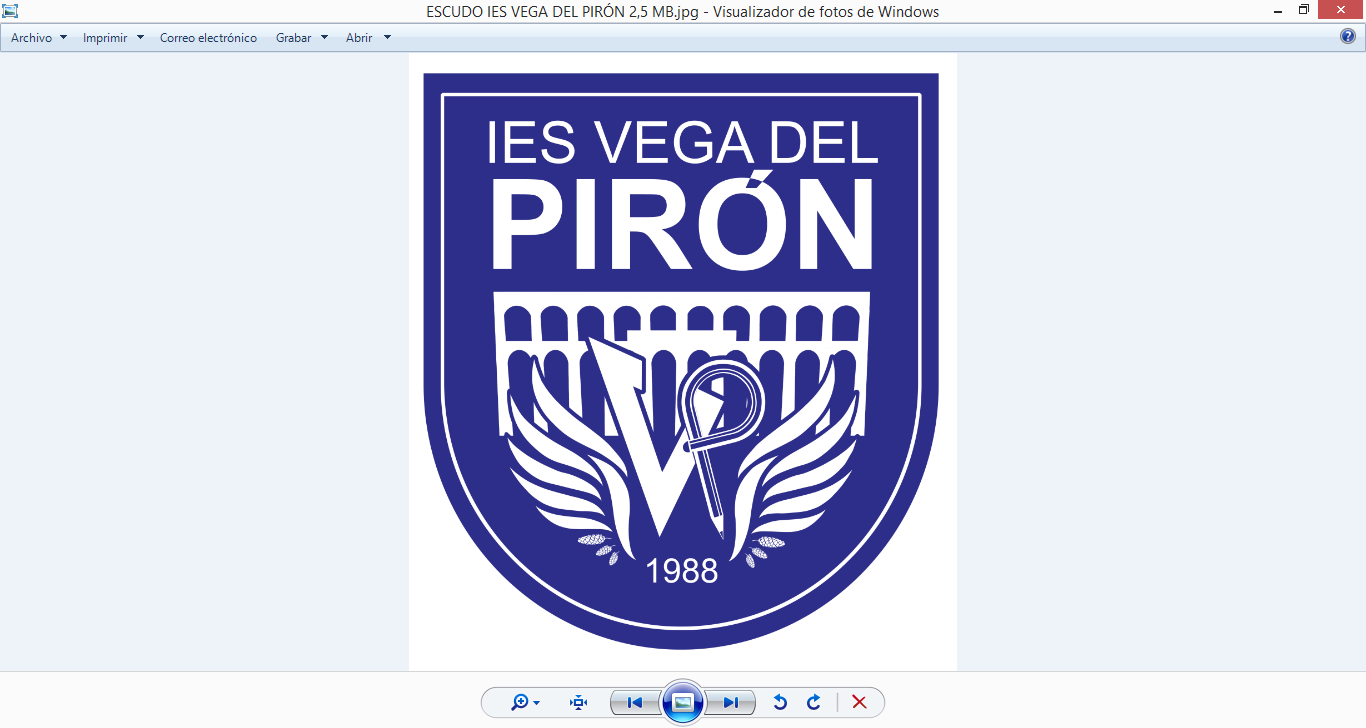 IES VEGA DEL PIRÓNCURSO 2015/2016ÍNDICE PECA)- EL ANÁLISIS DE LAS CARACTERÍSTICAS DEL ENTORNO ESCOLAR Y LAS NECESIDADES EDUCATIVAS QUE, EN FUNCIÓN DEL MISMO, HA DE SATISFACER.	17INTRODUCCIÓN	17A.1.- SEÑAS DE IDENTIDAD.	17A.1.1.- Preceptos legales	17A.1.2.- Análisis del entorno	17A.1.3.- Enseñanzas que se imparten	18A.2.- PRINCIPIOS GENERALES.	18A.3.- OBJETIVOS Y FINALIDADES DEL CENTRO	19B)-  ORGANIZACIÓN GENERAL DEL CENTRO	21B.1.- CONSEJO ESCOLAR	21B.1.1-  Carácter y composición:	21B.1.2-  Elección y renovación del Consejo Escolar:	22B.1.3-  Régimen de funcionamiento del Consejo Escolar:	22B.1.4-  Comisiones: Reglamento Orgánico de IES, Artículo 20.	22B.1.5- Competencias:	24B.2.- EL CLAUSTRO DE PROFESORES	25B.2.1-  Carácter y composición:	25B.2.2-  Régimen de funcionamiento:	25B.2.3-  Competencias:	25B.3.- EL EQUIPO DIRECTIVO.	26B.3.1-  Composición y funciones:	26B.3.2-  Designación y nombramiento del Jefe de Estudios y el Secretario:	27B.3.3-  Sustitución de los miembros del Equipo Directivo:	27B.3.4- Cese del Jefe de Estudios y del Secretario:	27B.4.- EL DIRECTOR	28B.4.1-  Elección y nombramiento:	28B.4.2-  Competencias:	28B.4.3-  Cese del Director:	29B.5.- JEFE DE ESTUDIOS	29B.5.1-  Competencias:	29B.5.2-  Jefaturas de Estudios Adjuntas:	30B.6.- SECRETARIO	31B.6.1-  Competencias:	31B.7.- DEPARTAMENTO DE ORIENTACIÓN	31B.7.1-  Composición del Departamento de Orientación:	31B.7.2-  Funciones del Departamento de Orientación:	31B.7.3-  Designación y competencias del Jefe del Departamento:	32B.7.4-  Cese del Jefe de Departamento:	33B.8.- DEPARTAMENTO DE ACTIVIDADES EXTRAESCOLARES Y COMPLEMENTARIAS	33B.8.1-  Composición y funciones:	33B.8.2-  Designación y competencias del Jefe del Departamento:	34B.8.3-  Cese del Jefe de Departamento:	34B.9.- DEPARTAMENTOS DIDÁCTICOS.	35B.9.1-  Carácter y composición:	35B.9.2-  Competencias:	35B.9.3-  Designación y competencias del Jefe del Departamento:	36B.9.4-  Cese de los Jefes de Departamento:	37B.10.- COMISIÓN DE COORDINACIÓN PEDAGÓGICA	38B.10.1-  Composición:	38B.10.2-  Competencias:	38B.11.- TUTORES Y JUNTAS DE PROFESORES DE GRUPO	39B.11.1-  Tutoría y designación de tutores:	39B.11.2-  Funciones del Tutor:	39B.11.3-  Composición y régimen de funcionamiento de la Junta de Profesores de Grupo:	40B.11.4-  Funciones de la Junta de Profesores de grupo:	40B.12.- JUNTA DE DELEGADOS DE ALUMNOS	40B.12.1-  Composición y régimen de funcionamiento:	40B.12.2- Funciones:	41B.12.3-  Delegados de grupo:	41B.12.4-  Funciones de los delegados de grupo:	42B.13.- ASOCIACIONES DE MADRES Y PADRES DE ALUMNOS (AMPAs) Y ASOCIACIONES DE ALUMNOS	42B.14.- PROFESORES DE GUARDIA	43B.15.- COORDINADORES DE PROYECTOS PEDAGÓGICOS DE CENTRO	44B.16.- REPRESENTANTE EN EL CENTRO DE FORMACIÓN DEL PROFESORADO E INNOVACIÓN EDUCATIVA	44B.17.- PROFESOR RESPONSABLE DE BIBLIOTECA	45B.18.- PROFESOR ENCARGADO DE ACTIVIDADES DEPORTIVAS, ARTÍSTICAS Y CULTURALES EN HORARIO EXTRAORDINARIO.	45B.19.- EL PERSONAL NO DOCENTE	46B.19.1-  Funciones específicas de los Ordenanzas	46B.19.2-  Funciones del Personal Administrativo:	46B.19.3-  Funciones del Personal de Limpieza:	46B.20- ENSEÑANZAS QUE SE IMPARTEN Y MATERIAS OPTATIVAS.	47B.21- OTRAS ACTIVIDADES E INTERCAMBIOS DEL CENTRO.	49B.22- LA PARTICIPACIÓN EN PROGRAMAS INSTITUCIONALES	50B.23- LAS ACTIVIDADES DEPORTIVAS, MUSICALES Y CULTURALES EN GENERAL O DE BIBLIOTECA.	52C)- LA ADECUACIÓN DE LOS OBJETIVOS GENERALES DE LAS ETAPAS EDUCATIVAS QUE SE IMPARTEN EN EL CENTRO AL CONTEXTO SOCIOECONÓMICO Y CULTURAL DEL CENTRO Y LAS CARACTERÍSTICAS DEL ALUMNADO.	53C.1.- OBJETIVOS EDUCATIVOS	53C.2.- OBJETIVOS PEDAGÓGICOS.	54C.3.- LÍNEA METODOLÓGICA	54D)- LA CONCRECIÓN DEL CURRÍCULO Y EL TRATAMIENTO TRANSVERSAL EN LAS MATERIAS DE LA EDUCACIÓN EN VALORES.	55D.1- OBJETIVOS DE LA EDUCACIÓN SECUNDARIA OBLIGATORIA.	56D.2- OBJETIVOS DEL BACHILLERATO.	58E)- LOS PRINCIPIOS DE LA ORIENTACIÓN EDUCATIVA, LA FORMA DE ATENCIÓN AL ALUMNADO Y EL PLAN DE ACCIÓN TUTORIAL.	60E.1- PRINCIPIOS DE LA ORIENTACIÓN EDUCATIVA.	60E.2- ATENCIÓN AL ALUMNADO.	60E.3- PLAN DE ACCIÓN TUTORIAL.	60F)- LAS MEDIDAS DE ATENCIÓN A LA DIVERSIDAD.	60G)- EL REGLAMENTO DE RÉGIMEN INTERIOR Y EL PLAN DE CONVIVENCIA.	61H)- LOS MEDIOS PREVISTOS PARA FACILITAR E IMPULSAR LA COLABORACIÓN DE LOS DISTINTOS SECTORES DE LA COMUNIDAD EDUCATIVA.	61I)- LOS COMPROMISOS CON LAS FAMILIAS Y CON LOS PROPIOS ALUMNOS PARA FACILITAR EL PROGRESO EDUCATIVO.	62J)- LAS DECISIONES SOBRE LA COORDINACIÓN CON LOS SERVICIOS SOCIALES Y EDUCATIVOS DEL MUNICIPIO Y LAS RELACIONES PREVISTAS CON OTRAS INSTITUCIONES, PÚBLICAS Y PRIVADAS, PARA LA MEJOR CONSECUCIÓN DE LOS FINES ESTABLECIDOS.	63K)- LAS DIRECTRICES GENERALES PARA LA ELABORACIÓN DE LA EVALUACIÓN DEL PROCESO DE ENSEÑANZA Y DE LA PRÁCTICA DOCENTE.	63K.1.- CRITERIOS GENERALES DE EVALUACIÓN	64K. 2.- PROCEDIMIENTOS DE EVALUACIÓN EN ESO.	65K.3- PROGRAMAS DE DIVERSIFICACIÓN CURRICULAR  EN LA ESO	67K.3.1.- REQUISITOS DE ACCESO DE LOS ALUMNOS DE LOS PDC Y PMAR	68K.3.2.- PROCEDIMIENTO DE SELECCIÓN DEL ALUMNADO	68K.3.3.- EVALUACIÓN Y PROMOCIÓN DE ALUMNADO DE PDC.	70K.3.4.- CRITERIOS PARA LA OBTENCIÓN DE TITULACIÓN AL FINAL DE LA E.S.O. PARA ALUMNOS QUE SIGAN UN PROGRAMA DE DIVERSIFICACIÓN CURRICULAR	71K.4.- CRITERIOS DE PROMOCIÓN EN LA ESO.	72K.5.- CRITERIOS PARA OBTENER LA TITULACIÓN AL FINAL DE LA ESO	73K.5.1.- CRITERIOS DE EVALUACIÓN DEL ALUMNADO CON NECESIDADES EDUCATIVAS ESPECIALES	74K.5.2.- EVALUACIÓN Y SEGUIMIENTO DE LOS ALUMNOS DE EDUCACIÓN COMPENSATORIA	75K.6.- PROYECTO CURRICULAR DEL BACHILLERATO.	76K.6.1.- OBJETIVOS GENERALES.	76K.6.2.- CRITERIOS METODOLÓGICOS	76K.6.3.- CRITERIOS DE EVALUACIÓN	77K.6.4.- PROCEDIMIENTOS DE EVALUACIÓN	78K.7.- CRITERIOS DE PROMOCIÓN Y TITULACIÓN EN BACHILLERATO.	79K.8.- DOCUMENTOS DE EVALUACIÓN	82L)- LAS DIRECTRICES PARA ELABORAR EL PROGRAMA DE ACTIVIDADES COMPLEMENTARIAS Y EXTRAESCOLARES.	84M)- LOS PRINCIPIOS BÁSICOS Y LAS LÍNEAS GENERALES DE ACTUACIÓN QUE REGIRÁN LA CONVIVENCIA DEL CENTRO.	87N)- LAS MEDIDAS ORGANIZATIVAS PARA QUE LOS ALUMNOS CUYOS PADRES O TUTORES LEGALES NO HAYAN OPTADO PORQUE CURSEN ENSEÑANZAS DE RELIGIÓN RECIBAN LA DEBIDA ATENCIÓN EDUCATIVA, y LOS QUE NO CURSEN EDUCACIÓN PARA LA CIUDADANÍA (EPC).	870)- LOS ELEMENTOS MÁS SIGNIFICATIVOS DEL PROYECTO LINGÜÍSTICO DE LOS CENTROS AUTORIZADOS PARA IMPARTIR MATERIAS EN LENGUAS EXTRANJERAS.	87P)- EL PLAN DE EVALUACIÓN DEL PROCESO DE ENSEÑANZA Y DE LA PRÁCTICA DOCENTE.	87Q)- LOS CRITERIOS PARA LA ELABORACIÓN Y EVALUACIÓN DE LAS PROGRAMACIONES DIDÁCTICA.	89R) PROGRAMACIONES DIDÁCTICAS, PLAN DE CONVIVENCIA Y PLAN DE FOMENTO A LA LECTURA	912.3.- Importancia de los planes de mejora	982.4.- Atención a la diversidad	982.5.- Dinamización del grupo	982.6.- Actividades extraescolares y complementarias	992.7.- Temporalización de objetivos	1003.- Evaluación	100S) LOS PLANES DE ACCIÓN DE CENTRO EN EL MARCO DEL PROYECTO DE DIRECCIÓNT) LOS PLANES DE ACCIÓN DE CENTRO EN EL MARCO DEL PROYECTO DE DIRECCIÓNPROYECTO EDUCATIVO DEL CENTRO IES VEGA DEL PIRÓNA)- EL ANÁLISIS DE LAS CARACTERÍSTICAS DEL ENTORNO ESCOLAR Y LAS NECESIDADES EDUCATIVAS QUE, EN FUNCIÓN DEL MISMO, HA DE SATISFACER.INTRODUCCIÓNEl Proyecto Educativo de Centro es un documento que enumera y define el conjunto de rasgos que identifican a un centro educativo. No es un documento cerrado. Pretendemos que sea práctico a la hora de orientar la actividad general del Centro y sirva de marco de referencia en el quehacer educativo cotidiano.A.1.- SEÑAS DE IDENTIDAD.A.1.1.- Preceptos legalesDeclaración Universal de Derechos Humanos. O.N.U., 10 de noviembre de 1959.Pacto Internacional de Derechos Civiles y Políticos. O.N.U., 16 de diciembre de 1966. Ratificado por S.M. el Rey de España el 28 de septiembre de 1976.Constitución Española de 1978.Reales Decretos, Órdenes Ministeriales, Resoluciones, etc. del M.E.C. y de la J.C y L.A.1.2.- Análisis del entornoEl Centro está ubicado en el municipio de Carbonero el Mayor en la provincia de Segovia. Se trata de una pequeña localidad que no alcanza los 2400 habitantes. Su área de influencia comprende los municipios de Aguilafuente, Aldea Real, Cabañas de Polendos, Cantimpalos, Carbonero el Mayor, El Parral de Villovela, Escalona del Prado, Escarabajosa de Cabezas, Escobar de Polendos, Fuentepelayo, Lastras de Cuéllar, Mozoncillo, Navalmanzano, Peñarrubias, Pinarnegrillo, Pinillos de Polendos, Roda de Eresma, San Martín y Mudrián, Tabanera la Luenga, Villovela de Pirón, Yanguas de Eresma y Zarzuela del Pinar.A él se encuentran adscritos los Centros de Primaria siguientes: C.R.A. “Las Cañadas” de Aguilafuente, C.R.A. “El Carracillo” (sólo Mudrián), C.R.A. “Campos Castellanos” de Cantimpalos, C.E.I.P. “Miguel de Cervantes” de Navalmanzano y C.E.I.P. “San Juan Bautista” de Carbonero el Mayor. Además, en el Centro de Cantimpalos se imparte SEGUNDO CURSO de la ESO.  El nº de alumnos que se incorporan al IES  Vega de Pirón en 3º de ESO, provenientes de CRAs donde se imparte 1º y 2º de ESO, es cada vez menor, incrementándose por tanto los que inician la etapa de Secundaria en nuestro centro, aspecto valorado positivamente por el profesorado.La población de esta área se dedica fundamentalmente a actividades agrícolas y ganaderas, industrias alimenticias, cárnicas y vegetales y actividades del sector servicios. Su nivel económico-social se puede considerar, en líneas generales, medio. La comarca es una de las más industrializadas de Segovia, de suerte que esta coyuntura económica ha fomentado la llegada a la zona de una amplia población inmigrante (principalmente de origen búlgaro).Cabe destacar, por su influencia social y económica, la amplia incorporación de las mujeres al mercado laboral. La implicación de las familias está cambiando paulatinamente de forma positiva y se aprecia una mayor participación en la vida del Centro. La mayoría de los pueblos de origen de nuestro alumnado posee células culturales mínimas en forma de bibliotecas, centros de acceso al mundo de la información y la comunicación y asociaciones juveniles deportivas y/o culturales que posibilitan la integración en todos los campos de desarrollo personal y grupal. El número de personas que terminan estudios superiores es alto, pero la zona presenta pocas posibilidades para ejercer su profesión. Por este motivo, la mayoría, se ve obligada a emigrar, generalmente a zonas urbanas como, por ejemplo, a la vecina Segovia.A.1.3.- Enseñanzas que se impartenEn el Centro se imparten las enseñanzas de ESO, Bachillerato de Ciencias y Bachillerato de Humanidades y Ciencias Sociales, así como el Programa de Diversificación Curricular de segundo año, y el segundo año de PMARE y los distintos programas y planes que detallamos más adelante.A.2.- PRINCIPIOS GENERALES.El desarrollo de la educación y la convivencia dentro de un marco de tolerancia y respeto a la libertad del individuo, a su personalidad y convicciones que no podrán ser perturbadas por ningún tipo de coacción ni obligación de asumir ideologías o creencias determinadas.Nuestro Instituto se manifiesta aconfesional y respetuoso con todas las creencias.Todos los miembros de la Comunidad Educativa tienen derecho a intervenir en las decisiones que les afecten mediante sus representantes en los órganos colegiados de control y gestión, libremente elegidos.Los alumnos serán orientados para que puedan asumir progresivamente la responsabilidad de su propia educación y de las actividades complementarias que aporten un enriquecimiento a su educación y formación.Todos los miembros de la Comunidad Educativa podrán expresar su pensamiento, sus ideas y opiniones, siendo respetadas las libertades académicas que corresponden a los profesores, sin que el saber sea nunca utilizado como medio de dominación o manipulación.A.3.- OBJETIVOS Y FINALIDADES DEL CENTRO	Aparecen recogidos en el Reglamento de Régimen Interior, artículo 1. Son los siguientes:La adquisición de hábitos intelectuales y técnicas de trabajo, así como de conocimientos científicos, técnicos, humanísticos, históricos y estéticos. Ello incluye, según niveles, la capacitación necesaria para obtener el título de Graduación en Educación Secundaria, acceder a Ciclos Formativos de grado medio y superior y el acceso, en condiciones de formación adecuadas, a la Universidad.La formación en el respeto de los derechos y libertades fundamentales y en el ejercicio de la tolerancia y de la libertad dentro de los principios democráticos de convivencia. El pleno desarrollo de la personalidad del alumno. La capacitación para el ejercicio de actividades profesionales.La formación en el respeto de la pluralidad cultural y lingüística de España.La preparación para participar activamente en la vida social y cultural.La formación para la paz, la cooperación y la solidaridad entre los pueblos.EL IES pretende mejorar la mejora de la competencia lingüística y de la expresión oral y escrita, y para ello, se ha decidido: Fomentar la exposición oral de trabajos escritos.Incluir en las pruebas escritas ejercicios de comprensión lectora y redacción de textos.Lectura y comentarios de texto.Fomentar la investigación a través de fuentes bibliográficas. Uso de la biblioteca escolar.….aquellas que considere cada departamento e incluya en su programación didáctica.En cuanto a la competencia matemática (posibles actuaciones):Comprender lo que se lee: hacer una lectura razonada. Hacer inferencia sobre lo leído. Aprender a deducir. Interpretar un texto escrito con datos numéricos o gráficos. Abrir fronteras de conocimiento.Analizar y seleccionar la información. Saber con qué datos contamos y el porqué de esos datos. A veces se nos da más información de la necesaria. Hay que simplificar información.Realizar trabajos interdisciplinares con otras áreas. Concursos y exposiciones. Establecer pautas generales en los departamentos implicados para la resolución de cualquier problema.Crear destrezas para emprender el camino de la resolución de problemas. Llegar a las preguntas iniciales tras la lectura de cualquier problema: ¿qué me dice?, ¿qué me dicen?, ¿qué sé hacer? y ¿cómo hacerlo?Motivación y autoestima. Cuando el alumno/a sabe resolver problemas mecánicamente se plantea nuevas expectativas.B)-  ORGANIZACIÓN GENERAL DEL CENTROÓRGANOS DE GOBIERNO:   - Colegiados: Consejo Escolar:		Comisión de Convivencia		Comisión Económica.	Claustro de Profesores.   - Unipersonales: Director		    Jefa de Estudios.		    Jefe de Estudios Adjunto                SecretariaÓRGANOS DE COORDINACIÓN DOCENTE:		Departamento de Orientación.		Departamento de Actividades Extraescolares.		Departamentos Didácticos.		Comisión de Coordinación Pedagógica.		Tutores y Juntas de Profesores de grupo. SERVICIOS:	Administración.		Conserjería.		Limpieza.B.1.- CONSEJO ESCOLAR	Viene recogido todo lo relativo a él en el Reglamento de Régimen Interior en sus artículos 6, 7 y 8.B.1.1-  Carácter y composición: 1. Es el órgano de participación de los diferentes miembros de la comunidad educativa.2. Está compuesto por los siguientes miembros:a) El Director, que es su presidente.b) La Jefa de Estudios.c) Siete profesores elegidos por el Claustro.d) Tres representantes de los padres de alumnos, uno de los cuales será designado, en su caso, por la asociación de padres de alumnos.e) Cuatro representantes del alumnado.f) Un representante del personal de administración y servicios.g) Un concejal o representante del Ayuntamiento de Carbonero el Mayor.h) El Secretario, que actuará como secretario, con voz, pero sin voto.B.1.2-  Elección y renovación del Consejo Escolar: El procedimiento queda establecido en el Reglamento Orgánico de los Institutos de Educación Secundaria, Artículos 8 al 18.(BOE 21/feb/96) y en la Orden de 28 de febrero de 1996 (BOE 5/mar/96); la Ley Orgánica de Educación 2/2006 de 3 de Mayo (BOE-4-5-06).B.1.3-  Régimen de funcionamiento del Consejo Escolar:1. Las reuniones se celebrarán en día y hora que el Consejo Escolar determine en el momento de su constitución.2. En las reuniones ordinarias, el Director enviará a todos sus miembros la convocatoria conteniendo el orden del día de la reunión y la documentación de los asuntos que vayan a ser objeto de debate o de aprobación, con una antelación mínima de una semana.3. Las convocatorias extraordinarias se podrán realizar con una antelación mínima de 48 horas.4. Se reunirá, como mínimo una vez al trimestre y siempre que lo convoque el Director o lo solicite, al menos, un tercio de sus miembros. Será preceptiva, además, una reunión a principio de curso y otra al final del mismo.5. La asistencia a las sesiones del Consejo Escolar será obligatoria para todos sus miembros.6. Los acuerdos se adoptarán por mayoría simple salvo en los siguientes casos:a) La  aprobación del presupuesto y de su ejecución, que se realizará por mayoría absoluta.b) Aprobación del Proyecto Educativo y del Reglamento de Régimen Interior, así como sus modificaciones, que se realizará por mayoría de dos tercios.7. Para que puedan celebrarse las reuniones será necesaria la presencia del Director y de la Secretaria y la de la mitad, al menos, de sus miembros. Si la reunión no se pudiese llevar a cabo por la incomparecencia de más de la mitad de sus miembros, se realizará una segunda convocatoria 24 horas después, la cual se llevará a efecto con los miembros presentes en ese momento.B.1.4-  Comisiones: Reglamento Orgánico de IES, Artículo 20.1) Comisión Económica.a)- Está integrada por el Director, la Secretaria, un profesor/a, un alumno/a y un padre/madre de alumno/a, elegidos entre los miembros del Consejo Escolar.b)- Realizará propuestas de resolución de expedientes para compra de material, trabajos realizados por otras empresas, servicios de mantenimiento y obras de reparación de edificios.c)- Estudiar el presupuesto económico anual elaborado por el Secretario.d)- Supervisar el estado de la cuenta de gastos de funcionamiento del Centro.e) De sus reuniones se levantará acta. Para ello actuará de secretario la Secretaria del Centro.2) Comisión de Convivencia.a)- Está compuesta por el Director, que la preside, la Jefa de Estudios, 2 representantes del sector del profesorado, 2 representantes del sector de madres y padres, 2 representantes del sector del alumnado, todos ellos elegidos entre los miembros del Consejo Escolar y la Coordinadora de Convivencia, con voz pero sin voto a no ser que sea miembro elegido por el Consejo Escolar.b)- Sus reuniones ordinarias tendrán lugar una vez al mes. Extraordinariamente y siempre que la Comisión lo considere necesario, asistirán el Profesor-tutor y el Delegado del Grupo de alumnos afectados.c)- Siempre que se hayan agotado los cauces previos, se convocarán reuniones extraordinarias, a petición de cualquier miembro de la Comunidad Educativa, por escrito dirigido al Sr. Director; a petición de la Jefa de Estudios o por la propia Comisión.Estas reuniones se celebrarán a partir de tres días lectivos, como máximo, siguientes a la recepción de la solicitud. Si la propia Comisión es la que convoca, el día y hora se fijará en la reunión ordinaria en la que se decida convocar una reunión extraordinaria.d) Son sus competencias:- Analizar la convivencia del Centro.- Estudiar los informes sobre convivencia que emitan los Tutores de Curso y a la Jefa de Estudios.- Proponer sanciones para faltas de tipo leve.- Proponer el inicio de expediente por faltas graves.- Adoptar medidas para mejorar la convivencia.- Hacer propuestas para la modificación del Reglamento de Régimen Interior.- Realizar un informe al final de curso sobre la convivencia en el Centro.Todo lo relacionado con la Convivencia (regulación,...) viene en el Reglamento de Régimen Interno, Título VIII, artículos 61 y siguientes.e) De sus reuniones se levantará acta. Para ello actuará de secretario el miembro de menor edad con el asesoramiento del representante del sector de profesores.B.1.5- Competencias:a)  Evaluar el proyecto educativo, el proyecto de gestión y las normas de organización y funcionamiento del centro.b) Evaluar la programación general anual del centro, sin perjuicio de las competencias del Claustro del profesorado, en relación con la planificación y organización docente.c) Conocer las candidaturas a la dirección y los proyectos de dirección presentados por los candidatos.d) Participar en la selección del director del centro, en los términos que la legislación vigente establece. Ser informado del nombramiento y cese de los demás miembros del equipo directivo. En su caso, previo acuerdo de sus miembros, adoptado por mayoría de dos tercios, proponer la revocación del nombramiento del director.e) Informar sobre la admisión de alumnos y alumnas, con sujeción a lo establecido en la Ley Orgánica y disposiciones que la desarrollen.f) Conocer la resolución de conflictos disciplinarios y velar por que se atengan a la normativa vigente. Cuando las medidas disciplinarias adoptadas por el director correspondan a conductas del alumnado que perjudiquen gravemente la convivencia del centro, el Consejo Escolar, a instancia de padres, madres o tutores legales, podrá revisar la decisión adoptada y proponer, en su caso, las medidas oportunas. g) Proponer medidas e iniciativas que favorezcan la convivencia en el centro, la igualdad entre hombres y mujeres, la igualdad de trato y la no discriminación por las causas a que se refiere la legislación vigente (por razón de nacimiento, raza, sexo, religión, opinión o cualquier otra condición o circunstancia personal o social), la resolución pacífica de conflictos, y la prevención de la violencia de género.h) Promover la conservación y renovación de las instalaciones y del equipo escolar e informar la obtención de recursos complementarios, de acuerdo con lo establecido la legislación vigente i) Informar las directrices para la colaboración, con fines educativos y culturales, con las Administraciones locales, con otros centros, entidades y organismos.j) Analizar y valorar el funcionamiento general del centro, la evolución del rendimiento escolar y los resultados de las evaluaciones internas y externas en las que participe el centro.k) Elaborar propuestas e informes, a iniciativa propia o a petición de la Administración competente, sobre el funcionamiento del centro y la mejora de la calidad de la gestión, así como sobre aquellos otros aspectos relacionados con la calidad de la misma.l) Cualesquiera otras que le sean atribuidas por la Administración educativa.B.2.- EL CLAUSTRO DE PROFESORES	En el Reglamento de Régimen Interior viene recogido lo relacionado con este punto, en sus artículos 9 y 10.B.2.1-  Carácter y composición: 1. Es el órgano propio de participación de los profesores en el Instituto.2. Tiene la responsabilidad de planificar, coordinar, decidir e informar sobre todos los aspectos educativos del Centro.3. Está presidido por la Director y está integrado por la totalidad de los profesores/as que presten servicios en el Instituto.B.2.2-  Régimen de funcionamiento: 1. Se reunirá, como mínimo una vez al trimestre y siempre que lo convoque la Director o lo solicite un tercio, al menos, de sus miembros.2. Será preceptiva una sesión del Claustro al principio de curso y otra al final del mismo.3. La asistencia a las sesiones es obligatoria para todos sus miembros.B.2.3-  Competencias: a) Formular al equipo directivo y al Consejo Escolar propuestas para la elaboración de los proyectos del centro y de la programación general anual.b) Aprobar y evaluar la concreción del currículo y todos los aspectos educativos de los proyectos y de la programación general anual.c) Fijar los criterios referentes a la orientación, tutoría, evaluación y recuperación de los alumnos.d) Promover iniciativas en el ámbito de la experimentación y de la investigación pedagógica y en la formación del profesorado del centro.e) Elegir sus representantes en el Consejo Escolar del centro y participar en la selección del director en los términos establecidos por la legislación vigente.f) Conocer las candidaturas a la dirección y los proyectos de dirección presentados por los candidatos.g) Analizar y valorar el funcionamiento general del centro, la evolución del rendimiento escolar y los resultados de las evaluaciones internas y externas en las que participe el centro.h) Informar las normas de organización y funcionamiento del centro.i) Conocer la resolución de conflictos disciplinarios y la imposición de sanciones y velar por que éstas se atengan a la normativa vigente.j) Proponer medidas e iniciativas que favorezcan la convivencia en el centro.k) Cualesquiera otras que le sean atribuidas por la Administración educativa o por las respectivas normas de organización y funcionamiento.B.3.- EL EQUIPO DIRECTIVO.	Ver el Reglamento de Régimen Interior, artículo 5.B.3.1-  Composición y funciones: 1. Los órganos unipersonales de gobierno constituyen el equipo directivo del instituto y trabajarán de forma coordinada en el desempeño de sus funciones.2. El equipo directivo tendrá las siguientes funciones:a)- Velar por el buen funcionamiento del Centro.b)- Estudiar y presentar al claustro y al Consejo escolar propuestas para facilitar y fomentar la participación coordinada de toda la comunidad educativa en la vida del Centro.c)- Proponer procedimientos de evaluación de las distintas actividades y proyectos del Centro y colaborar en las evaluaciones externas de su funcionamiento.d)- Proponer a la comunidad escolar actuaciones de carácter preventivo que favorezcan las relaciones entre los distintos colectivos que la integran y mejoren la convivencia en el centro.e)- Adoptar las medidas necesarias para la ejecución coordinada de las decisiones del consejo escolar y del claustro en el ámbito de sus respectivas competencias.f)- Establecer los criterios para la elaboración del proyecto del presupuesto.g)- Elaborar la propuesta del proyecto educativo del Centro, la programación general anual y la memoria final de curso.h)- Aquellas otras funciones que delegue en él el consejo escolar, en el ámbito de su competencia.3. El equipo directivo podrá invitar a sus reuniones, con carácter consultivo, a cualquier miembro de la comunidad educativa que crea conveniente.B.3.2-  Designación y nombramiento del Jefe de Estudios y el Secretario:1. El Jefe de Estudios y el Secretario serán profesores, funcionarios de carrera en situación de servicio activo, con destino definitivo en el Centro, designados por el Director, previa comunicación al Consejo Escolar, y nombrados por el Director Provincial.En situaciones excepcionales y con autorización expresa del Director Provincial, podrá ser nombrado un profesor que no tenga destino definitivo en el Centro. A estos efectos, el Director, oído el Consejo Escolar, podrá elevar una propuesta razonada a la Dirección Provincial.2. No podrán ser nombrados los profesores que se hallen en algunas de las situaciones previstas en el artículo 27.3 del Reglamento Orgánico de Institutos de Enseñanza Secundaria.3. La duración del mandato será la que corresponda al Director que los hubiera designado.B.3.3-  Sustitución de los miembros del Equipo Directivo: 1. En caso de ausencia o enfermedad del Director, se hará cargo provisionalmente de sus funciones la Jefa de Estudios.2. En caso de ausencia o enfermedad de la Jefa de Estudios, se hará cargo de sus funciones provisionalmente el profesor que designe el Director, que informará de su decisión al Consejo Escolar. La designación recaerá en uno de los Jefes de Estudios Adjuntos en aquellos institutos donde existan esos cargos.3. Igualmente, en caso de ausencia o enfermedad de la Secretaria se hará cargo de sus funciones el profesor/a que designe el Director, dando cuenta del hecho al consejo escolar.B.3.4- Cese del Jefe de Estudios y del Secretario:1. El jefe de Estudios y el Secretario cesarán en sus funciones al término de su mandato o al producirse alguna de las circunstancias siguientes:a)- Renuncia motivada aceptada por la Director, oído el Consejo Escolar.b)- Cuando el cargo directivo deje de prestar servicio en el Instituto por traslado voluntario o forzoso, pase a la situación de servicios especiales, excedencia voluntaria o forzosa y suspensión de funciones de acuerdo con lo dispuesto en la legislación vigente, o por cualquier otra circunstancia.c)- Cuando, por cese de la Director que los propuso, se produzca elección de nuevo Director.d)- El Director Provincial cesará a la Jefa de Estudios y a la Secretaria, a propuesta del Director, mediante escrito razonado, previa comunicación al Consejo Escolar.e)- El Director Provincial cesará o suspenderá la Jefa de Estudios y a la Secretaria, mediante expediente administrativo, cuando incumplan gravemente sus funciones, previo informe razonado de la Director, dando audiencia al interesado y oído el Consejo Escolar.2. Cuando cesen la Jefa de Estudios o la Secretaria por algunas de las causas señaladas en este artículo, la Director designará un nuevo profesor para cubrir el puesto vacante, notificándolo al Consejo Escolar.B.4.- EL DIRECTORB.4.1-  Elección y nombramiento: El procedimiento queda establecido en el Reglamento Orgánico de los Institutos de Educación Secundaria, Artículos 26 al 29 (BOE 21/feb/96) y en la Orden de 28 de febrero de 1996 (BOE 5/mar/96), así como  la Orden EDU/46/2005 de 6 de abril, La Ley Orgánica 2/2006 de 3 de Mayo (BOE 4-5-06), Decreto 76/2007 de 12 de Julio, y la Resolución de 1 de abril de 2008 (BOCyL- 8-4-08), modificado por la LOMCE. B.4.2-  Competencias: a) Ostentar la representación del centro, representar a la Administración educativa en el mismo y hacerle llegar a ésta los planteamientos, aspiraciones y necesidades de la comunidad educativa.b) Dirigir y coordinar todas las actividades del centro, sin perjuicio de las competencias atribuidas al Claustro del profesorado y al Consejo Escolar.c) Ejercer la dirección pedagógica, promover la innovación educativa e impulsar planes para la consecución de los objetivos del proyecto educativo del centro.d) Garantizar el cumplimiento de las leyes y demás disposiciones vigentes.e) Ejercer la jefatura de todo el personal adscrito al centro.f) Favorecer la convivencia en el centro, garantizar la mediación en la resolución de los conflictos e imponer las medidas disciplinarias que correspondan a los alumnos y alumnas, en cumplimiento de la normativa vigente, sin perjuicio de las competencias atribuidas al Consejo Escolar en el artículo 127 de la LOMCE. A tal fin, se promoverá la agilización de los procedimientos para la resolución de los conflictos en los centros.g) Impulsar la colaboración con las familias, con instituciones y con organismos que faciliten la relación del centro con el entorno, y fomentar un clima escolar que favorezca el estudio y el desarrollo de cuantas actuaciones propicien una formación integral en conocimientos y valores de los alumnos y alumnas.h) Impulsar las evaluaciones internas del centro y colaborar en las evaluaciones externas y en la evaluación del profesorado.i) Convocar y presidir los actos académicos y las sesiones del Consejo Escolar y del Claustro del profesorado del centro y ejecutar los acuerdos adoptados, en el ámbito de sus competencias.j) Realizar las contrataciones de obras, servicios y suministros, así como autorizar los gastos de acuerdo con el presupuesto del centro, ordenar los pagos y visar las certificaciones y documentos oficiales del centro, todo ello de acuerdo con lo que establezcan las Administraciones educativas.k) Proponer a la Administración educativa el nombramiento y cese de los miembros del equipo directivo, previa información al  Claustro del profesorado y al Consejo Escolar del centro. l) Aprobar los proyectos y las normas a los que se refiere el Capítulo II del Título V de la Ley Orgánica.m) Aprobar la programación general anual del centro, sin perjuicio de las competencias del Claustro del profesorado, en relación con la planificación y organización docente.n) Decidir sobre la admisión de alumnos y alumnas, con sujeción a lo establecido en la Ley Orgánica y disposiciones que la desarrollen.ñ) Aprobar la obtención de recursos complementarios de acuerdo con lo establecido en el artículo 122.3 de la LOMCE.o) Fijar las directrices para la colaboración, con fines educativos y culturales, con las Administraciones locales, con otros centros, entidades y organismos.p) Cualesquiera otras que le sean encomendadas por la Administración educativa.B.4.3-  Cese del Director: El Director cesará en sus funciones al término de su mandato o al producirse algunas de las circunstancias siguientes:a)- Finalización del período para el que fue nombrado y, en su caso, de la prórroga del mismo.b)- Renuncia motivada aceptada por el Director Provincial de Educación.c)- Incapacidad física o psíquica sobrevenida.d)- Revocación motivada por la Administración, a iniciativa propia o a propuesta motivada por el Consejo Escolar, por incumplimiento grave de las funciones inherentes al cargo de director. En todo caso, la resolución de revocación se emitirá tras la instrucción de un expediente contradictorio, previa audiencia al interesado y oído el Consejo Escolar.	e)- Por cambio de destino.B.5.- JEFE DE ESTUDIOSB.5.1-  Competencias:a)- Ejerce, por delegación del Director y bajo su autoridad, la jefatura del personal docente en todo lo relativo al régimen académico.b)- Sustituye al Director en caso de ausencia o enfermedad.c)- Coordina las actividades de carácter académico, de orientación y complementarias de profesores y alumnos en relación con el proyecto educativo, los proyectos curriculares de etapa y la programación general anual y, además, vela por su ejecución.d)- Confecciona, en colaboración con los restantes miembros del equipo directivo, los horarios académicos de alumnos y profesores de acuerdo con los criterios aprobados por el claustro y con el horario general incluido en la Programación general anual, y vela por su estricto cumplimiento.e)- Coordina las actividades de los jefes de departamento.f)- Coordina y dirige la acción de los tutores, con la colaboración, en su caso, del Departamento de Orientación y de acuerdo con el plan de orientación académica y profesional y del plan de acción tutorial.g)- Coordina, con la colaboración del representante del claustro en el Centro de Profesores y Recursos, las actividades de perfeccionamiento del profesorado, así como planifica y organiza las actividades de formación de profesores realizadas por el Instituto.h)- Organiza los actos académicos.i)- Fomenta la participación de los distintos sectores de la comunidad escolar, especialmente en los que se refiere al alumnado, facilitando y orientando su organización, y apoyando el trabajo de la Junta de Delegados.j)- Participa en la elaboración de la propuesta de proyecto educativo y de la programación general anual, junto con el resto del equipo directivo.k)- Favorece la convivencia en el Instituto y garantiza el procedimiento para imponer las correcciones que correspondan, de acuerdo con las disposiciones vigentes, lo establecido en este Reglamento y los criterios fijados por el Consejo Escolar.l)- Cualquier otra función que le pueda ser encomendada por el Director dentro de su ámbito de competencia.B.5.2-  Jefaturas de Estudios Adjuntas:1. El Director designará uno o varios Jefes de Estudios Adjuntos que serán nombrados por el Director Provincial.2. Las funciones de estos Jefes de Estudios Adjuntos serán las propias de un Jefe de Estudios. Actuará bajo la coordinación del Jefe de Estudios y formará parte del equipo directivo.B.6.- SECRETARIOB.6.1-  Competencias:a)- Ordena el régimen administrativo del Centro, de conformidad con las directrices del Director.b)- Actúa como secretario de los órganos colegiados del Centro, levanta acta de las sesiones y da fe de los acuerdos con el visto bueno del Director.c)- Custodia los libros y archivos del Centro.d)- Expide las certificaciones que soliciten las autoridades y los interesados o sus representantes.e)- Realiza el inventario general del Centro y lo mantiene actualizado.f)- Custodia y coordina la utilización de los medios informáticos, audiovisuales y del resto del material didáctico.g)- Ejerce, por delegación del Director y bajo su autoridad, la jefatura del personal de administración y de servicios del Centro.h)- Elabora el anteproyecto del presupuesto del Centro.i)- Ordena el régimen económico del Instituto, de conformidad con las instrucciones del Director, realiza la contabilidad y rinde cuentas ante las autoridades competentes.j)- Vela por el mantenimiento del material del Instituto en todos sus aspectos, de acuerdo con las indicaciones del Director.k)- Participa en la elaboración de la propuesta de proyecto educativo y de la programación general anual.l)- Cualquier otra función que le pueda ser encomendada por el Director dentro de su ámbito de competencia.B.7.- DEPARTAMENTO DE ORIENTACIÓN	El Reglamento de Régimen Interior recoge en el capítulo II, artículos 14, 15 y 16 lo relacionado con este apartado.B.7.1-  Composición del Departamento de Orientación: El Departamento de Orientación lo compone el Orientador, los profesores del ámbito socio-lingüístico, del ámbito científico-tecnológico, de Educación Compensatoria y de Pedagogía TerapéuticaB.7.2-  Funciones del Departamento de Orientación: 1. Formular propuestas al equipo directivo y al claustro, relativas a la elaboración o modificación del proyecto educativo y la programación general anual.2. Elaborar, de acuerdo con las directrices de la Comisión de Coordinación Pedagógica y en colaboración con los tutores, las propuestas de organización de la orientación educativa, psicopedagógica, profesional y del plan de acción tutorial, y elevarlas a la Comisión de Coordinación Pedagógica para su discusión y posterior inclusión en los proyectos curriculares de etapa.3. Contribuir al desarrollo de la orientación educativa, psicopedagógica y profesional de los alumnos, especialmente en lo que concierne a los cambios de ciclo o etapa, y a la elección entre las distintas opciones académicas, formativas y profesionales.4. Contribuir al desarrollo del plan de orientación académica y profesional y del plan de acción tutorial y elevar al Consejo Escolar una memoria sobre su funcionamiento al final del curso.5. Elaborar la propuesta de criterios y procedimientos previstos para realizar las adaptaciones curriculares apropiadas para los alumnos con necesidades educativas especiales, y elevarla a la comisión de coordinación pedagógica, para su discusión y posterior inclusión en los proyectos curriculares de etapa.6. Colaborar con los profesores del Instituto, bajo la dirección del Jefe de Estudios, en la prevención y detección temprana de problemas de aprendizaje, y en la programación y aplicación de adaptaciones curriculares dirigidas a los alumnos que lo precisen, entre ellos los alumnos con necesidades educativas especiales, los que sigan programas de diversificación, y PMARE..7. Realizar la evaluación psicológica y pedagógica previa prevista en el art. 13 del R.D. 1007/91, de 14 de junio, por el que se establecen las enseñanzas mínimas correspondientes a la E.S.O.8. Asumir la docencia de los grupos de alumnos que le sean encomendados.9. Participar en la elaboración del consejo orientador que, sobre el futuro académico y profesional del alumno, ha de formularse, al término de la E.S.O.10. Formular propuestas a la Comisión de Coordinación Pedagógica sobre los aspectos psicopedagógicos del proyecto curricular.11. Promover la investigación educativa y proponer actividades de perfeccionamiento de sus miembros.12. Organizar y realizar actividades complementarias en colaboración con el departamento correspondiente.13. Elaborar el plan de actividades del departamento y, al final de curso, una memoria en la que se evalúe el desarrollo del mismo.B.7.3-  Designación y competencias del Jefe del Departamento: 1. Será designado por el Director, preferentemente de la especialidad de Psicología y Pedagogía, y desempeñará su cargo durante cuatro cursos académicos.2. Actuará bajo la dependencia estrecha del Jefe de Estudios.3. Son sus competencias:a)- Participar en la elaboración del proyecto curricular de etapa.b)- Redactar el plan de actividades del departamento y la memoria final de curso.c)- Dirigir y coordinar las actividades del departamento.d)- Convocar y presidir las reuniones ordinarias del departamento y las que, con carácter extraordinario, fuera preciso celebrar. Levantar acta de dichas reuniones.e)- Elaborar y dar a conocer a los alumnos la información relativa a las actividades del departamento.f)- Coordinar la organización de espacios e instalaciones, adquirir el material y el equipamiento específico asignado al departamento y velar por su mantenimiento.g)- Promover la evaluación de la práctica docente de su departamento y de los distintos proyectos y actividades del mismo.h)- Colaborar en las evaluaciones que, sobre el funcionamiento y las actividades del instituto, promuevan los órganos de gobierno del mismo o la Administración educativa.i)- Velar por el cumplimiento del plan de actividades del departamento.B.7.4-  Cese del Jefe de Departamento:1. El Jefe del Departamento cesará en sus funciones al producirse alguna de las circunstancias siguientes:a)- Cuando finalice su mandato.b)- Cuando, por cese del Director que los designó, se produzca la elección de un nuevo Director.c)- Renuncia motivada, aceptada por el Director.d)- A propuesta del Director, oído el Claustro, mediante informe razonado y audiencia del interesado.2. También podrán ser cesados por el Director, a propuesta de la mayoría absoluta de los miembros del Departamento, en informe razonado y dirigido al Director, y con audiencia del interesado.3. Una vez producido el cese de cualquier Jefe de Departamento, el Director procederá a designar al nuevo Jefe del Departamento.B.8.- DEPARTAMENTO DE ACTIVIDADES EXTRAESCOLARES Y COMPLEMENTARIAS	Ver el Reglamento de Régimen Interior en su Título II, capítulo III, artículos 17 y 18.B.8.1-  Composición y funciones:1. El Departamento de actividades complementarias y extraescolares se encargará de promover, organizar y facilitar este tipo de actividades.2. Está integrado por el Jefe del Departamento y, para cada actividad concreta, por los profesores y alumnos responsables de la misma.B.8.2-  Designación y competencias del Jefe del Departamento:1. El Jefe del departamento será designado por el Director por un período de cuatro años.2. La Jefatura será desempeñada por un profesor con destino definitivo en el Centro, a propuesta del Jefe de Estudios.3. El Jefe del Departamento actuará bajo la dependencia directa del Jefe de Estudios y en estrecha colaboración con el equipo directivo.4. El Jefe del Departamento de actividades complementarias y extraescolares tendrá las siguientes competencias y funciones:a)- Participar en la elaboración del Proyecto Curricular de Etapa.b)- Elaborar el programa anual de las actividades complementarias y extraescolares en el que se recogerán las propuestas de los Departamentos Didácticos, de los Profesores, de los alumnos y de los padres.c)- Elaborar y dar a conocer a los alumnos la información relativa a las actividades del Departamento.d)- Promover y coordinar las actividades deportivas y culturales en colaboración con el Claustro, los Departamentos, la Junta de Delegados de Alumnos, la Asociación de Madres y Padres de Alumnos y la A.D.C. "Vega del Pirón".e)- Coordinar la organización de los viajes de estudios, los intercambios escolares y cualquier tipo de viajes que se realicen con los alumnos.f)- Distribuir los recursos económicos destinados por el Consejo Escolar a las actividades complementarias y extraescolares.g)- Organizar la utilización de la Biblioteca del Instituto.h)- Elaborar una memoria final de curso con la evaluación de las actividades realizadas que se incluirá en la memoria del equipo directivo.B.8.3-  Cese del Jefe de Departamento:1. El Jefe del Departamento cesará en sus funciones al producirse alguna de las circunstancias siguientes:a)- Cuando finalice su mandato.b)- Cuando, por cese del Director que los designó, se produzca la elección de un nuevo Director.c)- Renuncia motivada, aceptada por el Director.d)- A propuesta del Director, oído el Claustro, mediante informe razonado y audiencia del interesado.2. También podrán ser cesados por el Director, a propuesta de la mayoría absoluta de los miembros del Departamento, en informe razonado y dirigido al Director, y con audiencia del interesado.3. Una vez producido el cese de cualquier Jefe de Departamento, el Director procederá a designar al nuevo Jefe del Departamento.B.9.- DEPARTAMENTOS DIDÁCTICOS.	En Reglamento de Régimen Interior, en su capítulo IV, artículo 19, recoge lo relacionado con este apartado.B.9.1-  Carácter y composición:1. Los departamentos Didácticos son los órganos básicos encargados de organizar y desarrollar las enseñanzas propias de las áreas, materias o módulos que tengan asignados, y las actividades que se les encomienden, dentro del ámbito de sus competencias.2. A cada Departamento pertenecerán los profesores de las especialidades que impartan las enseñanzas propias de las áreas, materias o módulos asignados al departamento. Estarán adscritos a un Departamento los profesores que, aun perteneciendo a otro, impartan alguna área o materia del primero. Aquellos profesores que posean más de una especialidad o que ocupen una plaza asociada a varias especialidades pertenecerán al departamento al que corresponda la plaza que ocupan, por concurso de traslado o por cualquier otro procedimiento, con independencia de que, en su caso, pudieran estar adscritos a otros departamentos, en los términos arriba descritos.3. Cuando en un departamento se integren profesores de más de una de las especialidades establecidas, la programación e impartición de las áreas, materias o módulos de cada especialidad corresponderá a los profesores respectivos.B.9.2-  Competencias:a)- Formular propuestas al equipo directivo y al claustro, relativas a la elaboración o modificación del proyecto educativo y la programación general anual.b)- Formular propuestas a la Comisión de Coordinación Pedagógica relativas a la elaboración o modificación de los proyectos curriculares de etapa.c)- Elaborar, antes del comienzo del curso académico, la programación didáctica de las enseñanzas correspondientes a las áreas, materias y módulos integrados en el Departamento, bajo la coordinación y dirección del Jefe del mismo, y de acuerdo con las directrices generales establecidas por la Comisión de Coordinación Pedagógica. La programación didáctica incluirá, para cada etapa, los aspectos señalados en el Art. 68 del Reglamento Orgánico de los Institutos de Educación Secundaria (BOE 21/Febr./96).d)- Promover la investigación educativa y proponer actividades de perfeccionamiento de sus miembros.e)- Mantener actualizada la metodología didáctica.f)- Colaborar con el departamento de Orientación, bajo la dirección del Jefe de Estudios, en la prevención y detección temprana de problemas de aprendizaje, y elaborar la programación y aplicación de adaptaciones curriculares para los alumnos que lo precisen, entre ellos, los alumnos con necesidades educativas especiales y los que sigan programas de diversificación.g)- Organizar y realizar actividades complementarias en colaboración con el Departamento de Actividades Complementarias y extraescolares.h)- Establecer y organizar los sistemas de evaluación necesarios para los alumnos con materias pendientes o con áreas evaluadas negativamente de los cursos anteriores.i)- Resolver las reclamaciones derivadas del proceso de evaluación que los alumnos formulen al Departamento y dictar los informes pertinentes.j)- Elaborar, a final de curso, una memoria en la que se evalúe el desarrollo de la programación didáctica, la práctica docente y los resultados obtenidos.k)- Proponer materias optativas dependientes del Departamento, que serán impartidas por los profesores del mismo.l)- Establecer los sistemas extraordinarios de evaluación, para aquellos alumnos a los que no se les pueda aplicar correctamente los criterios generales de evaluación y la propia evaluación continua.B.9.3-  Designación y competencias del Jefe del Departamento:1. Los jefes de los departamentos didácticos serán designados por el Director y desempeñarán su cargo durante cuatro cursos académicos.2. La jefatura de departamento será desempeñada por un profesor que pertenezca al mismo con la condición de catedrático.3. Cuando en un departamento haya más de un catedrático, la jefatura del mismo será desempeñada por el catedrático que designe el Director, oído el departamento.4. Si no hay catedrático, o habiéndolo hubiese cesado, la jefatura será desempeñada por un profesor del cuerpo de enseñanza secundaria, que pertenezca al mismo, designado por el Director, oído el Departamento.5. Son competencias del Jefe del Departamento:a)- Participar en la elaboración del proyecto curricular de etapa, coordinar la elaboración de la programación didáctica de las áreas, materias o módulos que se integran en el departamento y la memoria final de curso, así como redactar ambas.b)- Dirigir y coordinar las actividades académicas del departamento.c)- Convocar y presidir las reuniones ordinarias del Departamento y las que, con carácter extraordinario, fuera preciso celebrar. Levantando acta de dichas reuniones.d)- Elaborar y dar a conocer a los alumnos la información relativa a la programación, con especial referencia a los objetivos, los mínimos exigibles, los criterios de evaluación y calificación.e)- Realizar las convocatorias, cuando corresponda, de los exámenes para alumnos con materias pendientes, alumnos libres y de las pruebas extraordinarias, siempre en coordinación con el Jefe de Estudios. Presidir la realización de los ejercicios correspondientes y evaluarlos en colaboración con los miembros del Departamento.f)- Velar por el cumplimiento de la programación didáctica y la correcta aplicación de los criterios de evaluación.g)- Resolver las reclamaciones de final de curso que afecten a su departamento, de acuerdo con las deliberaciones de sus miembros, y elaborar los informes pertinentes.h)- Coordinar la organización de espacios e instalaciones, adquirir el material y el equipamiento específico asignado al departamento, y velar por su mantenimiento.i).- Colaborar con el profesor encargado de la biblioteca en la disposición de volúmenes por materias, así como en su distribución entre la biblioteca y las aulas específicas de los departamentos. Asimismo, asesorarán para la adquisición de nuevos fondos.j)- Promover la evaluación de la práctica docente de su departamento y de los distintos proyectos ya actividades del mismo.k)- Colaborar en las evaluaciones que, sobre el funcionamiento y las actividades del Instituto, promuevan los órganos de gobierno del mismo o la Administración educativa.B.9.4-  Cese de los Jefes de Departamento:1. Los Jefes de Departamento cesarán en sus funciones al producirse alguna de las circunstancias siguientes:a)- Cuando finalice su mandato.b)- Cuando, por cese del Director que los designó, se produzca la elección de un nuevo Director.c)- Renuncia motivada, aceptada por el Director.d)- A propuesta del Director, oído el Claustro, mediante informe razonado y audiencia del interesado.2. También podrán ser cesados por el Director, a propuesta de la mayoría absoluta de los miembros del Departamento, en informe razonado y dirigido al Director, y con audiencia del interesado.3. Una vez producido el cese de cualquier Jefe de Departamento, el Director procederá a designar al nuevo Jefe del Departamento.B.10.- COMISIÓN DE COORDINACIÓN PEDAGÓGICA	El capítulo I, artículos 11, 12 y 13 del Reglamento de Régimen Interior recoge este apartado. B.10.1-  Composición:1. La Comisión de Coordinación Pedagógica estará integrada por el Director, que será su presidente, el Jefe de Estudios y los Jefes de Departamento.2. Actuará de Secretario el Jefe de Departamento de menor edad. Y levantará acta de dichas reuniones.B.10.2-  Competencias:a)- Establecer las directrices generales para la elaboración y revisión de los proyectos curriculares de etapa.b)- Supervisar la elaboración y revisión, así como coordinar y responsabilizarse de la redacción de los proyectos curriculares de etapa y su posible modificación, y asegurar su coherencia con el proyecto educativo.c)- Establecer las directrices generales para la elaboración y revisión de las programaciones didácticas de los departamentos, del plan de orientación académica y profesional y del plan de acción tutorial, incluidos en el proyecto curricular de etapa.d)- Proponer al Claustro los proyectos curriculares para su aprobación.e)- Velar por el cumplimiento y posterior evaluación de los proyectos curriculares de etapa.f)- Proponer al Claustro la planificación general de las sesiones de evaluación y calificación y el calendario de exámenes o pruebas extraordinarias, de acuerdo con la Jefatura de Estudios.g)- Proponer al Claustro el plan para evaluar el proyecto curricular de cada etapa, los aspectos docentes del proyecto educativo y la programación general anual, la evolución del rendimiento escolar del instituto y el proceso de enseñanza.h)- Fomentar la evaluación de todas las actividades y proyectos del Instituto, colaborar con las evaluaciones que se lleven a cabo a iniciativa de los órganos de gobierno o de la Administración educativa e impulsar planes de mejora en caso de que se estime necesario, como resultado de dichas evaluaciones.i)- Colaborar en la organización general de todas las actividades complementarias y extraescolares del Centro.B.11.- TUTORES Y JUNTAS DE PROFESORES DE GRUPO	Capítulo VI, artículos 23 y 24 del R.R.I.B.11.1-  Tutoría y designación de tutores:1. La tutoría y orientación de los alumnos forma parte de la función docente.2. Habrá un Profesor-tutor por cada grupo de alumnos.3. El tutor será designado por el Director, a propuesta del Jefe de Estudios, entre los profesores que impartan docencia al grupo.4. El Jefe de Estudios coordinará el trabajo de los tutores y mantendrá las reuniones periódicas necesarias para el buen funcionamiento de la acción tutorial.B.11.2-  Funciones del Tutor:1. El Profesor-tutor ejercerá las siguientes funciones:a)- Participar en el desarrollo del plan de acción tutorial y en las actividades de orientación, bajo la coordinación del Jefe de Estudios y en colaboración con el Departamento de Orientación.b)- Coordinar el proceso de evaluación de los alumnos de su grupo.c)- Organizar y presidir la Junta de Profesores y las sesiones de evaluación de su grupo.d)- Facilitar la integración de los alumnos en el grupo y fomentar su participación en las actividades del Instituto.e)- Orientar y asesorar al alumnado sobre sus posibilidades académicas y profesionales posteriores.f)- Colaborar con el departamento de Orientación en los términos que establezca la Jefatura de Estudios.g)- Encauzar las demandas e inquietudes de los alumnos y mediar, en colaboración con el delegado y subdelegado del grupo, ante el resto de los profesores, la Comisión de Convivencia y el equipo directivo en los problemas que se planteen.h)- Coordinar las actividades complementarias para los alumnos de su grupo.i)- Recibir a los padres en la hora consignada al efecto en su horario individual.j)- Informar a los padres, a los profesores, y a los alumnos del grupo de todo aquello que les concierna, en relación con las actividades docentes y complementarias y con el rendimiento académico.k)- Facilitar la cooperación educativa entre los profesores y los padres de los alumnos.l)- Convocar al comienzo de curso a todos los padres del grupo de alumnos, para informarles del horario del alumnado, del profesorado de cada asignatura, de las faltas y sus justificaciones, del Reglamento de Régimen Interior, de las horas de tutoría y demás aspectos relativos a la marcha del curso.m)- Velar por el control de asistencia del alumnado y comunicarlo oportunamente a los padres, indicando el alcance de las posibles faltas de asistencia.n)- Cumplimentar la documentación administrativa-pedagógica del alumnado de su grupo.B.11.3-  Composición y régimen de funcionamiento de la Junta de Profesores de Grupo:1. La Junta de Profesores de Grupo estará constituida por todos los profesores que imparten docencia a los alumnos del grupo y será coordinada por su Profesor-tutor.2. La Junta de Profesores de Grupo se reunirá según lo establecido en la normativa sobre evaluación, y siempre que sea convocada por el Jefe de Estudios a propuesta, en su caso del tutor del grupo.B.11.4-  Funciones de la Junta de Profesores de grupo:a)- Llevar a cabo la evaluación y el seguimiento global de los alumnos del grupo, estableciendo las medidas necesarias para mejorar su aprendizaje, en los términos establecidos por la legislación específica sobre evaluación.b)- Establecer las actuaciones necesarias para mejorar el clima de convivencia del grupo.c)- Tratar coordinadamente los conflictos que surjan en el seno del grupo, estableciendo las medidas adecuadas para resolverlos.d)- Procurar la coordinación de las actividades de enseñanza y aprendizaje que se propongan a los alumnos del grupo.e)- Conocer y participar en la elaboración de la información que, en su caso, se proporcione a los padres o tutores de cada uno de los alumnos del grupo.B.12.- JUNTA DE DELEGADOS DE ALUMNOSB.12.1-  Composición y régimen de funcionamiento:1. La Junta de Delegados está integrada por los representantes de los alumnos en el Consejo Escolar y por los Delegados/Subdelegados de Grupo.2. Se podrá reunir en pleno o por comisiones, y lo hará antes y después de cada una de las reuniones que celebre el Consejo Escolar.3. El Jefe de Estudios le facilitará un espacio adecuado y facilitará los materiales necesarios para su correcto funcionamiento.B.12.2- Funciones:1. Tendrá las siguientes funciones:a)- Elevar al Equipo Directivo propuestas para la elaboración del proyecto educativo y de la programación general anual.b)- Informar a los representantes de los alumnos en el Consejo Escolar de los problemas de cada grupo o curso.c)- Recibir información de los representantes de los alumnos en dicho Consejo Escolar sobre los temas tratados en el mismo, y de las confederaciones, federaciones estudiantiles y organizaciones juveniles legalmente constituidas.d)- Elaborar informes para el Consejo Escolar a iniciativa propia o a petición de éste.e)- Elaborar propuestas de modificación del Reglamento de Régimen Interior, dentro del ámbito de su competencia.f)- Informar a los estudiantes de las actividades de dicha junta.g)- Formular propuestas de criterios para la elaboración de horarios de las actividades docentes y extraescolares.h)- Debatir los asuntos que vaya a tratar el Consejo Escolar en el ámbito de su competencia y elevar propuestas de resolución a sus representantes en el mismo.2. Deberá ser oída por los órganos de gobierno del Centro en los asuntos que, por su naturaleza, requieran su audiencia y, especialmente, en lo que se refiere a:a)- Celebración de pruebas y exámenes.b)- Establecimiento y desarrollo de actividades culturales, recreativas y deportivas en el Instituto.c)- Presentación de reclamaciones en los casos de abandono o incumplimiento de las tareas educativas por parte del Instituto.d)- Alegaciones y reclamaciones sobre la objetividad y eficacia en la valoración del rendimiento académico de los alumnos.e)- Propuesta de sanciones a los alumnos por la comisión de faltas que lleven aparejada la incoación de expediente.f)- Otras actuaciones y decisiones que afecten de modo específico a los alumnos.3. Los miembros de la Junta de delegados, en ejercicio de sus funciones, tendrán derecho a conocer y a consultar las actas de las sesiones del Consejo Escolar, y cualquier otra documentación administrativa del Instituto, salvo aquella cuya difusión pudiera afectar al derecho a la intimidad de las personas.B.12.3-  Delegados de grupo:1. Cada Grupo de alumnos elegirá entre los candidatos, por sufragio directo y secreto, durante el primer mes del curso escolar, un delegado de grupo, que formará parte de la Junta de delegados. También se elegirá un Subdelegado, que sustituirá al delegado en caso de ausencia o enfermedad y lo apoyará en sus funciones.2. Las elecciones de delegados serán organizadas y convocadas por el Jefe de Estudios, en colaboración con los profesores-tutores de los grupos y los representantes de los alumnos en el Consejo Escolar.3. Los delegados y subdelegados podrán ser revocados, previo informe razonado dirigido al tutor, por la mayoría absoluta de los alumnos del grupo que los eligieron. En este caso, se procederá a la convocatoria de nuevas elecciones, en un plazo de quince días y de acuerdo con lo establecido en el apartado anterior.4. Los delegados no podrán ser sancionados por el ejercicio de sus funciones.B.12.4-  Funciones de los delegados de grupo:a)- Asistir a las reuniones de la Junta de Delegados y participar en sus deliberaciones.b)- Exponer a los órganos de gobierno y de coordinación didáctica las sugerencias y reclamaciones del grupo al que representan.c)- Fomentar la convivencia entre los alumnos de su grupo.d)- Colaborar con el Profesor-tutor y con la junta de profesores del grupo en los temas que afecten al funcionamiento de éste.e)- Colaborar con los profesores y con los órganos de gobierno del Instituto para el buen funcionamiento del mismo.f)- Cuidar de la adecuada utilización del material y de las instalaciones del Instituto.g)- Asistir a las reuniones de la Comisión de Convivencia, cuando sea requerido por ésta.B.13.- ASOCIACIONES DE MADRES Y PADRES DE ALUMNOS (AMPAs) Y ASOCIACIONES DE ALUMNOS   1. En el Instituto podrán existir las asociaciones de padres de alumnos, reguladas por Real Decreto 1533/1986, de 11 de julio, y las asociaciones de alumnos, reguladas en el Real decreto 1532/1986, de 11 de julio.2. Estas asociaciones podrán:a)- Elevar al Consejo Escolar propuestas para la elaboración del proyecto educativo y de la programación general anual.b)- Informar al Consejo Escolar de aquellos aspectos de la marcha del Instituto que consideren oportuno.c)- Informar a todos los miembros de la Comunidad Educativa de su actividad.d)- Recibir información del Consejo Escolar sobre los temas tratados en el mismo, así como recibir el orden del día de dicho Consejo antes de su realización, con el objeto de poder elaborar propuestas.e)- Elaborar informes para el Consejo Escolar a iniciativa propia o a petición de éste.f)- Elaborar propuestas de modificación del Reglamento de Régimen Interior.g)- Formular propuestas para la realización de actividades complementarias.h)- Conocer los resultados académicos globales y la valoración que de los mismos realice el Consejo Escolar.i)- Recibir un ejemplar del proyecto educativo, de los proyectos curriculares de etapa y de sus modificaciones.j)- Recibir información sobre los libros de texto y los materiales didácticos adoptados por el Centro.k)- Fomentar la colaboración entre todos los miembros de la Comunidad Educativa.l)- Utilizar las instalaciones del Centro en los términos que establezca el Consejo Escolar.B.14.- PROFESORES DE GUARDIAa)- Cada profesor podrá contar en su horario un máximo de 3 horas de guardia (según las necesidades del Centro).b)- Colaborarán con el Jefe de Estudios en el control de asistencia del profesorado y para mantener el buen funcionamiento de la actividad docente del Centro.c)- Comenzará sus funciones cinco minutos antes del sonido del timbre de entrada y recorrerá las dependencias del Centro, preocupándose, especialmente, del orden en los pasillos, en la entrada a clase sin que lo presente suponga inhibición del resto del personal del Centro en esta tarea.d)- Les corresponde atender, dentro del aula, a los grupos de alumnos que se encuentren sin profesor por cualquier circunstancia, orientar sus actividades y velar por el orden y buen funcionamiento del Centro.e)- Resolverá en el acto cuantas incidencias se produzcan durante su período de guardia, sin perjuicio de informar de las mismas, cuanto antes, a la Dirección del Centro.f)- Finalizado su período de guardia, el profesor anotará en el parte correspondiente las ausencias o retrasos de los profesores y cualquier otra incidencia que se haya producido.g)- Durante el recreo habrá, al menos, dos profesores de guardia que velarán por el orden y buen funcionamiento del Centro. Resolverán en el acto cuantas incidencias se produzcan durante su período de guardia, sin perjuicio de informar de las mismas, cuanto antes, a la Dirección del Centro.h)- Se harán cargo de aquellos alumnos que, por problemas de comportamiento, sean demandados por el profesor de aula.B.15.- COORDINADORES DE PROYECTOS PEDAGÓGICOS DE CENTRO1. Tendrán las siguientes funciones:a)- Serán designados por el Director entre los profesores que participen en cada uno de ellos.b)- Redactarán una programación inicial del Proyecto.c)- Redactarán, a comienzos de cada curso, una programación de actividades relativa a cada proyecto, que se incluirá en la programación general anual.d)- Supervisarán la marcha del proyecto.e)- Se reunirán periódicamente con los miembros del Proyecto y levantarán un acta de cada reunión.f)- Elaborarán una memoria final a la conclusión del proyecto y al final de cada curso.2. El Director nombrará a un profesor responsable que coordine, bajo la dependencia del Jefe de Estudios, los programas de utilización, gestión y mantenimiento de medios informáticos y de medios audiovisuales, respectivamente. Tendrán las siguientes funciones:a)- Fomentar la utilización, por parte del resto de los profesores, de las tecnologías informáticas o audiovisuales en su actividad docente.b)- Coordinar las actividades que se realicen en el Centro relativas al uso de estos medios.c)- Elaborar al principio de curso un proyecto de actividades relativas a la utilización de estos medios, que se incluirá en la programación general anual, así como una memoria anual de las actividades realizadas.d)- Facilitar y coordinar la utilización de los medios audiovisuales o informáticos en la formación de los profesores.e)- Facilitar y coordinar la utilización de los medios audiovisuales o informáticos como recurso didáctico.f)- Convocar y coordinar las sesiones de trabajo de los equipos de profesores que participen en los programas.g)- Cualquier otra que le encomiende el Jefe de Estudios relativa a la utilización y control de los medios audiovisuales o de las nuevas tecnologías.B.16.- REPRESENTANTE EN EL CENTRO DE FORMACIÓN DEL PROFESORADO E INNOVACIÓN EDUCATIVA1. En la primera reunión ordinaria del Claustro, de cada curso académico, se procederá a la elección del representante en el C.F.I.E.2. Tendrá las siguientes funciones:a)- Hacer llegar al C.F.I.E. y a su Director las necesidades de formación y las sugerencias sobre la organización de las actividades acordadas por el Claustro de Profesores o por cada uno de los Departamentos.b)- Participar en las reuniones que al efecto convoque el Director del C.F.I.E. o el Jefe de Estudios del Instituto.c)- Informar al Claustro y difundir entre los profesores las actividades de formación que les afecten.d)- Colaborar con el Jefe de estudios en la coordinación de la participación de los profesores en las actividades del C.F.I.E., cuando se haga de forma colectiva.e)- Cualquier otra que le encomiende el Jefe de Estudios en relación con su ámbito de competencias.B.17.- PROFESOR RESPONSABLE DE BIBLIOTECA1. Para la atención del servicio de Biblioteca, el Director podrá nombrar un profesor responsable. Este profesor colaborará estrechamente con el Jefe del Departamento de Actividades Complementarias y Extraescolares.2. Tendrá las siguientes funciones:a)- Asegurar la organización, mantenimiento y adecuada utilización de los recursos documentales y de la Biblioteca del Centro.b)- Atender a los alumnos que utilicen la Biblioteca con la ayuda de los profesores que tienen asignadas horas de atención a la misma, facilitándoles el acceso a diferentes fuentes de información y orientándoles sobre su utilización.c)- Difundir entre los profesores y los alumnos información administrativa, pedagógica y cultural.d)- Colaborar en la promoción de la lectura como medio de información, entretenimiento y ocio.e)- Asesorar en la compra de nuevos materiales y fondos para la Biblioteca.f)- Cualquier otra que le encomiende el Jefe de Estudios, de las recogidas en la programación general anual.B.18.- PROFESOR ENCARGADO DE ACTIVIDADES DEPORTIVAS, ARTÍSTICAS Y CULTURALES EN HORARIO EXTRAORDINARIO.a)- Será el encargado de estas actividades y de los intercambios que se hacen o puedan hacer (Canadá,…), lo que lleva en sí una dedicación especial, en horario extraescolar.b)- Tendrá las siguientes funciones:	-Coordinar la participación de los alumnos/as del Centro en el intercambio de larga duración con Alberta (Canadá) en colaboración con los institutos de Segovia.	- Coordinar otras actividades a realizar en horario no lectivo, convocadas por organismos externos (concurso de ortografía, Parlamento europeo, Olimpiada cultural,...)	- Mantener contactos con la autoridad canadiense y con la coordinadora de la Consejería de Educación de la Junta de Castilla y León.	- Acoger a los alumnos/as canadienses en el IES Vega del Pirón.	- Facilitar a las familias del instituto la información pertinente.	- Coordinar a los alumnos/as canadienses y españoles que participen en el intercambio durante el presente curso.	- Tener conocimiento, difundir y ver las posibles participaciones en intercambios de otra índole y con otros países que pudieran surgir.B.19.- EL PERSONAL NO DOCENTE	El personal no docente constituye un elemento fundamental en la buena y correcta marcha del Centro. Para ello contribuirá al buen funcionamiento del mismo colaborando con los demás sectores implicados en las tareas educativas. Los alumnos tendrán con ellos las mismas consideraciones de respeto y convivencia que con el resto de la Comunidad Educativa. Todo el personal no docente tendrá como funciones todas aquellas propias de su competencia que le sean encomendadas por el Director. En particular:B.19.1-  Funciones específicas de los Ordenanzasa)- Abrir las puertas con 15 minutos de antelación al comienzo de la actividad académica y cerrarlas a su finalización.b)- Responsabilizarse del funcionamiento de las instalaciones eléctricas y de calefacción.c)- Manejar los aparatos de reprografía y encuadernación del Centro.d)- Atender el teléfono.e)- Controlar la entrada y salida de personas al Centro.f)- Recoger y depositar la correspondencia del Centro.g)- Tocar el timbre al comienzo y al final de cada período lectivo.h)- Colaborar con el Profesor de Guardia en el mantenimiento del orden en los pasillos.i)- Dar cuenta al Secretario de los desperfectos ocasionados en las instalaciones del Centro.j)- Disponer del botiquín de urgencias ante posibles accidentes.k)- Vigilar, guardar y custodiar las instalaciones del IES.B.19.2-  Funciones del Personal Administrativo:a)- La realización burocrática de cuantos asuntos referentes al Centro le sean encomendados por el Director y Secretario, como jefe inmediato de los servicios administrativos.B.19.3-  Funciones del Personal de Limpieza:a)- Mantener limpias las instalaciones del Centro para garantizar unas buenas condiciones de salubridad e higiene.B.20- ENSEÑANZAS QUE SE IMPARTEN Y MATERIAS OPTATIVAS.	Las enseñanzas que se imparten son: la Educación Secundaria Obligatoria, el Bachillerato de Ciencias y el Bachillerato de Humanidades y Ciencias Sociales. PLAN DE ESTUDIOS DE BACHILLERATO	Es conveniente señalar aquí que en cuanto a las Medidas de Atención Educativa (MAEs) se concretan en:	- 1º, 2º, 3º y 4º de la ESO: Versarán sobre la comprensión lectora y, en algunos casos, técnicas de estudio.	- 1º de Bachillerato: coordinación de actividades complementarias de recreo, técnicas de estudio y organización de actividades deportivas.B.21- OTRAS ACTIVIDADES E INTERCAMBIOS DEL CENTRO.	Otro tipo de actividades se programan por el Departamento de Extraescolares y los distintos departamentos, que están atentos a las distintas convocatorias para realizar actividades.	El intercambio tradicional del Centro es el intercambio con alumnado canadiense, de la región de Alberta; se lleva realizando 15 cursos. Los alumnos/as españoles se van dos meses (parte de agosto, septiembre y unos días de octubre), y los canadienses están en este centro los meses de marzo y abril. Este intercambio seguirá realizándose, y de acuerdo con los pormenores de la convocatoria oficial del BOCyL que salga en su día.	Además, el Claustro y el CE aprueban con la presente PGA una serie de planes, algunos de ellos desarrollados en el Plan de Convivencia. Estos son:		-     Plan de Acogida.Programa “Expediente Cinco Estrellas”.Solidario: “Si necesitas algo, aquí me tienes”.Galardones a alumnado que destaca en algún aspecto.Mediadores en conflictos.Aprendiendo a quererEngánchate.Plan de Ahorro Energético del CentroB.22- LA PARTICIPACIÓN EN PROGRAMAS INSTITUCIONALES	El Centro está abierto, y así lo aprueba su Claustro y CE con el presente documento, a la participación en actividades y programas institucionales de organismos tanto públicos como privados como: Rutas científicas.Rutas literarias.Centros de Educación Ambiental.Concurso Hispanoamericano de Ortografía.Olimpiada Matemática.Canguro Matemático Europeo.Modelo de Parlamento Europeo de la Fundación San Patricio.Concursos de Física y Química.Competiciones deportivas.Jóvenes emprendedores.Jornadas solidarias.Plan Director para la convivencia y mejora de seguridad escolar.Cualquier otra actividad que pueda convocar la Diputación Provincial, Caja Segovia, la Junta de Castilla y León, u otros organismos educativos, culturales, científicos, o de cualquier otra índole socio-educativa que se convoque en cualquier boletín oficial, o universidad o centro cultural,…Proyecto COFUIntercambio con Canadá, como queda reflejado en punto anterior, B.21.Aulas del RíoPrograma INVESTIGA I+D+I organizado por la Fundación San PatricioPlan de éxito escolarExperiencias de calidadProyecto INTERVENCIÓN PREVENTIVA DEL CONSUMO DE SUSTANCIAS ADICTIVAS EN CARBONERO EL MAYOR desarrollado por las CEAS (Diputación de Segovia)Comisión de Menores y Familia de la zona de Carbonero.Actividades de formación del profesorado: Grupo de Trabajo: Preparación de la representación del teatro de sombras.Grupo de Trabajo: Dinamización de la BibliotecaMención especial merece la participación del IES Vega del Pirón en la Convocatoria de ayudas al diseño y aplicación de proyectos de mejora del aprendizaje del alumnado por agrupaciones de colaboración profesional entre centros sostenidos con fondos públicos de diferentes comunidades o ciudades autónomas (Resolución de 30 de septiembre de 2014, de la Secretaría de Estado de Educación, Formación Profesional y Universidades del MECD) en la que es centro coordinador de la agrupación formada por: IES Calderón de la Barca (Madrid), Colegio M.B. Cossío (Fuenlabrada, Madrid) y Colegio Nadal (San Feliú de Llobregat, Barcelona). Con motivo de la celebración del “2015, AÑO INTERNACIONAL DE LA LUZ” decretado por la ONU, las actividades se han centrado en estudios relacionados con la luz desde el punto de vista científico, lingüístico, histórico, social y económico. Así pues, con la luz y las tecnologías como telón de fondo se abrieron dos líneas de actuación, que culminarán el 31 de diciembre de 2015:Se han elaborado ediciones bilingües español-inglés de mitos, cuentos y leyendas de la luz adaptadas a 5º y 6º de primaria y 1º, 2º, 3º y 4º de ESO, de tal forma que sirvan para dar continuidad a la educación y se eviten, en la medida de lo posible, los saltos abruptos de etapa. Estas ediciones se han materializarán en soporte digital (blog y libro electrónico) y en papel. En colaboración con los colegios de primaria se han redactado relatos para estos niveles educativos y se han traducido al inglés. Aquí han tenido cabida los Departamentos de Latín, Griego, Lengua y Literatura, Inglés, Francés, Plástica (para ilustraciones), Tecnología, Geografía e Historia, Orientación y Religión, entre otros. Se continúa con la difusión de las ediciones realizadas en congresos nacionales, encuentros universitarios en España y EE.UU., y en futuras presentaciones en las instituciones educativas de nuestra Comunidad Autónoma.Se han llevado a cabo actividades de investigación y difusión relacionadas con la luz y las tecnologías, entre las que podemos mencionar las siguientes: elaboración de paneles para una exposición itinerante sobre la temática en cuestión (historia, cuestiones tecnológicas, etc.), organización de ciclos de conferencias o charlas divulgativas, trabajos de investigación con el alumnado, etc. Aquí han tenido cabida los Departamentos de Tecnología, Ciencias Naturales, Física y Química, Matemáticas, Plástica, Geografía e Historia, Orientación,  Religión, Latín, Griego, Lengua y Literatura, Francés e Inglés entre otros.En este proyecto ha participado el 79% del profesorado que imparte enseñanzas en la ESO y el Departamento de Orientación estará presente en todas las actividades a fin de garantizar la atención a la diversidad. La participación en cualquiera de estas actividades se ha decidido en función de la base de la convocatoria. En colaboración con la AMPA se realizarán concursos de Cuentos y narraciones cortas, Pintura y Dibujo, y Fotografía.También se realizan actividades de carácter tutorial y de orientación profesional que vienen recogidas en el Departamento de Orientación. En su caso van orientadas a alumnado de 4º de la ESO y Bachillerato.Colaboramos también con el Centro de Salud, Guardia Civil, Protección Civil, y otros organismos para trabajar con el alumnado sobre temas de salud, drogas, ocio alternativo; Cruz Roja, ..La participación en cualquiera de las actividades mencionadas queda aprobada por el Claustro y el CE. B.23- LAS ACTIVIDADES DEPORTIVAS, MUSICALES Y CULTURALES EN GENERAL O DE BIBLIOTECA.	Las actividades de este tipo tienen una gran importancia dentro del proceso de enseñanza-aprendizaje, y se pretende que el instituto sea un centro dinamizador y promotor de las mismas. Son propuestas llevadas al claustro y Consejo Escolar, contando previamente con el profesorado, departamentos, y alumnado. Pueden modificarse, o ampliarse siempre que se vea conveniente. Y se pueden programar y realizar nuevas actividades de acuerdo con las distintas convocatorias que vayan saliendo.	Se propone al Consejo Escolar la aprobación de estas actividades, sin que sea necesario reunirle en el momento que surjan, pero al que sí se dará cuenta de ello en las sesiones pertinentes. De todas ellas tendrá puntual información la CCP que podrá emitir una opinión sobre la conveniencia de la realización de las mismas.	Las actividades serán coordinadas por la Jefatura del Departamento de Actividades Extraescolares en colaboración con la Jefatura de Estudios. También colaborará el profesorado, especialmente los/as tutores/as.	Los objetivos que se persiguen son los siguientes:Elaborar actividades de Centro, con el apoyo del Equipo directivo, consideradas fundamentales en la formación del alumnado, en las que se vean implicados todos los alumnos de un mismo nivel o ciclo y que tengan lugar, al menos, una vez a lo largo de su Enseñanza Obligatoria.Colaborar en el desarrollo de actividades convocadas por organismos institucionales.Crear la Asociación del Alumnos del Instituto.	Para que las actividades sean realizadas deberán reunir los requisitos recogidos en el Reglamento de Régimen Interno.Especialmente se realizan actividades deportivas y culturales durante los recreos de todo el curso. Entre ellas cabe destacar: Actividades Deportivas: Futbol salaBaloncestoBalonmanoFrontenisJuegos de Mesa:AjedrezDamasTenis de mesaTaller de CoreografíaTaller de Música.Taller de RisoterapiaTaller de MaquetasTaller de TeatroTaller de Diseño y FotografíaC)- LA ADECUACIÓN DE LOS OBJETIVOS GENERALES DE LAS ETAPAS EDUCATIVAS QUE SE IMPARTEN EN EL CENTRO AL CONTEXTO SOCIOECONÓMICO Y CULTURAL DEL CENTRO Y LAS CARACTERÍSTICAS DEL ALUMNADO.	La estructura pedagógica del Centro se concreta en los siguientes objetivos:C.1.- OBJETIVOS EDUCATIVOSa)- Dotar a los alumnos de una enseñanza integral en la que los aspectos propiamente académicos, procedimentales y actitudinales del aprendizaje se complementen con otras actividades educativas.b)- Crear un buen ambiente de trabajo para impartir una enseñanza de calidad que redunde en beneficio de la comunidad en la que el centro se inserta.c)- Lograr una participación activa de todos los miembros de la comunidad escolar.d)- Educar para la libertad y respeto a las normas de convivencia.C.2.- OBJETIVOS PEDAGÓGICOS.Se concretarán en la programación general anual que elaboran el equipo directivo, oído el claustro, y los distintos Departamentos a comienzo de curso, presentándose para su aprobación al Consejo Escolar.C.3.- LÍNEA METODOLÓGICACualquier situación de aprendizaje está sometida a un gran número de variables:La edad de los alumnos y alumnas.La homogeneidad o heterogeneidad del grupo-clase.Los conocimientos previos.El grado de motivación.La experiencia y personalidad del profesorado.Los recursos disponibles.Por tanto, debemos buscar un equilibrio y una complementariedad entre diversos métodos.Nuestra metodología debe ser integradora, de tal forma que propicie la utilización de diversos métodos en función de las necesidades de las diferentes etapas, de los distintos momentos del aprendizaje, de los tipos de agrupamientos, etc.La consecución de los aprendizajes significativos puede llegar a través de la utilización de métodos de carácter inductivo, que partiendo de hechos y realidades concretas, próximas a la experiencia del alumnado, le ayuden a formular leyes generales a través de constatación y manipulación de los hechos observables. En ocasiones, utilizaremos métodos deductivos que, siguiendo el proceso mental inverso, también pueden favorecer la intervención activa del alumnado en la construcción de su propio conocimiento.Metodología constructiva: la actividad constructiva de los alumnos es el factor decisivo en la realización de los aprendizajes escolares. Es el alumno quien, en último término, modifica y reelabora los esquemas de conocimiento, construyendo su propio aprendizaje.El profesorado actuará como guía y mediador para facilitar la construcción de aprendizajes significativos que permiten establecer relaciones entre los conocimientos y experiencias previas y los nuevos contenidos.Metodología participativa: Se concede especial relieve a las actividades grupales, la planificación y ejecución de tareas en grupo, la toma de decisiones en conjunto, etc. Para favorecer la cooperación, el intercambio y la confrontación de opiniones y el talante no discriminatorio.Metodología activa: Es necesario fomentar en nuestro alumnado una actitud curiosa, crítica e investigadora que, mediante la comunicación y el trabajo, se convertirá en la base de su formación y de la adquisición de los aprendizajes.Como señalamos en su momento, los objetivos generales que pretendemos son:Conseguir un buen ambiente de trabajo que permita una enseñanza de calidad que redunde en un buen servicio a la Comunidad en la que el Centro se inserta.Dar al alumnado una educación integral y profunda en la que pesen por igual los aspectos propiamente académicos del aprendizaje, complementados con otras actividades educativas, y los aspectos formativos de convivencia, respeto y civismo, todo ello en un ambiente de libertad, compatible con la propia responsabilidad de cada uno y la seriedad en el trabajo.Lograr la participación y colaboración de todos los miembros de la comunidad educativa para que, mediante los cauces oportunos, todos, madres y padres, profesorado, alumnado, personal no docente, y entidades, sean los partícipes de la gestión y marcha del Instituto.Todo ello, de la mejor forma posible, lo adecuamos al contexto socioeconómico y cultural de la zona, persiguiendo que el mayor porcentaje posible del alumnado del Centro pueda conseguir la titulación tanto en la ESO, como en Bachillerato, para que pueda incorporarse bien al mundo laboral, bien seguir con los estudios de Formación Profesional o estudios superiores.Se intenta adaptar los recursos materiales y humanos a la mayor diversidad posible, y dar respuesta a todas las opciones que demanda tanto el alumnado como las madres y padres, dentro de lo que el sistema educativo nos permite.D)- LA CONCRECIÓN DEL CURRÍCULO Y EL TRATAMIENTO TRANSVERSAL EN LAS MATERIAS DE LA EDUCACIÓN EN VALORES.	El currículo de la ESO recoge los siguientes objetivos:D.1- OBJETIVOS DE LA EDUCACIÓN SECUNDARIA OBLIGATORIA.	La educación secundaria obligatoria contribuirá a desarrollar en el alumnado las capacidades que le permitan (Real Decreto 1631/2006 de 29 de diciembre -BOE-5-1-2007):Asumir responsablemente sus deberes, conocer y ejercer sus derechos en el respeto a los demás, practicar la tolerancia, la cooperación y la solidaridad entre las personas y grupos, ejercitarse en el diálogo afianzando los derechos humanos como valores comunes de una sociedad plural y prepararse para el ejercicio de la ciudadanía democrática.Desarrollar y consolidar hábitos de disciplina, estudio y trabajo individual y en equipo como condición necesaria para una realización eficaz de las tareas del aprendizaje y como medio de desarrollo personal.Valorar y respetar la diferencia de sexos y la igualdad de derechos y oportunidades entre ellos. Rechazar los estereotipos que supongan discriminación entre hombres y mujeres.Fortalecer sus capacidades afectivas en todos los ámbitos de la personalidad y en sus relaciones con los demás, así como rechazar la violencia, los prejuicios de cualquier tipo, los comportamientos sexistas y resolver pacíficamente los conflictos.Desarrollar destrezas básicas en la utilización de las fuentes de información para, con sentido crítico, adquirir nuevos conocimientos. Alcanzar una preparación básica en el campo de las tecnologías, especialmente las de la información y la comunicación.Concebir el conocimiento científico como un saber integrado que se estructura en distintas disciplinas, así como conocer y aplicar los métodos para identificar los problemas en los diversos campos del conocimiento y de la experiencia.Desarrollar el espíritu emprendedor y la confianza en sí mismo, la participación, el sentido crítico, la iniciativa personal y la capacidad para aprender a aprender, planificar, tomar decisiones y asumir responsabilidades.Comprender y expresar con corrección, oralmente y por escrito, en la lengua castellana textos y mensajes complejos, e iniciarse en el conocimiento, la lectura y el estudio de la literatura.Comprender y expresarse en una o más lenguas extranjeras de manera apropiada.Conocer, valorar y respetar los aspectos básicos de la cultura y la historia propias y de los demás, así como el patrimonio artístico y cultural.Conocer y aceptar el funcionamiento del propio cuerpo y el de los otros, respetar las diferencias, afianzar los hábitos de cuidado y salud corporales e incorporar la educación física y la práctica del deporte para favorecer el desarrollo personal y social. Conocer y valorar la dimensión humana de la sexualidad en toda su diversidad. Valorar críticamente los hábitos sociales relacionados con la salud, el consumo, el cuidado de los seres vivos y el medio ambiente, contribuyendo a su conservación y mejora.Apreciar la creación artística y comprender el lenguaje de las distintas manifestaciones artísticas, utilizando diversos medios de expresión y representación.Estos objetivos vienen desarrollados por el Decreto 52/2007 de 17 de mayo, BOCyL del 23 de Mayo de 2007, que los señala así:	a)- Conocer, asumir y ejercer sus derechos y deberes en el respeto a los demás, practicar la tolerancia, la cooperación y solidaridad entre las personas y los grupos, ejercitarse en el diálogo afianzando los derechos humanos como valores comunes de una sociedad plural, abierta y democrática.	b)- Adquirir, desarrollar y consolidar hábitos de disciplina, estudio y trabajo individual y en equipo como condición necesaria para una realización eficaz de las tareas del aprendizaje y como medio de desarrollo personal.	c)- Valorar y respetar, como un principio esencial de nuestra civilización, la igualdad de derechos y oportunidades de todas las personas, con independencia de su sexo, rechazando cualquier tipo de discriminación.	d)- Fomentar sus capacidades afectivas en todos los ámbitos de la personalidad y en sus relaciones con los demás, así como rechazar la violencia en los ámbitos escolar, familiar y social, los prejuicios de cualquier tipo, los comportamientos sexistas y adquirir habilidades para la prevención y resolución pacífica de conflictos.	e)- Desarrollar destrezas básicas en la utilización de las fuentes de información para, con sentido crítico, adquirir nuevos conocimientos, así como una preparación básica en el campo de las tecnologías, especialmente las de la información y la comunicación.	f)- Concebir el conocimiento científico como un saber integrado que se estructura en distintas disciplinas, así como conocer y aplicar los métodos para identificar los problemas en los diversos campos del conocimiento.	g)- Desarrollar el espíritu emprendedor y la confianza en sí mismo, la participación, el sentido crítico, la iniciativa personal y la capacidad para aprender, para planificar, para tomar decisiones y para  asumir responsabilidades, valorando el esfuerzo con la finalidad de superar las dificultades.	h)- Comprender y expresar con corrección textos y mensajes complejos, oralmente y por escrito, en lengua castellana, valorando sus posibilidades comunicativas desde su condición de lengua común de todos los españoles y de idioma internacional, e iniciarse en el conocimiento, la lectura y el estudio de la literatura.	i)- Comprender y expresarse oralmente y por escrito en una o más lenguas extranjeras de manera apropiada.	j)- Conocer los aspectos fundamentales de la cultura, la geografía y la historia de España y del mundo, respetar el patrimonio artístico, cultural y lingüístico; conocer la diversidad de culturas y sociedades a fin de poder valorarlas críticamente y desarrollar actitudes de respeto por la cultura propia y por la de los demás.	k)- Analizar los procesos y valores que rigen el funcionamiento de las sociedades, en especial los relativos a los derechos, deberes y libertades de los ciudadanos, y adoptar juicios y actitudes personales respecto a ellos.	l)- Conocer el funcionamiento del cuerpo humano, así como los efectos beneficiosos para la salud del ejercicio físico y la adecuada alimentación, incorporando la práctica del deporte para favorecer el desarrollo personal y social. Conocer y valorar la dimensión humana de la sexualidad en toda su diversidad.	m)- Valorar los hábitos sociales relacionados con la salud, el consumo, el cuidado de los seres vivos y el medio ambiente, contribuyendo a su conservación y mejora.	n)- Valorar la creación artística y comprender el lenguaje de las distintas manifestaciones artísticas, utilizando diversos medios de expresión y representación.	ñ)- Conocer y apreciar críticamente los valores, actitudes y creencias de nuestra tradición, especialmente de Castilla y León.	o)- Conocer la tradición lingüística, literaria y artística de la cultura grecolatina y su supervivencia en el mundo contemporáneo para comprenderlo y entenderlo con mayor facilidad.	En cuanto a los objetivos del Bachillerato son:D.2- OBJETIVOS DEL BACHILLERATO.	El bachillerato contribuirá a desarrollar en el alumnado las capacidades que le permitan  (Decreto 42/2008 de 5 de junio-BOCyL.-11-junio-2008):a)- Ejercer la ciudadanía democrática, desde una perspectiva global, y adquirir una conciencia cívica responsable, inspirada por los valores de la Constitución española así como por los derechos humanos, que fomente la corresponsabilidad en la construcción de una sociedad justa y equitativa y favorezca la sostenibilidad.b)- Consolidar una madurez personal y social que les permita actuar de una forma responsable y autónoma y desarrollar su espíritu crítico. Prever y resolver pacíficamente los conflictos personales, familiares y sociales.c)- Fomentar la igualdad efectiva de derechos y oportunidades entre hombres y mujeres, analizar y valorar críticamente las desigualdades existentes e impulsar la igualdad real y la no discriminación de las personas con discapacidad.d)- Afianzar los hábitos de lectura, estudio y disciplina, como condiciones necesarias para el eficaz aprovechamiento del aprendizaje, y como medio de desarrollo personal.e)- Dominar, tanto en su expresión oral como escrita, la lengua castellana, y conocer las obras literarias más representativas.f)- Expresarse con fluidez y corrección en una o más lenguas extranjeras objeto de estudio.g)- Utilizar con solvencia y responsabilidad las tecnologías de la información y la comunicación.h)- Acceder a los conocimientos científicos y tecnológicos fundamentales y dominar las habilidades básicas propias de la modalidad escogida.i)- Conocer y valorar críticamente las realidades del mundo contemporáneo, sus antecedentes históricos, y los principales factores de su evolución.j)- Comprender los elementos y procedimientos fundamentales de la investigación y de los métodos científicos. Conocer y valorar de forma crítica la contribución de la ciencia y la tecnología en el cambio de las condiciones de vida, así como afianzar la sensibilidad y el respeto hacia el medio ambiente.k)- Afianzar el espíritu emprendedor con actitudes de creatividad, flexibilidad, iniciativa, trabajo en equipo, confianza en uno mismo y sentido crítico.l)- Desarrollar la sensibilidad artística y literaria, así como el criterio estético, como fuentes de formación y enriquecimiento cultural.m)- Utilizar la educación física y el deporte para favorecer el desarrollo personal y social y mejorar la calidad de vida.n)- Afianzar actitudes de respeto y prevención en el ámbito de la seguridad vial.ñ)- Conocer, valorar y respetar la historia, la aportación cultural y el patrimonio de España y de cada una de las Comunidades Autónomas.o)- Participar de forma activa y solidaria en el desarrollo y mejora del entorno social y natural, orientando la sensibilidad hacia las diversas formas de voluntariado, especialmente el desarrollado para los jóvenes.Los objetivos anteriormente mencionados han sido actualizados y completados en la Orden EDU/362/2015 de ESO y la orden EDU/363/2015 de BACHILLERATO.E)- LOS PRINCIPIOS DE LA ORIENTACIÓN EDUCATIVA, LA FORMA DE ATENCIÓN AL ALUMNADO Y EL PLAN DE ACCIÓN TUTORIAL.	Todo esto viene desarrollado en el Departamento de Orientación. No obstante hacemos una breve reseña de todo ello.E.1- PRINCIPIOS DE LA ORIENTACIÓN EDUCATIVA.	Estos objetivos están definidos por el Departamento de Orientación.E.2- ATENCIÓN AL ALUMNADO.	El Departamento de Orientación expone en su programación todas las medidas de atención al alumnado.E.3- PLAN DE ACCIÓN TUTORIAL.	Viene especificado en la Programación del Departamento de Orientación.F)- LAS MEDIDAS DE ATENCIÓN A LA DIVERSIDAD.1.- Las programaciones de los departamentos deberán tener en cuenta una serie de aspectos que permitan atender la diversidad del alumnado:	- Distinguir entre contenidos prioritarios y contenidos complementarios o de ampliación.	- Programar actividades diferenciadas en función de la distinción establecida en los contenidos: conceptos, procedimientos y actitudes.	- Utilizar una metodología ajustada al tipo de alumnado y a la naturaleza del objetivo que se quiera conseguir.	- Emplear materiales didácticos variados y graduados en función de su dificultad.	- Favorecer agrupamientos de alumnos que posibiliten la interacción.2.- Organización de actividades de refuerzo y apoyo, individuales o colectivas, siempre que las posibilidades horarias lo permitan.3.- Orientar al alumno en la elección de las asignaturas optativas, según sus capacidades e intereses.Ver Programación Departamento de Orientación.G)- EL REGLAMENTO DE RÉGIMEN INTERIOR Y EL PLAN DE CONVIVENCIA.	Tanto el Reglamento de Régimen Interior como el Plan de Convivencia han sido actualizados y se adjuntan en anexo. H)- LOS MEDIOS PREVISTOS PARA FACILITAR E IMPULSAR LA COLABORACIÓN DE LOS DISTINTOS SECTORES DE LA COMUNIDAD EDUCATIVA.	Con el alumnado se establece un contacto directo mediante: Plan de acogida a los nuevos alumnos; presentación de equipo directivo; a través de los delegados, y a través de una serie de medidas establecidas en el Plan de Mejora de los dos cursos pasados. Potenciando la figura del delegado de grupo, la Junta de Delegados y animando al alumnado a asociarse. Se convocan visitas de los padres al Centro.	Con el AMPA mantenemos una relación estrecha: un encuentro institucional cada trimestre, y si es necesario en las ocasiones que se necesiten. Colabora en concursos y otro tipo de actividades a lo largo del curso.	Con el Ayuntamiento de Carbonero el Mayor existe una colaboración mutua en varios aspectos: Uso conjunto de las instalaciones deportivas municipales y de este Centro.Colaboración con los Técnicos de Inserción Sociolaboral que atiende al alumnado inmigrante, y en las Jornadas de Orientación Laboral con el alumnado de 4º de ESO.Situaciones de riesgo para el alumnado y en la puesta en funcionamiento de Programas promovidos en colaboración con las CEAS en detección y solución (Diputación Provincial).También se han establecido reuniones periódicas con los equipos de los Programas de Intervención. Familiar que han intervenido y continúan haciéndolo con alumnado del Centro.Existen también buenas relaciones con la Guardia Civil, Centro de Salud, Ayuntamientos de la zona y otras instituciones. Se establecen reuniones con los colegios de primaria y con los que imparten el primer ciclo de la ESO. También fomentamos la participación de los distintos estamentos de la comunidad educativa en la vida escolar a través del Consejo Escolar.I)- LOS COMPROMISOS CON LAS FAMILIAS Y CON LOS PROPIOS ALUMNOS PARA FACILITAR EL PROGRESO EDUCATIVO.1.- Periódicamente, al menos tres veces a lo largo del curso, y cuando se den circunstancias que así lo aconsejen, el Tutor informará por escrito a las familias y a los alumnos sobre el aprovechamiento académico de éstos y la marcha de su proceso educativo. A tal efecto se utilizará la información recogida en el proceso de evaluación continua.2.- Al finalizar el curso respectivo se informará por escrito al alumno y a su familia acerca de los resultados de la evaluación final. Dicha información incluirá, al menos, las calificaciones obtenidas en las distintas áreas y materias cursadas por el alumno, la decisión acerca de su promoción al curso siguiente, y las medidas adoptadas, en su caso, para que el alumno alcance los objetivos programados.3.- Se dará a conocer a los alumnos los objetivos, contenidos y criterios de evaluación mínimos exigibles para obtener una valoración positiva en las distintas áreas o materias que formen el currículo.4.- Los Tutores y los Profesores de las distintas áreas y materias mantendrán una comunicación fluida con los alumnos y sus familias en lo relativo a las valoraciones sobre el proceso de aprendizaje de los alumnos, con el fin de propiciar las aclaraciones precisas para una mejor eficacia del propio proceso.5.- Los alumnos o sus representantes legales podrán formular reclamaciones sobre las calificaciones finales. La Secretaría de Estado de Educación dictará las normas oportunas que regulen el procedimiento a seguir en estas reclamaciones.6.- También seguiremos el BOCyL nº 99 en el que aparece la participación de la familia en el proceso educativo, según el Decreto 51/2007 de 17 de mayo (BOCyL 23-5-07), en el capítulo IV, artículo 15, que dice así: “Implicación y compromiso de las familias: A los padres y tutores legales, como primeros responsables de la educación de sus hijos o pupilos, les corresponde adoptar las medidas necesarias, solicitar la ayuda correspondiente y colaborar con el Centro para que su proceso educativo se lleve a cabo de forma adecuada, asistiendo a clase y a las actividades programadas”.	Hemos mejorado todos los canales de información tanto al alumnado como a las familias a través de un folleto informativo a principio de curso, boletines informativos trimestrales, SMS y la página Web del Centro.	Existe un impreso de compromisos tanto de la familia, como el alumno/a, y el Centro, que se firma y entrega cuando se hace la matrícula.J)- LAS DECISIONES SOBRE LA COORDINACIÓN CON LOS SERVICIOS SOCIALES Y EDUCATIVOS DEL MUNICIPIO Y LAS RELACIONES PREVISTAS CON OTRAS INSTITUCIONES, PÚBLICAS Y PRIVADAS, PARA LA MEJOR CONSECUCIÓN DE LOS FINES ESTABLECIDOS.	Las decisiones sobre la coordinación se llevarán a cabo por el Equipo directivo, o en quien delegue (Jefe/a del Departamento de Extraescolares, Orientador,...) para una mejor marcha del Centro en sus relaciones externas con la: Administración en general, Consejería y Delegación de Educación, Junta de CyL, Dirección Provincial, Diputación,....con las CEAS, los Centros de Primaria y los que dan el primer ciclo de la ESO, con el C.F.I.E de Segovia, con los organismos e instituciones que precisen nuestra ayuda o la solicitemos nosotros (Guardia Civil, Centro de Salud, Cruz Roja,...).K)- LAS DIRECTRICES GENERALES PARA LA ELABORACIÓN DE LA EVALUACIÓN DEL PROCESO DE ENSEÑANZA Y DE LA PRÁCTICA DOCENTE.	Para ello seguimos la legislación vigente sobre evaluación:Ley Orgánica 2/2006, de 3 de mayo, de Educación (BOE: 4-5-2006). Artículo 28 sobre la ESO y artículo 36 sobre Bachillerato.Decreto 52/2007, de 17 de mayo, por el que se establece el currículo de la Educación Secundaria Obligatoria en la Comunidad de Castilla y León. (BOCyL: 23-5-2007). Recoge los criterios de evaluación de cada materia.Orden EDU/1047/2007, de 12 de junio, por la que se regula la impartición de materias optativas en Educación Secundaria Obligatoria en la Comunidad de Castilla y León. (BOCyL: 13-6-2007). Recoge los criterios de evaluación de cada materia.Orden EDU/1048/2007, de 12 de junio, por la que se regula el programa de diversificación curricular de la ESO en la Comunidad de Castilla y León. (BOCyL: 13-6-2007). Viene criterios de evaluación de los ámbitos.Orden ECI/2572/2007, de 4 de septiembre, sobre evaluación en ESO. (BOE: 6-9-2007). Trata sobre actas, desarrollo del proceso y objetividad de la evaluación.Orden EDU/1952/2007, de 29 de noviembre, por la que se regula la evaluación en ESO en la Comunidad de Castilla y León. (BOCyL: 7-12-2007). Trata sobre el carácter, documentos y actas, y el proceso de evaluación.Orden EDU/1061/2008, de 19 de julio, por la que se regula la implantación y el desarrollo del bachillerato en la Comunidad de Castilla. (BOCyL: 20-6-2008). Recoge los criterios de evaluación de las distintas materias.Decreto 42/2008, de 5 de junio, por el que se establece el currículo de bachillerato en la Comunidad de Castilla y León.(BOCyL: 11-6-2008). Recoge los criterios de evaluación de cada materia.Orden EDU/2134/2008, de 10 de Diciembre, por el que se regula la evaluación en bachillerato en la Comunidad de Castilla y León (BOCyL: 15-12-08).Ley Orgánica 8/2013, de 9 de diciembre, para la mejora de la calidad educativa.Orden EDU/ EDU/362/2015 de ESO y Orden EDU/ EDU/363/2015 de BACHILLERATOK.1.- CRITERIOS GENERALES DE EVALUACIÓN1.- La evaluación de los aprendizajes de los alumnos será continua y diferenciada según las distintas áreas y materias del currículo. Tendrá la finalidad básica de analizar la correcta valoración de su aprovechamiento y deberá tener en cuenta las capacidades generales de la etapa a través de los objetivos específicos de las distintas áreas y materias del currículo.2.- En el proceso evaluador los Profesores tendrán como referentes los objetivos específicos y los conocimientos adquiridos en cada una de las áreas y materias, según los criterios de evaluación establecidos en los currículos respectivos.3.- Al inicio del proceso de aprendizaje, se realizará una evaluación inicial en la que se estudiarán:	a) Aspectos personales y sociales del alumno.b) Conocimientos, actitudes y capacidades previas.4.- La evaluación será formativa al objeto de que pueda servir para que el alumno corrija su proceso de aprendizaje y al mismo tiempo, para orientar la práctica docente (adoptar medidas de refuerzo educativo y de adaptación curricular que se necesiten).5.- Se valorarán, de forma equilibrada, los diferentes aspectos de los contenidos:Hechos o datos relevantes para aprendizajes posteriores.El grado de asimilación y comprensión de conceptos y principios.Procedimientos: conocimiento aplicación precisión y generalización del contexto de enseñanza aprendizaje. Actitudes y valores, evaluadas a partir del comportamiento en el aula y de respuestas verbales.6.- Se valorará el ritmo de aprendizaje en relación con las capacidades de los alumnos.7.- Se tendrá en cuenta el trabajo individual y el trabajo en grupo.8.- Se valorará la participación del alumno en actividades complementarias y extraescolares.9.- Al término de la fase de aprendizaje se realizará la evaluación sumativa. En ella se valorará la consecución de objetivos y las capacidades del alumno para afrontar el nuevo tramo educativo, estableciéndose las oportunas medidas de refuerzo y, en su caso, de adaptación curricular.10.- Las calificaciones se expresarán en los siguientes términos: Insuficiente, Suficiente, Bien, Notable y Sobresaliente, considerándose negativa la de Insuficiente y positivas las demás. Estas calificaciones irán acompañadas de una expresión numérica de uno a diez, sin decimales, conforme a la siguiente escala:	Insuficiente:  1, 2, 3, 4.	Suficiente: 5.	Bien: 6.	Notable: 7, 8.	Sobresaliente: 9, 10.11.- Las calificaciones obtenidas por el alumno en cada uno de los cursos de la etapa se consignarán en el expediente académico, una vez realizadas las pruebas extraordinarias. Igualmente se consignarán las calificaciones obtenidas en las áreas y materias pendientes de cursos anteriores.12.- Además, se seguirán los criterios establecidos por el Decreto 52/2007 de 17 de Mayo (BOCyL- 23-5-07) por el que se establece el currículo de la Educación Secundaria Obligatoria en la Comunidad de Castilla y León. También puede verse el R.R.I., título VII, artículos 55 a 58. Además de la Orden EDU/ EDU/362/2015 de ESO y Orden EDU/ EDU/363/2015 de BACHILLERATO.K. 2.- PROCEDIMIENTOS DE EVALUACIÓN EN ESO.1.- Los departamentos y los profesores elegirán en cada momento los procedimientos más apropiados para evaluar cada uno de los contenidos (conceptos, procedimientos y actitudes):Observación sistemática del proceso de aprendizaje a través del seguimiento directo de las actividades de los alumnos.Análisis de las actividades que realizan los alumnos: monografías, resúmenes, cuadernos de clase, cuadernos de campo, resolución de ejercicios, etc.Intercambios orales con alumnos: diálogos, entrevistas, asambleas, puestas en común, etc.Pruebas específicas: objetivas, abiertas, de interpretación de datos, exposición de un tema, resolución de problemas, de capacidad motriz, etc.	2.- El proceso de evaluación continua será desarrollado por la Junta de Evaluación, integrada por el conjunto de Profesores de cada grupo de alumnos, que actuará de manera colegiada, coordinada por el Profesor tutor y asesorada por el Departamento de Orientación. Las calificaciones de las áreas y materias serán decididas por el Profesor respectivo. Las demás decisiones serán adoptadas por consenso de la Junta de Evaluación. Si ello no fuera posible, se adoptarán por mayoría simple y, en caso de empate, decidirá el voto de calidad del Tutor. 3.- El Profesor tutor de un grupo de alumnos tendrá la responsabilidad de coordinar tanto la evaluación como los procesos de enseñanza y de aprendizaje, así como la función de orientación personal y continua de los alumnos (cambios de etapa, elección de optativas, incorporación a la vida activa, itinerario académico o profesional a seguir, etc.) con el apoyo del Departamento de Orientación del Centro.4.- Previo a cada sesión de evaluación, el Profesor tutor realizará con el grupo de alumnos un análisis con relación a los siguientes puntos:Proceso de aprendizaje y aspectos que han influido en ese proceso.Rendimiento, causas que han podido influir y características de cada asignatura.Posibles soluciones.Análisis de la convivencia.Relación entre compañeros.Problemas más importantes.Propuestas de mejora.5.- Los delegados y subdelegados de cada grupo de alumnos podrán participar en las sesiones de evaluación, en la parte correspondiente al tratamiento global del curso. Posteriormente a dichas sesiones, el delegado, subdelegado y el Profesor-tutor informarán al grupo sobre la sesión de evaluación para analizar lo tratado en ella.6.- Para cada grupo de alumnos se realizarán 3 sesiones de evaluación a lo largo del curso; siendo un proceso de evaluación continua, la tercera sesión tiene el carácter de evaluación final.Se realizará, además, una sesión de evaluación inicial para los grupos del primer ciclo de la ESO, con el fin de determinar qué alumnos cursarán las materias optativas de refuerzo y para los grupos de 3º de ESO con el objetivo de realizar un diagnóstico inicial, sobre todo a los alumnos que, procedentes de colegios donde se imparte el primer ciclo de ESO, se incorporan por primera vez al Centro.En las sesiones de evaluación se decidirán las calificaciones de cada alumno, que irán acompañadas de observaciones sobre el proceso de aprendizaje y que incluirán, en todo caso, una valoración sobre la adecuación del rendimiento a las capacidades y posibilidades del alumno.El Profesor tutor de cada grupo levantará acta del desarrollo de las sesiones, en la que se harán constar los acuerdos alcanzados y las decisiones adoptadas.7.- En las sesiones de evaluación se acordará también la información que sobre el resultado del proceso de aprendizaje seguido y las actividades realizadas se transmite a cada alumno y a sus padres o tutores legales.8.- En el contexto de evaluación continua, la valoración positiva del rendimiento del alumno en una sesión de evaluación significará que el alumno ha alcanzado los objetivos programados. Cuando el progreso de un alumno no responda a dichos  objetivos, los Profesores adoptarán las oportunas medidas de refuerzo educativo y, en su caso, de adaptación curricular.9.- Los alumnos que, al finalizar el proceso de evaluación continua, hubieran obtenido calificación negativa en alguna área o materia del curso en que están inscritos o de cursos anteriores, podrán realizar las pruebas extraordinarias. La realización de dichas pruebas, su evaluación, entrega de calificaciones y revisión se desarrollarán entre el 1 y 7 de septiembre.	Una vez realizadas las pruebas extraordinarias, en la última sesión de evaluación se determinarán las calificaciones de todos los alumnos en las distintas áreas y materias, se adoptará la decisión sobre su promoción al curso siguiente y se acordará el contenido de los informes de evaluación.10.- Para la evaluación de los alumnos que sigan programas de diversificación curricular se estará a lo dispuesto en la legislación vigente.11.- La evaluación de los alumnos con necesidades educativas especiales se regirá, con carácter general, por lo dispuesto en la legislación vigente atendiendo a la Orden EDU/ EDU/362/2015 de ESO y Orden EDU/ EDU/363/2015 de BACHILLERATO.K.3- PROGRAMAS DE DIVERSIFICACIÓN CURRICULAR  EN LA ESO1.- Los programas de diversificación curricular son una forma alternativa de cursar todo o parte del segundo ciclo de la Educación Secundaria Obligatoria para los alumnos que presenten dificultades generales de aprendizaje con la finalidad de que alcancen los objetivos generales de la etapa y puedan obtener el título de Graduado en Educación secundaria.2.- Con carácter general, la duración de los programas de diversificación curricular será de dos años. No obstante, con carácter excepcional se podrán establecer programas de un año de duración.3.- La introducción de PMAR en el presente curso viene detallada en la programación del Departamento de Orientación.K.3.1.- REQUISITOS DE ACCESO DE LOS ALUMNOS DE LOS PDC Y PMAR	Para este apartado se tendrá en cuenta la Orden EDU/1048/2007 (BOCyL: 13-6-2007), artículo 4.Podrán incorporarse al Programa de Diversificación Curricular los alumnos que reúnan los siguientes requisitos:a) Que hayan cumplido 16 años, o que los cumplan en el año natural en el que se incorporan al programa.b) Que hayan estado escolarizados en el segundo ciclo de Educación secundaria Obligatoria.c)- Excepcionalmente, el alumno/a con 15 años que haya repetido en la primera etapa de secundaria, y una vez cursado segundo, no estén en condiciones de promocionar a tercero.d) Que en los cursos anteriores se hayan encontrado con dificultades generalizadas de aprendizaje, cualquiera que sea su causa, en tal grado que se encuentren en una situación de riesgo evidente de no alcanzar los objetivos de la etapa cursando el currículo ordinario.e) Que hayan sido objeto de otras medidas de atención a la diversidad durante su permanencia en los anteriores niveles y etapas educativas, singularmente, la adaptación curricular significativa o la repetición de curso, sin que las mismas hayan resultado suficientes para la recuperación de las dificultades de aprendizaje detectadas.f) Que muestren interés y tengan expectativas de obtener el título de Graduado en Educación Secundaria Obligatoria, así como una adecuada adaptación al contexto escolar.g) Que existan posibilidades fundadas de que, con la incorporación al programa, podrán desarrollar las capacidades previstas en los objetivos generales de la etapa y, en consecuencia, obtener el título de Graduado en Educación Secundaria.En PMARE aparece detallado en la programación del Departamento de Orientación.K.3.2.- PROCEDIMIENTO DE SELECCIÓN DEL ALUMNADO1.- Durante el segundo trimestre del curso, la Junta de Profesores de cada grupo analizará la situación escolar de aquellos alumnos que, por presentar dificultades generalizadas de aprendizaje, puedan incorporarse al programa de diversificación curricular.2.- Una vez decidido qué alumno es candidato, la Junta de Profesores de grupo, coordinada por el tutor, a la vista de las dificultades de aprendizaje que presenta aquél, y teniendo en cuenta los resultados de aplicación de otras medidas de atención a la diversidad, valorará si existen posibilidades de consecución de los objetivos generales de la etapa siguiendo la vía ordinaria del currículo y, basándose en dicha valoración considerará la conveniencia de que el alumno se integre el próximo curso en un programa de diversificación curricular.3.- Posteriormente, se emitirá un informe de la Junta de Profesores de grupo, firmado por el tutor y dirigido a  la Jefatura de Estudios, en el que constará el grado de competencia curricular alcanzado en cada una de las áreas o materias cursadas por el alumno y las medidas de refuerzo o adaptación curricular aplicadas con anterioridad. También se detallarán los motivos por los que se considera que esta medida es más adecuada que la prevista con carácter general de promoción, o la prevista con carácter excepcional, de permanencia en un ciclo o curso distinto una segunda vez, y todas aquellas sugerencias que se consideren oportunas para la aplicación, en su caso, del programa de diversificación curricular. 4.- El Departamento de Orientación realizará una evaluación psicopedagógica del alumno, conforme a lo dispuesto en la OM de 14 de febrero de 1996, y otra legislación señalada anteriormente, que tendrá por finalidad conocer la madurez del alumno, sus posibilidades de éxito, y recogerá, al menos, la siguiente información:a) La historia  escolar  del alumno o alumna y las medidas educativas adoptadas previamente.b) Las características personales que puedan influir en su capacidad de aprendizaje.c) El nivel de competencia curricular alcanzado en las distintas áreas y materias cursadas por el alumno o alumna, a partir de la información aportada por la Junta de Profesores.d) Características del contexto escolar, social y familiar que puedan estar incidiendo en el proceso de enseñanza y aprendizaje”. Tras esta evaluación psicopedagógica se redactará un informe que se adjuntará a la propuesta de la Junta de Profesores de grupo.5.- El tutor, junto con el jefe del Departamento de Orientación, con los informes de la Junta de Profesores de grupo, se reunirá con el alumno y con sus padres o representantes legales para informarles de las características generales del programa de diversificación plantearles la conveniencia de la incorporación del alumno al mismo y comunicarles que la propuesta no es vinculante. La opinión de los padres y del alumno se recogerá por escrito.6.- Posteriormente, la Jefatura de estudios convocará una reunión a la que asistirán el tutor y  el Jefe de Departamento de Orientación en la que, después de valorar los informes emitidos, la opinión de los padres y del alumno, se formalizará la propuesta definitiva sobre la incorporación o no del alumno al programa de Diversificación.  7.- Con carácter excepcional, se podrá solicitar la incorporación de un alumno a un programa de diversificación curricular ya iniciado cuando las circunstancias así lo aconsejen y siempre que se cumplan las condiciones previstas.8.- El Programa Base de diversificación curricular forma parte del Proyecto Curricular de la etapa como medida específica de atención a la diversidad.Antes del 15 de septiembre de cada curso se solicitará la puesta en marcha de los programas de Diversificación Curricular, incluyendo en dicha solicitud la documentación a que se refiere la OM de 30 de abril de 2002.
K.3.3.- EVALUACIÓN Y PROMOCIÓN DE ALUMNADO DE PDC.1.- Los criterios generales y los procedimientos  de la evaluación de alumnos que sigan un programa de diversificación  curricular  serán los mismos que para el resto del alumnado pero teniendo como referente los objetivos generales de la etapa y los criterios de evaluación establecidos en el programa para cada uno de los ámbitos y cada una de las áreas o materias de acuerdo con las adaptaciones curriculares que se hayan decidido para cada alumno.2.- La evaluación de las distintas áreas o materias será realizada por el conjunto del profesorado que imparte las enseñanzas del PDC, coordinados por el tutor específico.3.- Después de cada sesión de evaluación el tutor específico deberá comunicar por escrito a los alumnos y a sus padres o los resultados de la misma en lo referente a su progreso y a la posibilidad de conseguir los objetivos generales de la etapa.4.- Además, SE seguirá lo establecido en la Orden EDU/1048/2007 de 12 de junio (BOCyL: 13-6-07), en su artículo 12, que señala:	a- La evaluación del alumnado que curse el programa de diversificación curricular tendrá como referente fundamental las competencias básicas y los objetivos de la educación secundaria obligatoria, así como los criterios de evaluación establecidos por cada ámbito y para cada materia que curse.	b-La evaluación será, al igual que para el resto del alumnado, continua y diferenciada según los distintos ámbitos y materias del currículo y se regirá por lo dispuesto en la normativa vigente.	c- Al finalizar tanto el primero como el segundo año del programa, los alumnos/as podrán realizar la prueba extraordinaria, en el mes de septiembre, destinada a posibilitar la recuperación de los ámbitos y las materias con calificación negativa. La evaluación de esta prueba se hará con los mismos criterios empleados en la sesión de evaluación de junio. La realización de dicha prueba, su evaluación, entrega de calificaciones y revisión se desarrollarán entre el 1 y 7 de septiembre.	d- Los alumnos que sean evaluados negativamente en alguna de las materias del primer año del programa deberán recuperarla en el transcurso del segundo año, mediante las medidas que oportunamente establezcan los departamentos correspondientes.	e- En ningún caso se podrá repetir el primer curso del programa, ni volver a las enseñanzas de régimen general una vez incorporado al programa.	f- Los alumnos que se incorporen al programa de diversificación curricular no tendrán que recuperar las materias en las que hubieran obtenido calificación negativa a lo largo de los cursos anteriores correspondientes a la educación secundaria obligatoria, salvo que se incorporen en el segundo año del programa, que tendrán que recuperar, en su caso, las materias con evaluación negativa no incluidas en los ámbitos del primer año. En PMARE aparece detallado en la programación del Departamento de Orientación.K.3.4.- CRITERIOS PARA LA OBTENCIÓN DE TITULACIÓN AL FINAL DE LA E.S.O. PARA ALUMNOS QUE SIGAN UN PROGRAMA DE DIVERSIFICACIÓN CURRICULAR1.- Cada uno de los ámbitos se considera como una sola área a los efectos de evaluación.2.- El referente de la evaluación para el alumnado que siga un programa de Diversificación Curricular serán los objetivos generales de la etapa y los criterios de evaluación establecidos para cada área o materia que curse cada alumno, con las adaptaciones individuales que, en su caso, se hayan establecido.3.- Obtendrán el Título de Graduado en Educación Secundaria, los alumnos que obtengan calificación positiva en todas las áreas y materias, por haber alcanzado globalmente y por evaluación integradora los objetivos del programa de Diversificación Curricular.4.- Se seguirá la legislación vigente, BOCyL: 13-6-07, en su artículo 13 que señala: 	a- Asimismo, podrán obtener dicho título aquellos que, habiendo superado los dos ámbitos, tengan evaluación negativa en una o dos materias, y excepcionalmente en tres, siempre que a juicio del equipo docente hayan alcanzado las competencias básicas y los objetivos de etapa.	b- El alumnado que al finalizar el programa no esté en condiciones de obtener el título de Graduado en Educación Secundaria Obligatoria podrá permanecer un año más en el segundo año del programa siempre que le sea de aplicación la excepcionalidad prevista en el artículo 11.7 del Real Decreto 1631/2006, de 29 de diciembre. En PMARE y PDC el centro se adaptará a la legislación vigente.K.4.- CRITERIOS DE PROMOCIÓN EN LA ESO.	Al finalizar cada una de los cursos de etapa:Promocionan si han aprobado todas las materias (siempre incluyendo las materias pendientes de cursos anteriores), o suspenden una o dos, quedando estas pendientes para el curso siguiente.Repite quien tenga tres o más materias suspensas en la convocatoria de septiembre.Excepcionalmente, si tienen tres materias suspensas en la convocatoria extraordinaria, siempre que no sean Matemáticas y Lengua, podrán pasar de curso si la Junta de Evaluación valora positivamente (el acuerdo debe ser de al menos 2/3 de los profesores que forman la Junta de Evaluación) que:Pueda continuar con éxito el curso siguiente.Que tenga expectativas favorables de recuperación yQue dicha promoción beneficiará su evolución.La nota media, incluidos los resultados de la prueba extraordinaria de septiembre, sea mayor o igual a 5.Las notas de las materias suspensas sean 3 ó 4.Se seguirá la legislación vigente: BOE-6-9-07 (artículo 10) y BOCyL- 7-12-07 (artículo 9).1.- Al finalizar cada uno de los cursos de la etapa, en la última sesión de evaluación, la Junta de Evaluación decidirá sobre la promoción de cada alumno al curso siguiente. Las decisiones para la promoción deben tomarse de forma colegiada y referida a alumnos individuales. Deberán adoptarse por consenso o, en ausencia de consenso, por mayoría simple y, en caso de empate, decidirá el voto de calidad del Tutor.No obstante si, después de realizadas las pruebas extraordinarias de septiembre, el alumno hubiera obtenido calificación negativa en más de dos áreas o materias, de uno o varios cursos, deberá repetir el último curso en su totalidad y recuperar las pendientes de cursos anteriores. A estos efectos, tendrán la misma consideración todas las áreas y materias de que consta el currículo de la Educación Secundaria Obligatoria.2.- En el contexto de la evaluación continua, cuando un alumno promocione con evaluación negativa en alguna de las áreas o materias, la superación de las mismas se evaluará por el Profesor del área o materia correspondiente del curso al que promociona. Si debido a la opcionalidad  del curso siguiente, el alumno no elige la materia evaluada negativamente, corresponderá la determinación de su superación al Departamento del área, en función de las medidas educativas complementarias que el equipo de Profesores hubiera adoptado para que el alumno alcance los objetivos de dichas áreas o materias.3.- Antes de la evaluación final de cada curso se celebrará una sesión de evaluación de los alumnos con asignaturas pendientes que será coordinada por el Jefe de Estudios, o en su caso por el jefe de Estudios adjunto. Del resultado de esta evaluación se levantará acta y sus resultados se trasladarán a todos los documentos de evaluación.; también se dará cuenta por escrito al alumno y a los padres o representantes legales. 4.- Sólo se podrá repetir cada curso una vez. Para aquellos alumnos mayores de dieciséis años que, habiendo repetido curso, no cumplan los requisitos para promocionar, la Junta de Evaluación, asesorada por el Departamento de Orientación, oídos el alumno y sus padres, previos la evaluación psicopedagógica del alumno y el informe de la Inspección educativa, podrá decidir su incorporación a un Programa de Diversificación Curricular, encaminado a que el alumno alcance las capacidades propias de la etapa.La incorporación al Programa requerirá lo siguiente:Que la valoración de capacidades sea positiva. Factores tales como los hábitos de trabajo, la integración social en el grupo y la actitud escolar (interés, asistencia y puntualidad), el proceso de aprendizaje seguido por el alumno y las posibilidades de estudios posteriores.Situaciones personales excepcionales, con el debido informe del Departamento de Orientación dirigido al Jefe de Estudios.5.- Para establecer que un alumno no ha cursado una asignatura deberá quedar constancia mediante informe escrito dirigido al Jefe de Estudios. Dicho informe deberá emitirse en el momento en que el profesor considere que ha producido esta situación. El Jefe de Estudios trasladará posteriormente este informe al Departamento de Orientación y al Profesor tutor e informará a la familia.	El alumnado de Necesidades Educativas Especiales y Compensatoria promocionará según los criterios del Departamento de Orientación, y según los criterios de madurez, y socialización, y que no tenga materias pendientes.K.5.- CRITERIOS PARA OBTENER LA TITULACIÓN AL FINAL DE LA ESOTitularán en junio quienes aprueben todas las materias.Titularán en septiembre quienes aprueben todo o suspendan una o dos materias, incluidas las pendientes, y que no sean simultáneamente Lengua y Matemáticas, y que la nota de las materias suspensas en la prueba extraordinaria se septiembre no sea inferior a 3 ó NP. En este sentido, las materias de Física y Química y Biología y Geología de 3º de la ESO se consideran como dos materias a efectos de titulación.Excepcionalmente podrán titular en septiembre quienes: con una o dos materias suspensas, la nota de esas materias suspensas en la prueba extraordinaria de septiembre no sea inferior a 3 ó NP. O los que suspendan tres materias, y no sean dos de ellas Lengua y Matemáticas simultáneamente.4- Siempre hay que ver que alcancen las competencias básicas y los objetivos de la etapa. La decisión se tomará en cada una de las competencias por una mayoría de los profesores cuyas materias permitan alcanzarlas, siempre que no exista un consenso inicial que permita la titulación.5- En cuanto a alumnos de Necesidades Educativas Especiales y de Compensatoria, se seguirán los mismos criterios que para el resto del alumnado. K.5.1.- CRITERIOS DE EVALUACIÓN DEL ALUMNADO CON NECESIDADES EDUCATIVAS ESPECIALES	La evaluación de los aprendizajes del alumnado con necesidades educativas especiales en aquellas áreas o materias que hubieran sido objeto de adaptaciones curriculares significativas, se efectuará tomando como referencia los objetivos y criterios de evaluación fijados para ellos en las adaptaciones correspondientes.	Las adaptaciones se consideran significativas cuando modifican los contenidos básicos de las diferentes áreas curriculares y afectan a los objetivos generales y a los respectivos criterios de evaluación de dichas áreas y, por tanto, al grado de consecución de las capacidades de la etapa correspondiente.	Las calificaciones que reflejan la valoración del proceso de aprendizaje de las áreas o materias que hayan sido objeto de adaptaciones curriculares significativas, se expresan en los mismos términos y utilizarán las mismas escalas que los establecidos en la Orden que regula la evaluación de ESO. 	En las actas de evaluación se añadirá un asterisco (*) o (A.C.) a la calificación que figure en la columna del área o áreas objeto de adaptación.	En los informes e Historial Académico se procederá como en las actas de evaluación y se incluirá una diligencia destinada a observaciones. 	Los alumnos con A.C.Is recibirán en cada evaluación trimestral el documento de seguimiento de sus progresos junto con los objetivos alcanzados que será evaluado por el profesor de cada una de las materias, si se hubiera realizado alguna adaptación, y conjuntamente con el profesor de apoyo en aquellas áreas en las que sea atendido por él. Esta valoración de carácter cualitativo irá acompañada de su correspondiente informe sobre actitudes, intereses, motivaciones, etc. como  el resto del alumnado.	La información que se enviará a la familia en cada trimestre será exclusivamente de aquellas áreas o materias en que el alumno reciba apoyo o se le haya hecho una adaptación curricular significativa.K.5.2.- EVALUACIÓN Y SEGUIMIENTO DE LOS ALUMNOS DE EDUCACIÓN COMPENSATORIAa) Su coordinación estará a cargo del profesor tutor, con la participación de los profesores que imparten docencia al grupo al que pertenecen los alumnos y de aquellos que imparten apoyo específico, con la colaboración del Departamento de Orientación, teniendo como referencia los objetivos y criterios fijados en las correspondientes adaptaciones curriculares, incorporándose los resultados al expediente del alumno, dando cuenta del resultado y proceso de evaluación a los padres o tutores legales. La Junta de Evaluación decidirá en cada caso, sobre la conveniencia o no de enviar a las familias boletines de notas trimestrales o sólo información cualitativa del proceso de aprendizaje del alumno.b) En los documentos de evaluación y al lado de la calificación correspondiente se indicará qué áreas o materias han sido objeto de adaptaciones curriculares significativas, mediante las siglas A.C. o asterisco (*). Asimismo, se consignarán en el apartado de observaciones sobre escolaridad cuantas circunstancias concurran en el régimen de enseñanza del alumno.c) La indicación AC o asterisco (*) significa que el alumno ha sido evaluado con respecto a los objetivos individualizados, por lo que será necesario dejar constancia escrita de cuáles han sido estos en el expediente del alumno.d) Se garantizará la continuidad de su escolarización y atención en los cambios de etapa, estableciendo la coordinación necesaria y los informes prescriptivos  con aquellas medidas de apoyo que se hayan arbitrado.e) Se proporcionará a los alumnos la orientación necesaria sobre las salidas académicas o socio-laborales que favorezcan la continuidad de su proceso educativo a través del consejo orientador.K.6.- PROYECTO CURRICULAR DEL BACHILLERATO.K.6.1.- OBJETIVOS GENERALES. Los alumnos, al finalizar esta etapa, deberán haber alcanzado los siguientes objetivos:A) Dominar la lengua castellana o española.B) Expresarse con fluidez y corrección en las lenguas extranjeras objeto de estudio.C) Analizar y valorar críticamente las realidades y problemas del mundo contemporáneo, así como los antecedentes y factores que influyen en él..D) Comprender los elementos fundamentales de la investigación y del método científico.E) Consolidar una madurez personal, social y moral que les permita actuar de forma responsable, crítica y autónoma. Fomentar un sentido ético que propicie actitudes de solidaridad, tolerancia y respeto hacia los demás como valores fundamentales.F) Participar de forma activa y solidaria en el desarrollo y mejora de su entorno social y espacial.G) Dominar los conocimientos científicos y tecnológicos fundamentales y las habilidades básicas propias de la modalidad escogida.H) Desarrollar la sensibilidad artística, musical y literaria como fuente de formación y enriquecimiento cultural.I) Utilizar la educación física y el deporte para favorecer el desarrollo personal y mejorar la calidad de vida.J) Utilizar de forma responsable y crítica los medios y recursos que la tecnología pone a su disposición.K) Conocer y valorar la aportación cultural y el patrimonio de Castilla y León.K.6.2.- CRITERIOS METODOLÓGICOS	La metodología que el profesorado utiliza es, en gran parte, responsabilidad de cada profesor y puede variar dependiendo del área o materia de que se trate. Sin embargo, conviene establecer unos criterios metodológicos generales que sean válidos para todas las materias y sirvan de orientación a los distintos departamentos para la elaboración de las  diferentes programaciones, asegurando una continuidad y una  unidad en las líneas de  trabajo.	Estos criterios deben ir encaminados a que el alumno construya su propio aprendizaje, desarrollando el profesor un papel de guía y mediador que lleve al alumno a establecer relaciones entre los conocimientos previos y los nuevos contenidos.	También el profesor debe intentar que sea el alumno el que compruebe que  lo que ha aprendido tiene interés y utilidad, fomentando la reflexión personal del alumno y la elaboración de conclusiones con respecto a lo aprendido.Para conseguir estos objetivos, podemos establecer los siguientes principios:Partir del nivel de desarrollo del alumno y de sus aprendizajes previos.Asegurar la construcción de aprendizajes significativos a través de la movilización de sus conocimientos previos y de la memorización comprensiva.Posibilitar que los alumnos y alumnas realicen aprendizajes significativos por sí mismos.Proporcionar situaciones de aprendizaje que tengan sentido para los alumnos y que les motiven.Proporcionar situaciones en las que los alumnos deban actualizar sus conocimientos.Proporcionar situaciones de aprendizaje que exijan una intensa actividad mental del alumno que le lleve a reflexionar y justificar sus actuaciones.Promover la interacción en el aula como motor de aprendizaje.Estos principios se acompañan de las siguientes actividades:a)   Actividades de introducción-motivación que fomenten en el alumno el interés por lo que se va a aprender.b)   Actividades de búsqueda de conocimientos previos. Permiten conocer las ideas, opiniones, aciertos y errores conceptuales del alumno sobre los contenidos a desarrollar.c)   Actividades de desarrollo de los diferentes contenidos.d)   Actividades de síntesis-resumen. Facilitan la relación entre los diferentes contenidos adquiridos y favorecen un enfoque globalizador. e)   Actividades de consolidación y refuerzo. En ellas se aplican los aprendizajes nuevos y se contrastan las ideas nuevas con las previas de los alumnos.f)   Actividades de recuperación. Sirven para ayudar a que todos los alumnos alcancen los objetivos programados y adquieran los conocimientos previstos.g)   Actividades de ampliación. Permiten continuar construyendo conocimientos a aquellos alumnos que han realizado, de manera satisfactoria, las actividades de desarrollo propuestas y que no son imprescindibles en el proceso de enseñanza-aprendizaje.K.6.3.- CRITERIOS DE EVALUACIÓN1.- La evaluación de los aprendizajes de los alumnos se llevará a cabo teniendo en cuenta los Objetivos Generales de Etapa. Además de las distintas legislaciones se tendrá en cuenta la Orden EDU/2134/2008 de 10 de diciembre (BOCyL- 15-12-2008).2.- La evaluación será continua e integradora, aunque diferenciada según las distintas áreas del currículo.3.- La evaluación será formativa de tal manera que permita la autocorrección  del proceso de aprendizaje del alumno y de la práctica docente, aplicando las posibles adaptaciones que en cada caso se necesiten.4.- Se valorarán, de forma equilibrada, los diferentes aspectos de los contenidos (conceptos, procedimientos y actitudes).5.- Se tendrán en cuenta los criterios de evaluación del Decreto 42/2008 de 5 de junio.6.- Se tendrá en cuenta el trabajo individual y en grupo.7.- Se valorará la participación del alumno en actividades complementarias y extraescolares.8.- Al término de la fase de aprendizaje se realizará la evaluación sumativa en la que se valorará la consecución de objetivos.9.- Con el fin de garantizar el derecho del alumnado a que su dedicación, esfuerzo y rendimiento sean valorados y reconocidos con objetividad, deberán hacerse públicos los criterios generales que se vayan a aplicar para la evaluación de los aprendizajes.K.6.4.- PROCEDIMIENTOS DE EVALUACIÓN1.- Los departamentos y los profesores elegirán en cada momento los procedimientos más apropiados para evaluar cada uno de los contenidos (conceptos, procedimientos y actitudes):a) Observación sistemática del proceso de aprendizaje a través del seguimiento directo de las actividades de los alumnos.b) Análisis de las actividades que realizan los alumnos: monografías, resúmenes, cuadernos de clase, cuadernos de campo, resolución de ejercicios y problemas, etc.c) Intercambios orales con alumnos: diálogos, entrevistas, asambleas, puestas en común, etc.Pruebas específicas: objetivas, abiertas, de interpretación de datos, exposición de untema, resolución de problemas, de capacidad motriz, etc.2.- Las sesiones de evaluación serán realizadas por el conjunto de profesores del grupo de alumnos, coordinados por el Profesor-tutor, y asesorados por el Departamento de Orientación, actuando los profesores de forma colegiada a lo largo del proceso de evaluación y en la adopción de las decisiones resultantes de dicho proceso: información a las familias, informes individualizados, consejo orientador, etc.3.- Para cada grupo de alumnos se realizarán 3 sesiones de evaluación, teniendo la tercera el carácter de evaluación final. En septiembre se realizará una convocatoria extraordinaria.4.- Previamente a cada sesión de evaluación, el profesor tutor realizará con el grupo de alumnos un análisis del proceso de aprendizaje.5.- Los delegados y subdelegados de cada grupo de alumnos podrán participar en las sesiones de evaluación, en la parte correspondiente al tratamiento global del curso. Posteriormente a dichas sesiones, el delegado, subdelegado y el profesor-tutor informarán al grupo sobre la sesión de evaluación para analizar lo tratado en ella.6.- En las sesiones de evaluación se acordará también la información que sobre el resultado del proceso de aprendizaje seguido y las actividades realizadas se transmite a cada alumno y a sus padres o tutores legales.7.- En la última sesión de evaluación, al término de cada curso escolar, se decidirá acerca de la promoción o titulación, sobre las calificaciones finales obtenidas en las distintas materias y sobre el contenido del informe de evaluación final de cada alumno.8.- El profesor tutor de cada grupo de alumnos levantará acta del desarrollo de las sesiones de evaluación, en la que se hará constar los acuerdos alcanzados y las decisiones adoptadas, así como todo aquello que pueda ser relevante para la marcha del proceso de aprendizaje.K.7.- CRITERIOS DE PROMOCIÓN Y TITULACIÓN EN BACHILLERATO.a)- Criterios generales de promoción1.- Se partirá del carácter continuo e integrador de la evaluación.2.- Al término del primer curso se decidirá la promoción al curso siguiente de los alumnos que alcancen los objetivos programados. En el caso del segundo curso, se les propondrá para la obtención del Título de Bachiller.3.- Los Departamentos Didácticos asumirán las tareas de apoyo y evaluación de los alumnos de segundo curso que tengan una o dos materias pendientes del curso anterior. A este fin propondrán a los alumnos un plan de trabajo con expresión de los contenidos mínimos exigibles y de las actividades recomendadas, y programarán pruebas parciales para verificar la recuperación de las dificultades que motivaron aquella calificación.4.- Cuando el progreso de un alumno no responda a los objetivos programados de etapa o de la materia, la Junta de Evaluación, con el asesoramiento del Departamento de Orientación, deberá tomar una serie de medidas encaminadas a que el alumno alcance dichos objetivos.5.- Al finalizar el curso, y como consecuencia del proceso de evaluación, el equipo docente de cada grupo adoptará las decisiones correspondientes sobre su promoción al segundo curso.6.- Promocionarán al segundo curso los alumnos que hayan superado todas las materias cursadas o tengan evaluación negativa en dos materias como máximo.7.- Los alumnos que hayan suspendido más de dos materias cursarán de nuevo el curso completo y serán calificados de todas las materias.8.- Se seguirá la legislación vigente a estos efectos:- Decreto 42/2008 de 5 de junio sobre currículo de bachillerato en Castilla y León, y sobre la evaluación y promoción (BOCyL: 11-06-08).- Orden EDU/2134/2008 por la que se regula la evaluación en bachillerato (BOCyL: 15-12-08).- Resolución de 18 de junio de 2009 (BOCyL: 22-06-09) en su artículo decimonoveno.- Orden EDU/2395/2009 de 9 de septiembre (BOE: 12-09-09).- Resolución de 8 de junio de 2010, de la Viceconsejería de Educación Escolar, por la que se unifican las actuaciones de los centros docentes no universitarios de Castilla y León correspondientes al inicio del curso escolar 2010/2011- Resolución de 8 de junio de 2011, de la Viceconsejería de Educación Escolar, por la que se unifican las actuaciones de los centros docentes no universitarios de Castilla y León correspondientes al inicio del curso escolar 2011/2012.A propósito de estas dos últimas resoluciones, nuestro centro asume el siguiente acuerdo, aprobado en Consejo Escolar de 1 de marzo de 2012:ACUERDO SOBRE CONDICIONES DE MANTENIMIENTO DE LAS CALIFICACIONES DE LAS MATERIAS APROBADAS A LOS ALUMNOS QUE REPITAN 1º DE BACHILLERATO CON 3 ó 4 MATERIAS SUSPENSAS 1º.-  SOLICITUDPrevia solicitud escrita del interesado y de sus padres tras la decisión de la Junta de Evaluación que les permita acogerse al procedimiento.2º.-  RESPONSABLE DE LA AUTORIZACIÓN DE EXCEPCIONALIDAD Equipo docente 3º.-  MOMENTO ADOPCIÓN DECISIÓN Y COMUNICACIÓN ALUMNO/PADRESFinal de curso anteriorEvaluación extraordinaria de septiembreDurante el curso de repeticiónA comienzo del curso para alumnos procedentes de otros centros.Una vez comenzado el curso y en casos excepcionales: circunstancias personales, enfermedad, etc., debidamente justificadas, y que valoradas por el equipo docente permitan reconsiderar el no otorgamiento de la posibilidad de acogerse al procedimiento.4º.-  INFORMACIÓN Todos los alumnos y padres serán informados de esta posibilidad al comienzo del primer curso de bachillerato y por los canales habituales.5º.- MATERIAS DE PRIMER CURSO A LAS QUE SE PUEDE APLICAR Todas 6º.- CIRCUNSTANCIAS Y CONDICIONES DEL ALUMNADOEn la convocatoria extraordinaria de septiembre del curso entero de 1º de Bachillerato, la Junta de evaluación podrá otorgar, a los alumnos de 1º de Bachillerato que deban repetir con 3 ó 4 materias suspensas, la posibilidad de conservar las calificaciones aprobadas si cumplen los siguientes requisitos:Haber cumplido durante el curso las normas de convivencia establecidas en el RRIHaber asistido regularmente a clase y otros criterios establecidos en el centro que supongan que no ha abandonado el estudio de las materias Que la nota media obtenida en las calificaciones suspensas sea superior a 3 puntos.La posibilidad otorgada a esos alumnos se hará efectiva, al finalizar el curso de repetición, si el padre y alumno lo solicitan y se cumplen los siguientes requisitos durante ese curso de repetición:Asistencia regular a clase y el cumplimiento de otros criterios establecidos en el centro que supongan que no ha abandonado el estudio de la materia ya aprobada.Realización de todas las actividades y exámenes propuestos a lo largo del curso en cada materia ya aprobada.El cumplimiento de las normas de convivencia establecidas en el Reglamento de Régimen Interior.Que la calificación  obtenida en las materias aprobadas el curso anterior sea igual o superior a 3 puntos.7º.- PROCEDIMIENTOLa junta de evaluación, tras la evaluación extraordinaria de septiembre, y teniendo en cuenta los requisitos anteriormente establecidos, adoptará la decisión de otorgar al alumno la posibilidad de mantener las calificaciones de las materias aprobadas. Decisión que se trasladará al alumno y sus padres.El alumno y sus padres solicitarán por escrito acogerse a la posibilidad otorgada por la Junta de Evaluación. En caso de que el alumno proceda de otro centro de la provincia de Segovia hará la solicitud adjuntando el escrito del centro de procedencia donde se le otorga la posibilidad de mantener las calificaciones. Si procede de otra provincia distinta el centro solicitará los informes correspondientes y adoptará la decisión en cuanto disponga de los antecedentes necesarios.El alumno y sus padres serán informados, después de cada evaluación y a través de los cauces habituales de comunicación, de la evolución académica y del cumplimiento de los requisitos establecidos para el mantenimiento de esas calificaciones.La decisión definitiva sobre el mantenimiento de las calificaciones se decidirá en la evaluación final del mes de junio del curso de repetición en función de los criterios anteriormente señalados.Las reclamaciones al proceso serán resueltas por la Dirección del centro.b) criterios de titulación.El título de Bachiller será obtenido por los alumnos que alcancen calificación positiva en todas las materias cursadas durante los dos cursos que conforman la etapa.Se seguirá la legislación vigente: BOCyL- 11-6-08, artículo 11, y Orden EDU/2134/2008 de 10 de diciembre (BOCyL: 15-12-08), y lo señalado anteriormente para la promoción.K.8.- DOCUMENTOS DE EVALUACIÓN1.- Toda la normativa relativa al expediente académico, a informes y al Historial Académico se ajusta a lo establecido en la legislación vigente (Orden ECI/2572/2007 recogida en el BOE.6-9-2007, y EDU/1952/2007 recogida en BOCyL de 7-12-2007).2.- Las actas de evaluación, se extenderán al término de cada uno de los cursos y se cerrarán tras cumplimentarse las calificaciones de la última sesión de evaluación y, en su caso, de las pruebas extraordinarias.3.- Las actas comprenderán la relación nominal de los alumnos que componen el grupo y las calificaciones obtenidas en la evaluación de las áreas y materias del curso. Incluirán también la decisión sobre la promoción o la permanencia de un año más en el curso y serán firmadas por el Tutor y los demás Profesores que componen la Junta de Evaluación del grupo, con el Vº. Bº. del Director del Centro.En actas complementarias se recogerán las calificaciones correspondientes a las áreas y materias pendientes de cursos anteriores, tras la celebración de la prueba extraordinaria.4.-En las actas correspondientes al cuarto curso de Educación Secundaria Obligatoria se hará constar, cuando proceda, la propuesta de expedición del Título de Graduado en Educación Secundaria. 5.- Al finalizar cada curso, el Profesor Tutor, con la información recabada de los demás Profesores y del Departamento de Orientación, realizará un informe de cada alumno en el que se valore el grado de consecución de los objetivos y el desarrollo de las capacidades básicas establecidas para ese curso. Igualmente constará la decisión de promoción y se hará referencia a aquellos aspectos en los que el alumno deberá mejorar así como las medidas de recuperación que precise.Los informes de evaluación orientarán la labor del profesorado en el curso siguiente, favoreciendo la necesaria continuidad del proceso de enseñanza y aprendizaje de cada alumno.6.- Cuando, tras las pruebas extraordinarias, un alumno no haya conseguido los objetivos establecidos para cada curso, se especificarán en el informe las medidas educativas adoptadas para contribuir a que el alumno alcance dichos objetivos. Se  entenderá que un alumno no ha conseguido los objetivos establecidos cuando tras las pruebas extraordinarias mantenga con calificaciones negativas más de dos áreas o materias correspondientes a uno o varios cursos.7.- Al finalizar el cuarto curso, la Junta de Evaluación con el asesoramiento del Departamento de Orientación, emitirá un informe de orientación escolar para cada alumno, con el fin de orientar a los padres o representantes legales y a los alumnos en la elección de los itinerarios o de su futuro académico y profesional, que tendrán carácter confidencial. Estos informes incluirán, al menos, las calificaciones obtenidas en las distintas áreas y materias cursadas por el alumno, la decisión sobre la promoción al curso siguiente y las medidas adoptadas, en su caso, para que el alumno alcance los objetivos programados.8.- Los informes de evaluación se conservarán en el Centro hasta que el alumno finalice su escolarización obligatoria en el mismo. Su custodia durante el curso corresponde a los Tutores, quienes lo pondrán a disposición de los demás Profesores del alumno.9.- Cuando un alumno se traslade a otro Centro para proseguir sus estudios de Educación Secundaria Obligatoria, el Centro emitirá al de destino, a petición de éste, el Libro de Escolaridad del alumno y el informe de evaluación de final de curso. Si el traslado se produjera sin haber concluido el curso se consignará en un informe individualizado aquella información que resulte necesaria para la continuidad del proceso de aprendizaje.L)- LAS DIRECTRICES PARA ELABORAR EL PROGRAMA DE ACTIVIDADES COMPLEMENTARIAS Y EXTRAESCOLARES.	Las actividades extraescolares tienen una gran importancia dentro del proceso de enseñanza  aprendizaje. Se pretende que el Instituto sea un centro dinamizador y promotor de  las mismas favoreciendo con ello la formación integral de los alumnos. 	La programación de estas actividades está recogida en la correspondiente programación del Departamento de Actividades complementarias y extraescolares y en la introducción de la Programación General Anual. Las directrices que se siguen para este programa son:Criterios para la realización/suspensión de las actividades:La participación en las actividades realizadas dentro del horario lectivo (aunque a veces puedan prolongarse más allá de éste) será aconsejable cierta obligación para aquel alumnado al que va destinado, ya que siempre se busca un aprovechamiento didáctico y su ejecución afecta a los contenidos de una o varias materias.Las actividades complementarias que tengan un día de duración no se realizarán aunque estuviesen aprobadas por el Consejo Escolar si el número de alumnos/as participantes no alcanza como mínimo para llenar 40 plazas de un autobús.No obstante, el  Equipo Directivo, evaluará la conveniencia o no de realizar dicha actividad, de acuerdo con el responsable de dicha actividad y el tutor/a.Las actividades complementarias de varios días de duración se realizarán con el alumnado a quien se oferta. Los alumnos/as que no asistan deberán asistir a las clases normales o actividades programadas en el Centro.Los alumnos/as que no participen en las actividades complementarias programadas deberán asistir a clases con normalidad. Si algún/a alumno/a no realiza la actividad, ni asiste a clase, su padre/madre/tutor/a deberá justificar esa falta.Puesto que las actividades son de carácter didáctico, es conveniente que el profesor/a deje trabajo, a ser posible relacionado con la actividad que se esté llevando a cabo para aquellos/as alumnos/as que no asistan a la misma.El Centro, en todo caso, garantizará que ningún alumno/a se quede sin participar en alguna/as activad/es por motivos económicos.Criterios de participación del profesorado:Los profesores/as acompañantes para las actividades con salida del Centro de un día de duración serán: un profesor/a por cada 20 alumnos/as, y dos por autobús. Esta proporción puede variar según las necesidades y siempre que sea aprobada por Jefatura de Estudios, y el visto bueno del Director/a. El orden de los profesores/as participantes será:. Profesores/as del Departamento organizador de la actividad que impartan clase al alumnado participante.. Profesores/as del Departamento que han organizado la actividad.. Tutores del grupo al que afecta.. Otros Departamentos.. Cualquier otro profesor/a cuya ausencia no afecte al funcionamiento del Centro.	En su caso, el profesor/a responsable de la actividad presentará con suficiente antelación la relación del alumnado que sale del Centro a la actividad, así como el alumnado que se queda o permanecerá en el Centro. Ese listado se pondrá en el tablón de la Sala de Profesores para  conocimiento del profesorado.Criterios de participación del alumnado:Cuando, por motivos necesarios, hay que restringir la participación en una actividad, la selección se hará según estos criterios:. Preferencia por el alumnado que no haya participado en actividades precedentes.. Exclusión por falta de asistencia y sanciones disciplinarias.. Exclusión por no realizar los trabajos o actividades propuestas por el profesorado.. En estos dos últimos casos, será la Dirección quien lo decida, a propuesta del profesor/a organizador/a, y con la opinión del tutor/a.En el supuesto de que no haya problemas de plaza, se podrá dejar sin derecho a participar a aquellos alumnos/as que puedan impedir el desarrollo de la actividad siempre que se hayan analizado las posibles medidas de control sobre el alumnado. En este caso, decidirá la Dirección, una vez oído el encargado de la excursión y el tutor del grupo.Criterios de presentación de propuestas:Se presentarán a principios del curso, y se han de tener en cuenta los períodos de evaluación, y la coincidencia de actividades, a fin de evitar trastornos al resto del profesorado y alumnado.Se considera inhábil para programar excursiones el mes de mayo para el alumnado de 2º de Bachillerato, y el mes de junio para el resto. En ambos casos, hasta la finalización del período de exámenes.En las Jornadas Culturales de final de trimestre podrán organizarse actividades fuera del Centro.Proyecto de actividad. Las actividades extraescolares se ajustarán a las siguientes normas generales:Figurará en la PGA o habrá sido presentada con antelación suficiente para su conocimiento y aprobación por el Consejo Escolar o la Comisión correspondiente.Se entregará con una antelación mínima de quince días una ficha de datos en Jefatura de Estudios y en el Departamento de Actividades Extraescolares para que se puedan adoptar medidas organizativas y de publicidad necesarias. En dicha ficha constarán los aspectos más interesantes de la actividad, como:	. Departamento que propone la actividad.		. Descripción o contenidos.		. Evaluación (inclusión de la actividad en la PGA de la materia).		. Nivel y grupo de alumnado al que va dirigida.		. Profesorado acompañante.		. Lugar, fecha y franja horaria.		. Coste y financiación.		. Listado de alumnado participante.	En las actividades de una día completo, los profesores/as organizadores presentarán una breve memoria de la actividad.Autorizaciones.	Siempre que las actividades hayan sido concretadas en el trimestre, habrá una autorización trimestral, y el alumnado pagará el gasto o coste de las actividades programadas.	Los tutores se encargarán de recoger el dinero y autorizaciones, y entregarlo posteriormente al Departamento de Extraescolares.	Para el resto de actividades no programadas a principio de trimestre, será encargado de recoger el dinero y los justificantes el profesor/a y/o el Departamento organizador.	Se entenderá que un alumno/a está efectivamente inscrito cuando haya abonado el coste de la actividad, y entregado la autorización paterna.	Sólo cuando por causa de fuerza mayor un alumno/a no pudiera asistir a una actividad previamente abonado el coste, podrá recuperar la parte del importe de dicha actividad que el Centro no hubiera abonado o comprometido todavía (entradas a espectáculos o museos, por ejemplo). Será preciso para ello solicitarlo a la Dirección del Centro adjuntando las correspondientes justificaciones.	El RRI en su Título II, capítulo III, recoge lo referente al Departamento de Actividades Complementarias y Extraescolares (artículos 17 y 18).M)- LOS PRINCIPIOS BÁSICOS Y LAS LÍNEAS GENERALES DE ACTUACIÓN QUE REGIRÁN LA CONVIVENCIA DEL CENTRO.	Existe un Plan de Convivencia y también el RRI en su título VIII recoge todo lo referido a la convivencia en el Centro (artículos del 61 al 97), y las órdenes y otras normas dictadas por las autoridades competentes en la materia (Orden EDU/1921/2007 de 27 de noviembre, BOCyL: 03-12-2007). Se adjunta un ejemplar de cada uno de ellos.N)- LAS MEDIDAS ORGANIZATIVAS PARA QUE LOS ALUMNOS CUYOS PADRES O TUTORES LEGALES NO HAYAN OPTADO PORQUE CURSEN ENSEÑANZAS DE RELIGIÓN RECIBAN LA DEBIDA ATENCIÓN EDUCATIVA, y LOS QUE NO CURSEN EDUCACIÓN PARA LA CIUDADANÍA (EPC).	En cuanto a MAE, los objetivos son: alcanzar una autonomía suficiente para el estudio individualizado; fomentar prácticas de cálculo aproximado; incluidos en el Plan de Fomento a la Lectura (mecanismos de búsqueda de la información; leer y comprender textos; escribir con corrección textos), o incluidos en el Plan de Convivencia (trabajar en equipo para la realización de objetivos comunes). Para todo ello existen unas estrategias metodológicas, y una evaluación (aunque no es materia evaluable, sí que se informará a través del boletín).0)- LOS ELEMENTOS MÁS SIGNIFICATIVOS DE LA SECCIÓN DE BILINGÜISMO DE LOS CENTROS AUTORIZADOS PARA IMPARTIR MATERIAS EN LENGUAS EXTRANJERAS.	Los detalles de la sección de bilingüismo aparecen en la Programación del Departamento de Inglés.P)- EL PLAN DE EVALUACIÓN DEL PROCESO DE ENSEÑANZA Y DE LA PRÁCTICA DOCENTE.La evaluación ha de ser continua, corrigiendo los fallos en cuanto se detecten, desarrollando todo el programa paulatinamente. La evaluación se llevará a cabo observando los resultados en relación a los objetivos planteados a través del Director y su equipo, el AMPA, la CCP, el Claustro de Profesores, el Consejo Escolar, la inspección, y la propia evaluación de la Práctica Docente. Nos fijaremos seguidamente en el proceso, y al finalizar cada curso, el Equipo Directivo se someterá a la evaluación de la gestión directiva mediante encuestas que estarán a disposición de todos los sectores de la comunidad educativa. Estas encuestas permitirán detectar la valoración del trabajo realizado, tanto los aspectos positivos como los negativos que posibilitará la posterior mejora de la gestión del Centro. La temporalización del seguimiento y evaluación quedará reflejada anualmente, en la Memoria, y con otras fracciones temporales inferiores en los claustros. Anualmente en los modelos de la Administración educativa, y cuatrienalmente, en la evaluación realizada por la Inspección.1.- Los Profesores evaluarán los procesos de enseñanza y su propia práctica docente en relación con el logro de los objetivos educativos del currículo. Igualmente evaluarán el Proyecto Curricular emprendido, la programación de la práctica docente y el desarrollo real del currículo en relación con su adecuación al contexto del Centro y las características específicas de los alumnos.2.- La Comisión de Coordinación Pedagógica propondrá al claustro, para su aprobación, el Plan de evaluación del proceso de enseñanza, de la práctica docente y del Proyecto Educativo.3.- Los resultados de la evaluación se incluirán en la memoria anual del Centro. A partir de estos resultados se deberán modificar aquellos aspectos de la práctica docente y del Proyecto Educativo del Centro que hayan sido detectados como poco adecuados a las características de los alumnos y al contexto socioeconómico y cultural del Centro.	En este sentido, también el RRI en el Título VII, capítulo II sobre la evaluación del Centro (artículos 59 y 60) expone ese Plan. La evaluación será continua, y se llevará a cabo en los siguientes ámbitos:		- El académico e institucional: vigilar si se cumple el PEC, el RRI, y otras actividades de los distintos departamentos, realizar un balance anual del funcionamiento de la CCP.		- En el ámbito administrativo y económico, controlar presupuestos, obras,..		- En el ámbito de recursos humanos: evaluar los recursos, las relaciones con los demás miembros de la comunidad educativa, el grado de cumplimiento del Plan de Acogida y Convivencia.		- En el ámbito de organización y funcionamiento del Equipo directivo: evaluando sus actuaciones y decisiones.	En cuanto a los medios de la evaluación para ver el grado de cumplimiento de los objetivos será: a través de la CCP, el Claustro de Profesores, El Consejo Escolar, la AMPA, y los demás miembros y personal del Centro (alumnado a través de delegados, administración y servicios.).Q)- LOS CRITERIOS PARA LA ELABORACIÓN Y EVALUACIÓN DE LAS PROGRAMACIONES DIDÁCTICA.	Los criterios que regirán este apartado serán los marcados por la legislación vigente, que son Art. 21 de la Orden EDU/363/2015 de Bachillerato, Art. 18 de la Orden EDU/362/2015 de ESO, el RD 83/1996 y la Orden de 29 de junio de 1994. El Art. 21 de la Orden EDU/363/2015 de Bachillerato nos indica que:1. La programación didáctica es el instrumento específico de planificación, desarrollo y evaluación de cada una de las materias y en ella se concretarán los distintos elementos del currículo para el desarrollo de la actividad docente en cada curso.2. Anualmente, al inicio del curso escolar y de acuerdo con la propuesta curricular, la Comisión de Coordinación Pedagógica establecerá los criterios para la elaboración y evaluación de las programaciones didácticas.3. El jefe de cada departamento de coordinación didáctica coordinará la elaboración de las programaciones didácticas correspondientes, que correrá a cargo del profesorado del mismo y serán aprobadas por el claustro de profesores del centro en el marco de la propuesta curricular.4. Las programaciones didácticas deberán contener, al menos, los siguientes elementos:a) Secuencia y temporalización de los contenidos.b) Decisiones metodológicas y didácticas.c) Perfil de cada una de las competencias de acuerdo con lo establecido en la Orden ECD/65/2015, de 21 de enero.d) Concreción de elementos transversales que se trabajarán en cada materia.e) Medidas para estimular el interés y el hábito de la lectura y la capacidad de expresarse correctamente en público y por escrito.f) Estrategias e instrumentos para la evaluación de los aprendizajes del alumnado y criterios de calificación.g) Actividades de recuperación de los alumnos con materias pendientes del curso anterior.h) Medidas de atención a la diversidad.i) Materiales y recursos de desarrollo curricular.j) Programa de actividades extraescolares y complementarias.k) Procedimiento de evaluación de la programación didáctica y sus indicadores de logro.5. Para evaluar las programaciones didácticas se incluirán, entre otros, los indicadores de logro referidos a:a) Resultados de la evaluación del curso en cada una de las materias.b) Adecuación de los materiales y recursos didácticos, y la distribución de espacios y tiempos a los métodos didácticos y pedagógicos utilizados.c) Contribución de los métodos didácticos y pedagógicos a la mejora del clima de aula y de centro.6. Las programaciones serán objeto de una memoria final que evalúe los resultados alcanzados, la práctica docente, la coordinación interna del departamento de coordinación didáctica correspondiente y cuantos otros aspectos didácticos y académicos sean pertinentes, a juicio del propio departamento o a instancia del jefe de estudios.El Art. 18 de la Orden EDU/362/2015 de ESO nos indica que:1. La programación didáctica es el instrumento específico de planificación, desarrollo y evaluación de cada una de las materias y en ella se concretarán los distintos elementos del currículo para el desarrollo de la actividad docente en cada curso.2. Anualmente, al inicio del curso escolar y de acuerdo con la propuesta curricular, la Comisión de Coordinación Pedagógica establecerá los criterios para la elaboración y evaluación de las programaciones didácticas.3. El jefe de cada departamento de coordinación didáctica coordinará la elaboración de las programaciones didácticas correspondientes, que correrá a cargo del profesorado del mismo, y serán aprobadas por el claustro de profesores del centro en el marco de la propuesta curricular.4. Las programaciones didácticas deberán contener, al menos, los siguientes elementos:a) Secuencia y temporalización de los contenidos.b) Estándares de aprendizaje evaluables que se consideran básicos.c) Decisiones metodológicas y didácticas.d) Perfil de cada una de las competencias de acuerdo con lo establecido en la Orden ECD/65/2015, de 21 de enero.e) Concreción de elementos transversales que se trabajarán en cada materia.f) Medidas que promuevan el hábito de la lectura.g) Estrategias e instrumentos para la evaluación de los aprendizajes del alumnado y criterios de calificación.h) Actividades de recuperación de los alumnos con materias pendientes de cursos anteriores.i) Medidas de atención a la diversidad.j) Materiales y recursos de desarrollo curricular.k) Programa de actividades extraescolares y complementarias.l) Procedimiento de evaluación de la programación didáctica y sus indicadores de logro.5. Para evaluar las programaciones didácticas se incluirán, entre otros, los indicadores de logro referidos a:	a) Resultados de la evaluación del curso en cada una de las materias.	b) Adecuación de los materiales y recursos didácticos, y la distribución de espacios y tiempos a los métodos didácticos y pedagógicos utilizados.	c) Contribución de los métodos didácticos y pedagógicos a la mejora del clima de aula y de centro.6. Las programaciones serán objeto de una memoria final que evalúe los resultados alcanzados, la práctica docente, la coordinación interna del departamento de coordinación didáctica correspondiente y cuantos otros aspectos didácticos y académicos sean pertinentes, a juicio del propio departamento o a instancia del jefe de estudios.En el Centro existe un ejemplar de cada una de ellas, además del Plan de Convivencia y del Plan de Fomento a la lectura, para poder ser consultado.R) PROGRAMACIONES DIDÁCTICAS, PLAN DE CONVIVENCIA Y PLAN DE FOMENTO A LA LECTURA	Se anexan a continuación.S) LOS PLANES DE ACCIÓN DE CENTRO EN EL MARCO DEL PROYECTO DE DIRECCIÓNEl nuevo impulso educativo, para el IES, ha de estar presidido por la ilusión y las ganas de llevar al Centro a sus mayores niveles de desarrollo. La educación entendida como respeto, saber estar y saber ser, conforma un objetivo de partida irrenunciable en este proyecto. La difícil tarea de enseñar y educar debe estar centrada en desarrollar valores intelectuales, académicos, sociales, morales, democráticos y de tolerancia. La dirección del Centro debe velar por el estímulo constante a profesores, alumnos, padres y demás miembros de la Comunidad Educativa, mediante una eficaz coordinación y elevación de propuestas acogidas por el consenso general.La actuación de la Comunidad Educativa encabezada por el Equipo Directivo y con el apoyo de la Administración debe solventar las necesidades, así pues, si concretamos los objetivos básicos en líneas de actuación podemos proponer los siguientes planes:OBJETIVO BÁSICO a) Dirigir y coordinar la actividad del centro, mediante la planificación, el seguimiento y el control de las actividades. Línea de actuación 1: Revisar los documentos institucionales, especialmente el RRI y el Proyecto Educativo de Centro, con criterios ajustados a modelos de calidad y a la nueva normativa.Plan de mejora PLAN REVISA: planificar, elaborar y actualizar los documentos institucionales, especialmente el PEC y el RRI. Coordinar y dirigir la aplicación práctica de estos documentos. Línea de actuación 2: Reforzar la coordinación intra e interdepartamentos. Plan de mejora PLAN COORDINA: Consensuar la reforma y el funcionamiento intra e interdepartamental. Impulsar la coordinación entre departamentos y el trabajo en equipo. OBJETIVO BÁSICO b) Gestionar los recursos humanos y materiales para proporcionar una oferta educativa amplia y ajustada a las demandas sociales.Línea de actuación 3: Profundizar en la comunicación y transparencia en la toma de decisiones.Plan de mejora PLAN TRANSPARENCIA: Favorecer la cooperación con el alumnado (especialmente los delegados), profesores, padres, y resto de miembros de la Comunidad Educativa (CE), estableciendo reuniones periódicas con el Equipo Directivo (ED), llevando sus propuestas al Consejo Escolar. Escuchando, gestionando y explicando a la CE. Se creará un buzón de sugerencias. Líneas de actuación 4: Elaborar un plan de gestión de recursos materiales.    Plan de mejora PLAN MATERIA: Proponemos coordinar la organización y gestión de los recursos materiales y los espacios del centro, atendiendo a las necesidades del alumnado y profesorado. En este sentido, deseamos realizar una mejor distribución de los espacios internos y externos. Unificar los despachos de ambos jefes de estudios, y al lado el de dirección, esto permitirá una organización y coordinación más eficaz. Ubicar taquillas para todo el alumnado y profesorado se convertirá en un objetivo a conseguir. Reformar los aseos de profesores y personal adulto con el fin de mantener un mínimo de privacidad. Adecuar la zona del antiguo ciclo de cárnicas. Reformar el Salón de Actos. Arreglar y reparar los recursos materiales que lo necesiten, con un plan de mantenimiento ágil y eficaz. Gestionar todos los recursos materiales, renovando su inventario, y mejorando su control. Administrar adecuadamente la autonomía económica del IES respetando siempre los criterios aportados por los órganos competentes de la CE. Realizar un seguimiento permanente del mantenimiento del Instituto (consumos energéticos, limpieza, entorno natural). Líneas de actuación 5: Mantener el liderazgo pedagógico, con los aportes de todos los sectores.Plan de mejora PLAN RECIPROFE: Coordinar los procesos pedagógicos y realizar el seguimiento de su desarrollo. Apoyar la labor pedagógica e iniciar un proceso de actualización constante en nuevas metodologías en la docencia a través de grupos de trabajo del profesoradoLíneas de actuación 6: Reforzar la optimización energética y medioambiental del IES.Plan de mejora PLAN ECOCENTRO: Profundizar en la optimización energética y medioambiental del IES. Continuar con la tarea de acondicionamiento del patio y de todo el entorno  con el objetivo de hacerlo más practicable y agradable. Ubicando nuevas especies de plantas e implicando en su cuidado al alumnado. Haciéndolo más útil para toda la CE.OBJETIVO BÁSICO c) Ejercer las competencias en materia administrativa y de personal.Líneas de actuación 7: Elaborar un plan de acogida del nuevo profesorado u otro personal nuevo que llega del centro.Plan de mejora PLAN FUNCIONA: Establecer un plan de acogida del nuevo profesorado y otro personal del Centro. Facilitar el trabajo al profesorado en todas y cada una de las tareas que sus funciones les exigen. Ejercer la jefatura del personal, vigilando el cumplimiento de las obligaciones profesionales y tomando las decisiones derivadas de esa responsabilidad. Ejercer las competencias de dirección en materia de personal, informando puntualmente de las alteraciones en la prestación del servicio y de las ausencias y demoras del personal del centro. Colaborar activa y eficazmente en la previsión de plantillas docentes. Planificar la sustitución del profesorado ausente por causa imprevista.OBJETIVO BÁSICO d) Dinamizar los órganos de participación docente del IES Vega del Pirón e impulsar la participación en éstos de los diversos colectivos de la comunidad educativa.Líneas de actuación 8: Establecer las TIC como otro canal de información al profesorado.Plan de mejora: PLAN PARTICIPA: Establecer el uso de las TIC como canal importante, aunque no único, de información del profesorado. Mantener actualizada la página web del instituto, reformando y simplificando sus apartados para mejorar los canales de comunicación con el alumnado, los padres, el profesorado y el PAS. Preparar y convocar reuniones de los órganos colegiados y de coordinación docente que competen a la dirección cumpliendo y haciendo cumplir los acuerdos adoptados. Impulsar la participación de los sectores de la comunidad en los procesos de renovación o constitución del Consejo Escolar asegurando su correcto desarrollo e implicando activamente a sus miembros. Establecer mecanismos para garantizar el derecho de reunión de los distintos sectores y facilitar los medios para su organización y participación. Velar para que la información llegue a todos los sectores de la comunidad educativa en tiempo y forma adecuados.OBJETIVO BÁSICO e) Favorecer la convivencia en el centro, resolver los conflictos de acuerdo con las normas que establezcan las Administraciones educativas y en cumplimiento de los criterios fijados en el reglamento de régimen interior del IES Vega del Pirón.Líneas de actuación 9: Apoyar la labor de la coordinación de convivenciaPlan de mejora PLAN CONVIVE: Apoyar la labor de la coordinación de convivencia. Dinamizar y participar activamente en la Comisión de Convivencia. Establecer mecanismos para aplicar los procedimientos establecidos en la normativa sobre fomento de la convivencia en los centros docentes y en la de resolución de conflictos. Promover actividades que involucren a los integrantes de la comunidad educativa para lograr su implicación en la prevención y tratamiento de los conflictos de convivencia. Atender a las demandas puntuales de las familias y buscar la colaboración entre éstas y el profesorado para buscar alternativas de respuesta a los problemas del alumnado.OBJETIVO BÁSICO f) Promocionar planes de mejora de la calidad del  IES, así como poner en marcha programas e iniciativas de innovación y formación que mejoren su funcionamiento.Líneas de actuación 10: Participar en una iniciativa de calidad e innovación  por curso.Plan de mejora PLAN CALIDAD: Participar en al menos una iniciativa de calidad e innovación por curso, además de desarrollar nuestros propios planes de centro. Adoptar iniciativas y motivar a los miembros de la comunidad educativa en la implantación de sistemas de mejora de la calidad. Conocer y difundir las iniciativas de la Administración educativa para la mejora del sistema educativo y promover la participación del centro en las mismas. Conocer, difundir y fomentar las convocatorias sobre proyectos y programas de innovación en las que el centro puede participar. Establecer los mecanismos adecuados para que las necesidades de formación del profesorado obtengan una respuesta satisfactoria. Fomentar la participación del profesorado en actividades de formación y perfeccionamiento, facilitando el uso de los locales y recursos del centro. Promover la organización y realización de actividades que respondan a las necesidades de los alumnos, asegurando su planificación sistemática y su periódica actualización. Promover la utilización de la biblioteca. Mejorar los aprendizajes, los resultados escolares y el abandono escolar completan el PLAN DE CALIDAD.OBJETIVO BÁSICO  g) Impulsar los procesos de evaluación interna del centro y colaborar en las evaluaciones externas.Línea de actuación 11: Realizar en el período una evaluación mixta (interna y externa) del IES.Plan de mejora PLAN EXAMÍNAME: Realizar en este periodo una evaluación interna y externa de nuestro IES. Establecer mecanismos y controlar su funcionamiento para llevar a cabo la evaluación interna del centro. Mostrar actitud de colaboración en las acciones de evaluación externa del centro.OBJETIVO BÁSICO h) Dinamizar la atención a la diversidad de los alumnosLíneas de actuación 12: Continuidad y perfeccionamiento del modelo que sigue el IES.Plan de mejora PLAN DIVERSIDAD: Continuar y potenciar el modelo de atención a la diversidad de alumnos, y reducir el fracaso escolar. Continuar con el Plan de Atención y Acogida de Inmigrantes y los apoyos al alumnado con necesidades educativas especiales. Promover la coordinación y seguimiento de los procesos pedagógicos para garantizar la aplicación adecuada de medidas de atención a la diversidad. Controlar el cumplimiento de los apoyos a estos alumnos establecidos en los horarios de los profesores. Impulsar actuaciones destinadas a integrar y atender eficazmente a los alumnos con necesidades educativas específicas. Velar para que las acciones a realizar con los alumnos de necesidades educativas específicas estén suficientemente explicitadas en las programaciones. Establecer mecanismos para que la acción tutorial y, en su caso, la orientación académica y profesional respondan a las necesidades del alumnado del centro.  OBJETIVO BÁSICO i) Colaborar con los órganos de la Administración educativa en todo lo relativo al logro de los objetivos educativos del IES Vega del Pirón. Líneas de actuación 13: Continuidad de la línea de trabajo mantenida hasta el momento.Plan de mejora PLAN COLABORA: Contribuir a la consecución de los objetivos del centro mediante el establecimiento de canales de comunicación fluidos con los respectivos órganos de la Administración educativa. Gestionar con diligencia las demandas procedentes de la Administración educativa relativas a datos de alumnado, resultados, recursos, etc. Establecer una adecuada distribución del profesorado en orden a la consecución de los objetivos del centro y de la Administración educativa. Apoyar las líneas de trabajo trazadas por la Administración en relación con la organización educativa de nuestro centro. Iniciar el desarrollo de una sección bilingüe de inglés en el IES, conforme a criterios de calidad. Dar respuesta a los requerimientos administrativos y cumplimentar todos los documentos institucionales del centro en tiempo y forma.OBJETIVO BÁSICO j) Impulsar la colaboración con las familias, con instituciones y con organismos que faciliten la relación del centro con el entorno, y fomentar un clima escolar que favorezca el estudio y el desarrollo de cuantas actuaciones propicien una formación integral en conocimientos y valores de los alumnos.Líneas de actuación 14: Profundización en la apertura al entorno.Plan de mejora PLAN CONTACTO: Impulsar la participación de las familias y alumnos en el centro a través del desarrollo de las tutorías y del Consejo Escolar, de las asociaciones de madres y padres de alumnos, asociaciones de alumnos y proponer iniciativas que favorezcan su interrelación. Establecer cauces de colaboración con instituciones del entorno para el desarrollo de actividades que contribuyan a la formación integral del alumnado. Facilitar el uso de espacios y recursos del centro a la comunidad educativa, favoreciendo su apertura al entorno. Establecer directrices para la organización de medios, espacios y recursos materiales para lograr un clima que facilite y valore el esfuerzo personal del alumno en la consecución de los objetivos educativos. Profundizar en la apertura al entorno. Desarrollar programas e iniciativas que favorezcan la igualdad de oportunidades del alumnado de este ámbito rural con respecto al medio urbano. Fomentar las relaciones con padres y tutores legales del alumnado a través de charlas, entrevistas, tutorías, jornadas de Puertas Abiertas, actividades de confraternización, asistencia a las jornadas culturales de fin de trimestre, etc. Iniciar un proceso de actividades en las que participen padres y madres del alumnado del Centro para reavivar la AMPA. Fomentar el contacto con los Centros de Primaria y CRAS vinculados a nuestro Instituto, así como con el Ayuntamiento y la Guardia Civil  y con las empresas próximas a nuestro Centro.OBJETIVO BÁSICO k) Implantar las tecnologías de la información y de la comunicación en actividades que se desarrollen en el IES Vega del Pirón.Líneas de actuación 15: Normalización del uso de las TIC en el IES y actualización de la calidad de los medios técnicos.Plan de mejora PLAN TECNOPIRÓN: Impulsar la utilización de las TIC en las comunicaciones internas (intranet) y externas del centro y en la gestión de la documentación académica y administrativa. Promover la utilización de las TIC y poner a disposición del profesorado los medios para el desarrollo de la actividad docente. Normalizar el uso de las TIC en el centro y actualizar los medios técnicos. Apoyar el desarrollo de los proyectos TIC y Bilingüe. El Equipo Directivo apoyará toda la labor formativa que llevan a cabo los profesores en relación con las enseñanzas TIC y Bilingües. Mejorar la infraestructura de las TIC, ubicando un PC fijo en las aulas con la finalidad de facilitar su utilización. Iniciar un proceso de actualización constante en las nuevas tecnologías dirigido a profesores y alumnos. Mantener actualizada la página web del instituto y mejorar los canales de comunicación con el alumnado, los padres y el profesorado.OBJETIVO BÁSICO l) Implantar una sección bilingüe en el IES Vega del Pirón Línea de actuación 16: Establecimiento de una sección bilingüe de inglés en IES.  Plan de mejora IMPLANTAINGLÉS: Facilitar la implantación de una sección bilingüe de inglés en el IES. Mejorar el plan de intercambio de estudiantes ingleses de nuestro IES con un centro de lengua inglesa, dentro del marco de la normativa vigente. Conseguir la presencia de nativos ingleses en nuestro IES con el fin de potenciar la calidad en la enseñanza de idiomas. OBJETIVO BÁSICO l) Ejecutar las actuaciones contenidas en este proyecto de dirección Línea de actuación 17: Establecimiento de un plan de evaluación y un compromiso de consecución de un porcentaje elevado de objetivosPlan de mejora PLAN RESULTADOS: Medir el grado de consecución de los objetivos propuestos en este proyecto de dirección y establecer un plan de evaluación global. 2.3.- Importancia de los planes de mejoraConsideramos muy importante realizar actuaciones de mejora planificadas por el centro escolar con el fin de regenerar nuestro IES. Estos planes son líneas concretas de actuación y algunos se convertirán en Planes de Mejora con mayúsculas, es decir, susceptibles de tener una mayor dimensión, tanto en recursos humanos como materiales a través del amparo de la Administración Educativa. Algunos deben aspirar a convertirse en verdaderas experiencias de calidad y ser reconocidos por la Administración (ISO 9001, Planes de Desarrollo, Catálogos de Servicio y Compromiso de Calidad). Sin embargo, nuestro propósito es implicar la CE en los diferentes planes de mejora, siempre adaptados al horario de todos los colectivos implicados y conforme a la legislación vigente. 2.4.- Atención a la diversidadSe constata en los últimos años la llegada de alumnos inmigrantes de diferentes nacionalidades (búlgaros, marroquíes, polacos, rumanos…), a los que la enseñanza pública debe dar respuesta en lo que respecta a adaptación de niveles, preparación de materiales, integración cultural y respeto a la diversidad. Las características del alumnado del Centro, definido por su distinta procedencia, su distinto grado de interés y motivación por el estudio y sus diferencias de capacidad intelectual, obligan al profesorado a realizar un gran esfuerzo a la hora de afrontar esta diversidad en todas sus vertientes. Facilitar esta tarea es fundamental para conseguir una buena actuación del Centro evitando en la medida de lo posible los conflictos y problemas de conducta y permitiendo el desarrollo de nuestro alumnado. Nuestra idea es continuar con las actuaciones significativas que se han venido aplicando, ya que han resultado provechosas: adaptaciones curriculares, tanto significativas como no significativas; programa de Compensatoria dirigido a minorías e inmigrantes con dificultades de lenguaje y de adaptación al sistema educativo; pedagogía terapéutica en las adaptaciones significativas y con grandes dificultades de aprendizaje; los nuevos programas de Diversificación. 2.5.- Dinamización del grupoEntendemos que es fundamental para la consecución y logro de los objetivos generales fijados que toda la Comunidad Educativa se implique en el desarrollo de la vida académica y social del instituto. Una parte prioritaria es la participación del alumnado, por lo que, además de potenciar la figura del delegado de clase, se seguirá manteniendo la figura del alumno-mediador que ayude en el proceso de incorporación de nuevos alumnos a la clase y facilite la resolución de conflictos internos. 2.6.- Actividades extraescolares y complementariasEste tipo de actividades permite desarrollar los contenidos, en ocasiones, fuera del aula y, al mismo tiempo, fomentar la relación y la convivencia no sólo entre alumnos, sino también entre alumnos y profesores. Partiendo de esta idea se pretende:Impulsar el uso de la Biblioteca, considerándola como foco de cultura. Realizar actividades fuera del aula, nuevas experiencias culturales y reforzar los contenidos de las materias, pero evitando aquellas que dejan un papel secundario a los objetivos educativos.Mantener los intercambios entre alumnos y la participación en distintos programas.Seguir con las actividades deportivas del alumnado durante los recreos, y potenciar otras alternativas culturales y de ocio hasta ofrecer un amplio abanico de posibilidades, todo ello coordinado a través de todos los Departamentos y delegando el desarrollo directo en alumnos especialistas formados en la materia correspondiente. Se organizarán una serie de actividades trimestrales en función de los intereses del alumnado que tendrán como líneas fundamentales los siguientes ejes temáticos dentro del Plan CREORECREO: Recreo y música (instrumentos musicales, baile, canto,..), Recreo y juegos de mesa (ajedrez, damas…), Recreo y deporte (futbol, fútbol sala, baloncesto, balonmano, atletismo, tenis de mesa y otros deportes), Recreo y lenguas (lengua española, literatura, inglés, francés, catalán, gallego, euskera, blog de biblioteca, club de lectura para alumnos y profesores…), Recreo y arte (fotografía, video, pintura, escultura, artes decorativas, manualidades), Recreo y ciencia (Física, Química, Matemáticas, Biología, Tecnología), Recreo y sociedad (Geografía, Historia, Filosofía, Economía, Viajes, Mitología, Religiones…), Recreo y mente (Psicología, relajación, tertulia, salud, prevención de tabaquismo y drogas, educación sexual...).Realizar jornadas culturales al finalizar el trimestre (Plan TRIMESFIN), de forma que el alumnado se implique en la organización y desarrollo de las actividades complementarias, que deben ser un elemento vertebrador del centro: uniendo en la diversidad, compitiendo en la calidad, divirtiendo con la creatividad, y respetando en comunidad. Serán elemento de enlace entre profesores, padres y alumnos, construyendo espíritu de Centro, y una oportunidad para dar una mayor dimensión al esfuerzo realizado durante el trimestre. Realizaremos exposiciones y concursos por materias (“Tengo una pregunta para ti”, en Geografía; “Historia ¡A concursar!”, en Historia; etc.). Desarrollaremos un verdadero plan para evitar el absentismo escolar durante las últimas jornadas del trimestre. Seguir implicando al profesorado en Premios y Concursos como: Emprender desde la Escuela, Competición Green TIC, Investigando la Química, Concursos de ortografía, Matemáticas,…  2.7.- Temporalización de objetivosTodos los objetivos han sido concebidos para desarrollarse desde el primer año y se realizará una revisión anual de aquellos que no se han realizado en ese plazo.  3.- EvaluaciónT) LA NUEVA PROPUESTA CURRICULAR PARA ESO y BACHILLERATOAtendiendo a la referencia en la normativa en el Art. 17 de la Orden EDU/362/2015 de ESO, y al Art. 20 de la Orden EDU/363/2015 de Bachillerato. 1. El equipo directivo del centro, de acuerdo con las directrices propuestas por la Comisión de Coordinación Pedagógica, establecerá las actuaciones precisas para que el claustro de profesores, a partir del currículo establecido en esta orden, concrete la propuesta curricular del centro. Ésta formará parte del proyecto educativo e incluirá, al menos, los siguientes elementos:a) Adecuación y concreción de los objetivos de la educación secundaria obligatoria de acuerdo con lo establecido en el proyecto educativo.b) Contenidos, criterios de evaluación y estándares de aprendizaje evaluables correspondientes a cada materia y curso, desarrollando y complementando los establecidos en los Anexos I.B, I.C y I.D de esta orden.c) Decisiones de carácter general sobre métodos pedagógicos y didácticos.d) Criterios para el agrupamiento del alumnado, así como para la organización y horarios de curso.e) Criterios de selección de materiales de desarrollo curricular.f) Criterios generales de evaluación de los aprendizajes del alumnado, teniendo en cuenta las adaptaciones realizadas para el alumnado con necesidades educativas especiales.g) Criterios de promoción del alumnado en el marco de lo establecido en el artículo 36 de esta orden.h) Criterios generales para la atención de las actividades de evaluación y recuperación de los alumnos con materias pendientes de otros cursos.i) Orientaciones para incorporar los elementos transversales establecidos en el artículo 6 del Real Decreto 1105/2014, de 26 de diciembre.j) Programaciones didácticas de materia y curso.k) Criterios y procedimientos para la evaluación anual de la propuesta curricular.2. La propuesta curricular de los centros sostenidos con fondos públicos será informada por el consejo escolar del centro y aprobada por el claustro de profesores.3. En los centros que impartan educación secundaria obligatoria y bachillerato, la propuesta curricular contemplará las especificidades de cada una manteniendo la coherencia entre ellasAtendiendo a la referencia en la normativa en el Art. 17 de la Orden EDU/362/2015 de ESOConforme a la legislación vigente, se establecen las directrices pedagógicas que afectan a toda la etapa. La elaboración ha correspondido al claustro que a través de las actuaciones fijadas por el equipo directivo, y de acuerdo con las directrices de la Comisión de Coordinación Pedagógica para la elaboración y revisión, partiendo del currículo establecido. Se desarrolla el Art. 17 de la Orden EDU/362/2015 de ESO, y  se decide lo siguiente:La propuesta curricular del IES VEGA DEL PIRÓN formará parte del proyecto educativo e incluirá, al menos, los siguientes elementos:a) Adecuación y concreción de los objetivos de la educación secundaria obligatoria de acuerdo con lo establecido en el proyecto educativo.Se ha establecido en el apartado C de este Proyecto Educativo de Centro los objetivos de la educación secundaria obligatoria, y se ha realizado su concreción en el apartado D de este Proyecto Educativo de Centro.b) Contenidos, criterios de evaluación y estándares de aprendizaje evaluables correspondientes a cada materia y curso, desarrollando y complementando los establecidos en los Anexos I.B, I.C y I.D de esta orden.Los contenidos, criterios de evaluación y estándares de aprendizaje evaluables correspondientes a cada materia y curso, se han desarrollado y complementado en las distintas programaciones didácticas elaboradas por los departamentos.c) Decisiones de carácter general sobre métodos pedagógicos y didácticos.Las decisiones de carácter general sobre métodos pedagógicos y didácticos han sido establecidos por la CCP, están desarrollados en el apartado C y Q de este PEC. Y se sujetan a la legislación vigente, es decir, el artículo 8 de la Orden EDU/362/2015 ESO, es decir:Artículo 8. Principios pedagógicos.1. La metodología didáctica será fundamentalmente activa y participativa, favoreciendo el trabajo individual y cooperativo del alumnado, así como el logro de los objetivos y competencias correspondientes.2. Los centros docentes elaborarán sus propuestas didácticas desde la consideración de la atención a la diversidad y del acceso de todo el alumnado a la educación común. Asimismo, arbitrarán métodos que tengan en cuenta los diferentes ritmos de aprendizaje del alumnado, favorezcan la capacidad de aprender por sí mismos y promuevan el trabajo en equipo.3. El trabajo en equipo del profesorado se asegurará con objeto de proporcionar un enfoque multidisciplinar del proceso educativo, garantizando la coordinación de todos los miembros del equipo docente de cada grupo.4. En las distintas materias se desarrollarán actividades que fomenten la motivación y el interés por el uso de las matemáticas y el hábito de lectura y estudio, así como las destrezas para la correcta expresión oral y escrita.5. La integración y el uso de las tecnologías de la información y la comunicación se promoverá como recurso metodológico eficaz para llevar a cabo las tareas de enseñanza y aprendizaje.6. La acogida del alumnado que se incorpora a primer curso y la coordinación entre la educación secundaria obligatoria y la educación primaria, y a ser posible con etapas posteriores, se garantizará con objeto de asegurar una adecuada transición del alumnado entre dichas etapas y facilitar la continuidad de su proceso educativo.d) Criterios para el agrupamiento del alumnado, así como para la organización y horarios de curso.Los criterios para el agrupamiento del alumnado, así como para la organización y horarios de curso se han desarrollado en el punto 1 de la PGA.e) Criterios de selección de materiales de desarrollo curricular.En la Orden EDU/362/2015 de ESO, el artículo 55, otorga  a la Comisión de Coordinación Pedagógica, el establecimiento de los criterios pedagógicos para determinar los materiales y recursos de desarrollo curricular.En el marco del diseño de una intervención educativa adecuada al IES VEGA DEL PIRÓN y su contexto, las decisiones sobre la selección de materiales y recursos de desarrollo curricular han correspondido a los departamentos de coordinación didáctica correspondientes de acuerdo con los criterios establecidos y siempre basados en el artículo 19 de la  Orden EDU/362/2015 de ESO. Para llevar a cabo dicha selección, además de su calidad objetiva, se tan tenido en cuenta todos los elementos curriculares que inciden en ella. El profesorado, además de lo anterior, elaborará sus propios recursos de desarrollo curricular. El artículo 19 de la  Orden EDU/362/2015 de ESO, nos indica en relación a los materiales y recursos de desarrollo curricular que: 1. Los materiales y recursos necesarios para el desarrollo curricular de cada una de las materias será múltiple, incorporando a los de carácter tradicional otros innovadores que integren diferentes soportes instrumentales, con objeto de fomentar en el alumnado la búsqueda crítica de fuentes de diversa naturaleza y procedencia y desarrolle la capacidad de aprender por sí mismo. 2. Los centros docentes tendrán autonomía para elegir los materiales y recursos de desarrollo curricular, siempre que se atengan a lo que establece la disposición adicional cuarta de la Ley Orgánica 2/2006, de 3 de mayo, y al currículo establecido en esta orden. La consejería competente en materia de educación podrá establecer el tiempo mínimo de permanencia, con carácter general, de los libros de texto una vez sean adoptados. 3. Corresponde a la Comisión de Coordinación Pedagógica del centro, de acuerdo con lo establecido en el artículo 55 de la orden la  Orden EDU/362/2015 de ESO, se establecen los criterios pedagógicos para determinar los materiales y recursos de desarrollo curricular que hayan de utilizarse en el desarrollo de las diversas enseñanzas.4. En el marco del diseño de una intervención educativa contextualizada, las decisiones sobre la selección de materiales y recursos de desarrollo curricular corresponden a los departamentos de coordinación didáctica correspondientes de acuerdo con los criterios establecidos. Para llevar a cabo dicha selección, además de su calidad objetiva, se tendrán en cuenta todos los elementos curriculares que inciden en ella. El profesorado, además de lo anterior, elaborará sus propios recursos de desarrollo curricular.5. La inspección educativa supervisará los materiales de desarrollo curricular adoptados por los centros en el ejercicio de su autonomía pedagógica, como parte del proceso ordinario de inspección sobre la totalidad de elementos que integran el proceso de enseñanza y aprendizaje.En el contexto de la reforma legislativa actual, la CCP a lo largo del curso irá trabajando en una mayor concreción de los criterios de selección de materiales de desarrollo curricular, dejando en manos de los Departamentos didácticos la actual selección de los mismos conforme a la legislación vigente.f) Criterios generales de evaluación de los aprendizajes del alumnado, teniendo en cuenta las adaptaciones realizadas para el alumnado con necesidades educativas especiales.En relación a los criterios generales de evaluación de los aprendizajes del alumnado, teniendo en cuenta las adaptaciones realizadas para el alumnado con necesidades educativas especiales, están detalladas en las Programaciones de los departamentos, dichos criterios se irán trabajando a lo largo del curso para ofrecer un planteamiento global y de consenso interdepartamental. No obstante, en el Artículo 25 de la  Orden EDU/362/2015 de ESO contempla medidas generales u ordinarias de atención a la diversidad, y se contemplan adaptaciones de accesibilidad al currículo para el alumnado con necesidades educativas especiales, así como los recursos de apoyo que les permitan acceder al currículo. Las adaptaciones curriculares significativas de los elementos del currículo dirigidas al alumnado con necesidades educativas especiales, se realizarán buscando el máximo desarrollo posible de las competencias; la evaluación continua y la promoción tomarán como referencia los elementos fijados en ellas. Las medidas extraordinarias de atención a la diversidad serán aquellas que inciden principalmente en la flexibilización temporal para el desarrollo curricular de cara a posibilitar la mejor consecución de los objetivos educativos y desarrollo de las competencias.g) Criterios de promoción del alumnado en el marco de lo establecido en el artículo 36 de la  Orden EDU/362/2015 de ESO.El Artículo 36, referido a la Promoción hace referencia.1. En lo referente a la promoción en la educación secundaria obligatoria, se aplicará lo dispuesto en el artículo 28 de la Ley Orgánica 2/2006, de 3 de mayo, y en el artículo 22 del Real Decreto 1105/2014, de 26 de diciembre.2. En el marco de lo establecido en el apartado 22.2 del Real Decreto 1105/2014, de 26 de diciembre, en lo relativo a la decisión de promoción excepcional, el equipo docente, para la consideración de los aspectos relacionados con las expectativas de recuperación de las materias pendientes, tendrá en cuenta criterios previamente establecidos por el centro que se incluirán en la propuesta curricular. Entre dichos criterios figurará la consideración a los estándares de aprendizaje evaluables considerados básicos referidos en el artículo 32.3 de la presente orden.En el contexto de la reforma legislativa actual, la CCP a lo largo del curso irá trabajando en una mayor concreción de los criterios de promoción del alumnado, dejando en manos de los Departamentos didácticos la actual selección de los mismos conforme a la legislación vigente Para todo ello, tendrá presente el Artículo 39, referido a la objetividad en la evaluación, es decir:1. El reglamento de régimen interior de los centros arbitrará normas que garanticen y posibiliten la comunicación los alumnos y sus padres, madres o tutores legales con el tutor y el profesorado de las distintas materias.2. Los centros, al comienzo del curso escolar y mediante el procedimiento que establezcan, deberán hacer públicos los criterios generales que se vayan a aplicar para la evaluación de los aprendizajes y los criterios de promoción. 3. El profesorado de las distintas materias, al comienzo del curso escolar, dará a conocer al alumnado los contenidos, criterios de evaluación y estándares de aprendizaje evaluables del curso respectivo para su materia, los conocimientos y aprendizajes básicos necesarios para que alcance una evaluación positiva al final de cada curso, así como los procedimientos de evaluación del aprendizaje y los criterios de calificación que vayan a aplicarse, todo ello de acuerdo con la programación didáctica de cada departamento de coordinación didáctica. La información además versará sobre el grado de adquisición de las competencias.4. Los centros comunicarán a los alumnos y a los padres, madres o tutores legales, a comienzos de cada curso escolar, las horas que los tutores del centro tienen reservadas en su horario para atenderles. Asimismo, el tutor del grupo les facilitará las entrevistas que deseen solicitar con el profesor de una materia determinada.5. El tutor, después de cada sesión de evaluación, así como cuando se den circunstancias que lo aconsejen, informará a los alumnos y a los padres, madres o tutores legales sobre el resultado del proceso de aprendizaje seguido y las actividades realizadas, incluyendo, en todo caso, una valoración sobre la adecuación del rendimiento a las capacidades y posibilidades del alumno, así como, sobre la adquisición de las competencias.Asimismo, se ha de tener en cuenta las siguientes disposiciones transitorias de la Orden EDU/362/2015 de ESO:Segunda. Repetición de curso en el curso 2015-2016. El alumnado que deba permanecer, derivado de la no promoción, cursando primer y tercer curso de la educación secundaria obligatoria en el curso 2015-2016, le será de aplicación lo dispuesto en la presente orden.Tercera. Recuperación de materias pendientes del curso 2014-2015. El alumnado de primer y tercer curso que haya promocionado con materias pendientes a segundo y cuarto curso, respectivamente, podrán recuperarlas en el curso 2015-2016 tomando como referente el currículo establecido en el Decreto 52/2007, de 17 de mayo, por el que se establece el currículo de la educación secundaria obligatoria en la Comunidad de Castilla y León.Quinta. Programas de mejora del aprendizaje y del rendimiento en el curso 2015-2016. 1. Los alumnos que estén cursando segundo curso de educación secundaria obligatoria durante el curso escolar 2014-2015, hayan repetido al menos un curso en cualquier etapa y no estén en condiciones de promocionar a tercero, podrán incorporarse al segundo curso de los programas de mejora del aprendizaje y del rendimiento, una vez oídos los propios alumnos y sus padres, madres o tutores legales.Asimismo, podrán incorporarse con carácter excepcional al segundo curso de los programas de mejora del aprendizaje y del rendimiento para repetir tercero, una vez oídos los propios alumnos y sus padres, madres o tutores legales, los alumnos que estén cursando tercer curso de educación secundaria obligatoria durante el curso escolar 2014-2015 y no estén en condiciones de promocionar a cuarto curso.h) Criterios generales para la atención de las actividades de evaluación y recuperación de los alumnos con materias pendientes de otros cursos.Los criterios generales para la atención de las actividades de evaluación y recuperación de los alumnos con materias pendientes de otros cursos. En el contexto de la reforma legislativa actual, la CCP a lo largo del curso irá trabajando en una mayor concreción de criterios generales para la atención de las actividades de evaluación y recuperación de los alumnos con materias pendientes de otros cursos, dejando en manos de los Departamentos didácticos la actual selección de los mismos conforme a la legislación vigente.No obstante se tendrán en cuenta el artículo 27 de la Orden EDU/362/2015 de ESO:Artículo 27. Medidas de refuerzo educativo. 1. Estarán dirigidas al alumnado que presente problemas o dificultades de aprendizaje en los aspectos básicos e instrumentales del currículo y que no haya desarrollado convenientemente los hábitos de trabajo y estudio, al alumnado que promocione con materias pendientes y a aquellos otros que presenten alguna otra circunstancia que, a juicio del tutor, el departamento de orientación y el jefe de estudios, justifiquen convenientemente su inclusión en estas medidas. 2. Los centros educativos organizarán las medidas de refuerzo tanto individuales como colectivas, según los casos. Entre otras medidas los centros podrán optar por organizar refuerzos individuales en el grupo ordinario, refuerzos colectivos mediante agrupamientos flexibles de carácter temporal o desdoblamientos de grupo para mejorar la atención prestada a los alumnos.3. Los departamentos de coordinación didáctica prestarán especial atención a los alumnos que promocionen con materias pendientes de cursos anteriores, valorando de forma preferente el esfuerzo manifestado por el alumno, o hayan recibido evaluación negativa en materias que sean responsabilidad del departamento. Para evaluar a estos alumnos se aplicará lo dispuesto en los apartados 11 y 12 del artículo 32 de esta orden.4. La implantación de los refuerzos a un grupo de alumnos supondrá la adopción de las siguientes medidas: a) Medidas organizativas por parte de los centros que incidirán, fundamentalmente, en el desarrollo del currículo de las materias de refuerzo instrumental. b) Medidas metodológicas orientadas a la integración de las distintas experiencias y aprendizajes del alumnado, que se adaptarán a sus características personales.5. Los centros podrán establecer refuerzos de las materias instrumentales, en horario diurno y siempre que no suponga incremento de necesidades, para los alumnos que hayan promocionado con dichas materias suspensas, fijando criterios de acceso y permanencia, entre los que se podrá contemplar la obligatoriedad en la asistencia.6. Los centros adoptarán las medidas oportunas para contar con la actitud favorable y colaboración de los padres, madres o tutores legales de los alumnos.7. La aplicación individual de las medidas se revisará periódicamente y, en todo caso, al finalizar el curso académico.8. Todas las medidas de refuerzo aparecerán recogidas, en su caso, en la programación didáctica del departamento correspondiente y en el proyecto educativo.i) Orientaciones para incorporar los elementos transversales establecidos en el artículo 6 del Real Decreto 1105/2014, de 26 de diciembre.Las orientaciones para incorporar los elementos transversales establecidos en el artículo 6 del Real Decreto 1105/2014, de 26 de diciembre desarrolladas en el artículo 7 de la Orden EDU/362/2015 de ESO indican que los Elementos transversales:Los elementos transversales que se han de tener en cuenta son los establecidos en el artículo 6 del Real Decreto 1105/2014, de 26 de diciembre, es decir:Artículo 6. Elementos transversales. 1. En Educación Secundaria Obligatoria, sin perjuicio de su tratamiento específico en algunas de las materias de cada etapa, la comprensión lectora, la expresión oral y escrita, la comunicación audiovisual, las Tecnologías de la Información y la Comunicación, el emprendimiento y la educación cívica y constitucional se trabajarán en todas las materias. 2. Las Administraciones educativas fomentarán el desarrollo de la igualdad efectiva entre hombres y mujeres, la prevención de la violencia de género o contra personas con discapacidad y los valores inherentes al principio de igualdad de trato y no discriminación por cualquier condición o circunstancia personal o social. Las Administraciones educativas fomentarán el aprendizaje de la prevención y resolución pacífica de conflictos en todos los ámbitos de la vida personal, familiar y social, así como de los valores que sustentan la libertad, la justicia, la igualdad, el pluralismo político, la paz, la democracia, el respeto a los derechos humanos, el respeto a los hombre y mujeres por igual, a las personas con discapacidad y el rechazo a la violencia terrorista, la pluralidad, el respeto al Estado de derecho, el respeto y consideración a las víctimas del terrorismo y la prevención del terrorismo y de cualquier tipo de violencia. La programación docente debe comprender en todo caso la prevención de la violencia de género, de la violencia contra las personas con discapacidad, de la violencia terrorista y de cualquier forma de violencia, racismo o xenofobia, incluido el estudio del Holocausto judío como hecho histórico. Se evitarán los comportamientos y contenidos sexistas y estereotipos que supongan discriminación. Los currículos de Educación Secundaria Obligatoria y Bachillerato incorporarán elementos curriculares relacionados con el desarrollo sostenible y el medio ambiente, los riesgos de explotación y abuso sexual, el abuso y maltrato a las personas con discapacidad, las situaciones de riesgo derivadas de la inadecuada utilización de las Tecnologías de la Información y la Comunicación, así como la protección ante emergencias y catástrofes.3. Los currículos de Educación Secundaria Obligatoria y Bachillerato incorporarán elementos curriculares orientados al desarrollo y afianzamiento del espíritu emprendedor, a la adquisición de competencias para la creación y desarrollo de los diversos modelos de empresas y al fomento de la igualdad de oportunidades y del respeto al emprendedor y al empresario, así como a la ética empresarial. Las Administraciones educativas fomentarán las medidas para que el alumnado participe en actividades que le permita afianzar el espíritu emprendedor y la iniciativa empresarial a partir de aptitudes como la creatividad, la autonomía, la iniciativa, el trabajo en equipo, la confianza en uno mismo y el sentido crítico.4. Las Administraciones educativas adoptarán medidas para que la actividad física y la dieta equilibrada formen parte del comportamiento juvenil. A estos efectos, dichas Administraciones promoverán la práctica diaria de deporte y ejercicio físico por parte de los alumnos y alumnas durante la jornada escolar, en los términos y condiciones que, siguiendo las recomendaciones de los organismos competentes, garanticen un desarrollo adecuado para favorecer una vida activa, saludable y autónoma. El diseño, coordinación y supervisión de las medidas que a estos efectos se adopten en el centro educativo serán asumidos por el profesorado con cualificación o especialización adecuada en estos ámbitos.5. En el ámbito de la educación y la seguridad vial, las Administraciones educativas incorporarán elementos curriculares y promoverán acciones para la mejora de la convivencia y la prevención de los accidentes de tráfico, con el fin de que el alumnado conozca sus derechos y deberes como usuario de las vías, en calidad de peatón, viajero y conductor de bicicletas o vehículos a motor, respete las normas y señales, y se favorezca la convivencia, la tolerancia, la prudencia, el autocontrol, el diálogo y la empatía con actuaciones adecuadas tendentes a evitar los accidentes de tráfico y sus secuelas. 2. Para un mejor desarrollo de todos los aspectos vinculados a los elementos transversales, el IES VEGA DEL PIRÓN colaborará en las campañas de sensibilización y formación que sobre los mismos lleven a efecto directamente las administraciones públicas o estén expresamente avaladas por las mismas, a través de la organización de todo tipo de actividades adaptadas a la etapa evolutiva del alumnado, en seguimiento de lo dispuesto en la disposición adicional novena del Real Decreto 1105/2014, de 26 de diciembre.En el contexto de la reforma legislativa actual, la CCP a lo largo del curso irá trabajando en una mayor concreción de las orientaciones para incorporar los elementos transversalesj) Programaciones didácticas de materia y curso.Las programaciones didácticas de materia y curso del IES VEGA DEL PIRÓN están desarrolladas en el apartado R de este documento.k) Criterios y procedimientos para la evaluación anual de la propuesta curricular.En el contexto de la reforma legislativa actual, la CCP a lo largo del curso irá trabajando en los criterios y procedimientos para la evaluación anual de la propuesta curricular en el IES VEGA DEL PIRÓN..Atendiendo a la referencia en la normativa en el Art. 20 de la Orden EDU/362/2015 de ESOConforme a la legislación vigente, se establecen las directrices pedagógicas que afectan a toda la etapa. La elaboración ha correspondido al claustro que a través de las actuaciones fijadas por el equipo directivo, y de acuerdo con las directrices de la Comisión de Coordinación Pedagógica para la elaboración y revisión, partiendo del currículo establecido. Se desarrolla el Art. 20 de la Orden EDU/363/2015 de BACHILLERATO, y  se decide lo siguiente:La propuesta curricular del IES VEGA DEL PIRÓN formará parte del proyecto educativo e incluirá, al menos, los siguientes elementos:a) Adecuación y concreción de los objetivos del bachillerato de acuerdo con lo establecido en el proyecto educativo.b) Contenidos, criterios de evaluación y estándares de aprendizaje evaluables correspondientes a cada materia y curso, desarrollando y complementando los establecidos en los Anexos I.B y I.C y, en su caso, I.D de la Orden EDU/363/2015 de BACHILLERATO. c) Decisiones de carácter general sobre métodos pedagógicos y didácticos.d) Criterios para el agrupamiento del alumnado, así como para la organización y horarios de curso. e) Criterios de selección de materiales de desarrollo curricular.f) Criterios generales de evaluación de los aprendizajes del alumnado.g) Criterios generales para la atención de las actividades de evaluación y recuperación de los alumnos con materias pendientes del curso previo. h) Orientaciones para incorporar los elementos transversales establecidos en el artículo 6 del Real Decreto 1105/2014, de 26 de diciembre.i) Programaciones didácticas de materia y curso.j) Criterios y procedimientos para la evaluación anual de la propuesta curricular.Todos estos elementos de la propuesta curricular para Bachillerato del IES VEGA DEL PIRÓN han sido desarrollados para ESO, acordándose mantener los mismos elementos y formarán parte del proyecto educativo.   PLAN DE ESTUDIOS:    1º ESO  LOMCE    PLAN DE ESTUDIOS:   2º ESO LOE BiologíaLengua Castellana y LiteraturaGeografía e Historia1ª Lengua Extranjera: InglésLengua Castellana y LiteraturaMatemática1ª Lengua Extranjera: InglésCiencias Sociales.MatemáticasCiencias de la NaturalezaEducación FísicaEducación FísicaEducación Plástica y VisualMúsicaTecnologíaEducación para la CiudadaníaTutoríaTutoría2ª Lengua extranjera: Francés ó Clym si así lo decide el  Equipo Educativo2ª Legua extranjera: Francés o Clym si así lo decide el Equipo EducativoElegir una entre:Religión CatólicaValores ÉticosElegir una entre:Religión CatólicaMedidas de Atención EducativaSección Bilingüe:Biología en Inglés con 1 hora semanal más.Matemáticas en Inglés con 1 hora semanal más.PLAN DE ESTUDIOS: 3º LOMCEPLAN DE ESTUDIOS: 4º LOEPLAN DE ESTUDIOS: 4º LOEPLAN DE ESTUDIOS: 4º LOEBiología y GeologíaEducación para la CiudadaníaEducación para la CiudadaníaEducación para la CiudadaníaFísica y QuímicaEducación FísicaEducación FísicaEducación FísicaGeografía e HistoriaGeografía e HistoriaGeografía e HistoriaGeografía e HistoriaLengua CastellanaLengua Castellana y LiteraturaLengua Castellana y LiteraturaLengua Castellana y Literatura1ª Lengua Extranjera: Inglés1ª Lengua Extranjera: Inglés 1ª Lengua Extranjera: Inglés 1ª Lengua Extranjera: Inglés Matemática Académicas ó AplicadasItinerario AItinerario BItinerario CEducación FísicaMatemáticas BElegir entre:Matemáticas      A ó B Matemáticas AElegir dos entre:Educación Plástica y Visual MúsicaTecnologíaBiología  y GeologíaLatínTecnologíaElegir una entre:FrancésIniciativa Emprendedora Física y QuímicaMúsicaPlásticaElegir una entre:Religión CatólicaValores ÉticosElegir una entre:Francés TecnologíaElegir una entre:FrancésPlásticaInformáticaElegir una entre:InformáticaFrancésAmpliación de Física y QuímicaElegir una entre:Literatura U.Iniciativa E.Tecnología AlimentariaElegir una entre: Religión Católica y Medidas de  Atención EducativaElegir una entre: Religión Católica y Medidas de  Atención EducativaElegir una entre: Religión Católica y Medidas de  Atención Educativa1º DE BACHILLERATO CIENCIAS SOCIALESLOMCE1º DE BACHILLERATO CIENCIASLOMCEFilosofíaFilosofíaLengua Castellana y Literatura ILengua Castellana y Literatura IInglés IInglés IHistoria del Mundo ContemporáneoMatemáticas IEducación FísicaEducación FísicaElegir una entre:LatínMatemáticas aplicadasFísica y QuímicaElegir una entre:LatínMatemáticas aplicadasElegir una entre:Biología y GeologíaDibujo TécnicoElegir dos entre:EconomíaGriegoLiteratura UniversalElegir una entre:Anatomía AplicadaEconomíaTecnología Industrial IElegir una entre:Cultura CientíficaReligiónFrancésTecnología de la InformaciónElegir una entre:Cultura CientíficaReligiónFrancésTecnología de la Información2º DE BACHILLERATO HUMANIDADES Y CIENCIAS SOCIALESLOE2º DE BACHILLERATO DE CIENCIAS Y TECNOLOGÍALOEHistoria de la FilosofíaHistoria de la FilosofíaHistoria de EspañaHistoria de EspañaLengua Castellana y Literatura IILengua Castellana y Literatura IIInglés IIInglés IIGeografíaElegir una entre:FísicaEconomía de la EmpresaGeologíaElegir una entre:Matemáticas aplicadas a las CCSS IIGriego IIElegir una entre:Matemáticas IICiencias de la Tierra y del MedioambienteGeologíaElegir una entre:Literatura UniversalHistoria del ArteFrancés IIElegir una entre:Dibujo Técnico IIBiologíaElegir una entre:Economía de la EmpresaLatín IIElegir una entre:Tecnología Industrial IIQuímica